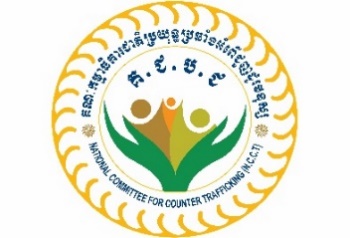                                         របាយការណ៍ ១០ខែ ឆ្នាំ២០២៣                                                               ស្តីពី                                     ការងារប្រយុទ្ធប្រឆាំងអំពើជួញដូរមនុស្ស                                                                                      
               និងអំពើធ្វើអាជីវកម្មផ្លូវភេទ និងទិសដៅអនុវត្តបន្តឆ្នាំ២០២៤I. ស្ថានភាពទូទៅ	សភាពការណ៍សាកលលោក មានការវិវត្តប្រែប្រួលថ្មីៗ ប្លែកៗ គួរឱ្យកត់សម្គាល់ និងមិនអាចប៉ាន់ស្មានបាន មានដូចជា គ្រោះធម្មជាតិ បម្រែបម្រួលអាកាសធាតុ (ទឹកជំនន់ ខ្យល់ព្យុះ ខ្យល់កន្រ្តាក់ បំណាក់ដី គ្រោះរំជួយដី​ អាកាសធាតុឡើងកំដៅ ភ្លើងឆេះព្រៃ...) ដែលបាន និងកំពុងគំរាមកំហែងដល់ការរស់នៅរបស់មនុស្សសត្វលើផែនដី បន្ថែមពីលើសង្គ្រាមរ៉ាំរ៉ៃនៅបណ្ដាប្រទេសមួយចំនួន រួមទាំងមានគ្រោះមហន្តរាយដោយការរាតត្បាតនៃវីរុសកូវីដ-១៩ និងមេរោគបំប្លែងថ្មី។  ​វិបត្តិនៃផលប៉ះពាល់ដោយជំងឺកូវីដ-១៩ មិនទាន់បានបញ្ចប់ផង ក៏មានព្រឹត្តិការណ៍ដ៏អាក្រក់ជាច្រើនដែលកើតឡើងជាបន្តបន្ទាប់នៅក្នុងឆ្នាំ២០២៣នេះ នោះគឺការផ្ទុះសង្រ្គាមរវាងប្រទេសដែលនៅជិតខាងគ្នា ដូចជា សង្រ្គាមរវាងប្រទេស រុស្ស៊ី និងអ៊ុយក្រែន អីស្រាអែល និងបាឡេស្ទីន បានជះឥទ្ធិពលអវិជ្ជមានធ្វើឱ្យមានវិបត្តិសេដ្ឋកិច្ច និងសង្គមជាសាកល ដែលជាកត្តាជំរុញឱ្យមានលំហូរទេសន្តរប្រវេសន៍។ឆ្លៀតក្នុងស្ថានភាពដ៏ប្រឈមនេះ ក្រុមទុច្ចរិត និងបណ្តាញរបស់ខ្លួន បានព្យាយាមរកគ្រប់មធ្យោបាយ បង្កើតនូវបទល្មើសថ្មីៗ ព្រមជាមួយនឹងការប្រើប្រាស់បច្ចេកវិទ្យាទំនើប សម្រាប់ទាក់ទាញជនរងគ្រោះ ឱ្យធ្លាក់ចូលក្នុងកលល្បិចទុច្ចរិត ដើម្បីបម្រើមហិច្ឆតារបស់ខ្លួន ដែលបង្កឱ្យមានផលប៉ះពាល់យ៉ាងធំធេងលើជនរងគ្រោះទាំងក្នុង និងក្រៅប្រទេស។ រាជរដ្ឋាភិបាលកម្ពុជាបាន និងកំពុងតែយកចិត្តទុកដាក់យ៉ាងខ្លាំង លើកិច្ចការពារអាយុជីវិតប្រជាពលរដ្ឋដែលបង្កដោយការរាតត្បាតដ៏ខ្លាំងក្លានៃវីរុសកូវីដ-១៩ និងផលប៉ះពាល់ដល់សេដ្ឋកិច្ចសង្គមដ៏ធំធេង និងខិតខំការពារសន្តិសុខក្នុងប្រទេស និងក្នុងតំបន់ ខិតខំរកដំណោះស្រាយបញ្ហាដោយទន់ភ្លន់បញ្ជៀសការប្រឈមមុខដាក់គ្នា និងការពារភាពរឹងមាំនៃចំណងសាមគ្គីភាព និងកិច្ចសហការក្នុងតំបន់ ជាក់ស្តែងជោគជ័យនៃការដោះស្រាយបញ្ហាតំបន់ក្នុងពេលដែលព្រះរាជាណាចក្រកម្ពុជា ធ្វើជាប្រធានអាស៊ាន ​ក្នុងឆ្នាំ២០២២នេះ។ ទន្ទឹមនឹងកិច្ចខិតខំប្រឹងប្រែងដ៏ច្រើនសន្ធឹកសន្ធាប់ ក្នុងការដោះស្រាយភាពប្រឈមដែលជះឥទ្ធិពលជាអវិជ្ជ​មានដល់ជីវភាពប្រជាពលរដ្ឋ និងបង្កភាពរាំងស្ទះដល់ការអនុវត្តសកម្មភាពអភិវឌ្ឍគ្រប់វិស័យ រាជរដ្ឋាភិបាលកម្ពុជា ដែលមានគណៈកម្មាធិការជាតិប្រយុទ្ធប្រឆាំងអំពើជួញដូរមនុស្សជាសេនាធិការនៅគ្រប់កម្រិត បានរៀបចំយុទ្ធសាស្រ្ត និងដាក់ចេញនូវវិធានការចម្បងៗជាច្រើន រាប់ទាំងការកសាងច្បាប់ គោលនយោបាយ បទដ្ឋានគតិយុត្តនានា ដើម្បីការពារប្រជាពលរដ្ឋពីភាពរងគ្រោះ ដោយអំពើជួញដូរមនុស្ស និងអំពើកេងប្រវ័ញ្ចនានា។ ក្នុងស្ថានភាពដ៏អាក្រក់នៃភាពប្រឈមនឹងការស្វែងរកការងារនៅក្រៅប្រទេសដោយប្រថុយប្រថាន ក្នុងឋានៈជាពលករមិនស្របច្បាប់ រាជរដ្ឋាភិបាលកម្ពុជា តែងស្វះស្វែងរកដំណោះស្រាយជាមួយប្រទេសពាក់ព័ន្ធដើម្បីកាត់បន្ថយភាពរងគ្រោះ និងលើកកម្ពស់សុវត្ថិភាពពលករចំណាកស្រុក ព្រមទាំងដោះស្រាយភាពប្រឈមរបស់ពលករវិលត្រឡប់រាប់សិបម៉ឺននាក់ និងប្រជាពលរដ្ឋក្នុងស្រុកដែលប្រឈមនឹងវិបត្តិកូវីដ-១៩ តាមរយៈការដាក់ចេញនូវគោលនយោបាយសន្តិសុខសង្គម យ៉ាងទូលំទូលាយ ដើម្បីបង្ការទប់ស្កាត់ភាពទ័លច្រក និងប្រថុយប្រថានរបស់ប្រជាពលរដ្ឋ ដែលជឿលើការអូសទាញរបស់មេខ្យល់ ឬឧក្រិដ្ឋជនឱ្យធ្លាក់ក្នុងភាពរងគ្រោះ។ថ្មីៗនេះ មិនត្រឹមតែប្រជាជនកម្ពុជាទេ តែប្រជាជននៃប្រទេសដទៃក្នុងតំបន់ រហូតដល់ពីបណ្តាប្រទេសធំៗក្នុងពិភពលោក ក៏បានធ្លាក់ក្នុងភាពរងគ្រោះដោយកលល្បិចឧក្រិដ្ឋជន។ បញ្ហាជួញដូរមនុស្ស បានក្លាយជាវិបត្តិសាកល ដែលស្ទើរតែគ្រប់ប្រទេសក្នុងសាកលលោកកំពុងប្រឈម ដោះស្រាយ និងកាន់តែស្មុគស្មាញខ្លាំងឡើង។  ប្រជាជនយើង មួយចំនួននៅតែមើលស្រាលស្ថានភាព មិនស្តាប់ការអប់រំណែនាំ មិនតាមដានព័ត៌មានដែលមានប្រយោជន៍ តែបែរជាស្តាប់ និងជឿការអូសទាញ ភូតភរពីមេខ្យល់ ធ្វើឱ្យពួកគាត់ធ្លាក់ទៅក្នុងអំពើជួញដូរមនុស្ស នាំឱ្យខាតបង់ទាំងទ្រព្យសម្បត្តិ និងកម្លាំងកាយ រហូតដល់ធ្លាក់ខ្លួនឈឺដ៏ធ្ងន់ធ្ងរថែមទៀត។ក្នុងរយៈពេល ១០ខែ ឆ្នាំ២០២៣ គ្រប់ក្រសួង ស្ថាប័ន មន្ទីរ អង្គភាព រាជធានី-ខេត្ត ជាសមាជិកនៃគណៈកម្មាធិការជាតិប្រយុទ្ធប្រឆាំងអំពើជួញដូរមនុស្ស នៅគ្រប់កម្រិត និងមានការចូលរួមគាំទ្រសហការដោយអង្គការដៃគូជាតិ និងអន្តរជាតិ ពាក់ព័ន្ធបានបន្ត​ធ្វើសកម្មភាពប្រតិបត្តិការ តាមយុទ្ធសាស្រ្តដែលបានកំណត់។​​II. លទ្ធផលការងារប្រយុទ្ធប្រឆាំងអំពើជួញដូរមនុស្ស  ក. ការងារច្បាប់ គោលនយោបាយ លិខិតបទដ្ឋានគតិយុត្ត ការអនុវត្តច្បាប់ និងការលើកកម្ពស់កិច្ចសហប្រតិបត្តិការក.១.ការងារច្បាប់ គោលនយោបាយ សន្ធិសញ្ញា កិច្ចព្រមព្រៀង អនុស្សរណៈនៃការយោគយល់ លិខិតបទដ្ឋានគតិយុត្ត ដែលបានបង្កើតក្រសួងមហាផ្ទៃ៖ បានចុះអនុស្សរណៈនៃការយោគយល់ រវាងក្រសួងមហាផ្ទៃ នៃព្រះរាជាណាចក្រកម្ពុជា និងអង្គភាពការពារកុមារ នៃអង្គការមូលនិធិកុមារកម្ពុជា CPU ស្តីពីការរួចចំណែកនៅក្នុងសកម្មភាពមនុស្សធ៌ម និងយុត្តិធ៌មព្រហ្មទណ្ឌ សំរាប់អនីតិជន នៅ​ព្រះរាជាណាចក្រកម្ពុជា។ក.២.ការងារច្បាប់ គោលនយោបាយ សន្ធិសញ្ញា កិច្ចព្រមព្រៀង អនុស្សរណៈនៃការយោគយល់ លិខិត បទដ្ឋានគតិយុត្ត ដែលបានបង្កើតដែលកំពុងរៀបចំ ក.២.១. ការងារច្បាប់​ក្រសួងយុត្តិធម៌៖ បានរៀបចំបន្តពិនិត្យសេចក្តីព្រាងច្បាប់ ស្តីពី «ការប្រឆាំងអំពើរត់ពន្ធមនុស្ស»​ និងច្បាប់ស្ដីពី «អំពើពពោះជំនួស»​។ក្រសួងយុត្តិធម៌៖​ក-សន្ធិសញ្ញាស្តីពី “ការជួយគ្នាទៅវិញទៅមកផ្នែកច្បាប់ក្នុងវិស័យព្រហ្មទណ្ឌ” បាន និងកំពុងរៀបចំសេចក្ដីព្រាងសន្ធិសញ្ញាស្តីពី “ការជួយគ្នាទៅវិញទៅមកផ្នែកច្បាប់ក្នុងវិស័យព្រហ្មទណ្ឌ” ចំនួន​៣​គឺ​៖                                                                                                                                                    រវាងព្រះរាជាណាចក្រកម្ពុជានិងសាធារណរដ្ឋឥណ្ឌា។ រវាងព្រះរាជាណាចក្រកម្ពុជានិងសាធារណរដ្ឋបេឡារុស។  រវាងព្រះរាជាណាចក្រកម្ពុជា  និងសាធារណរដ្ឋតួកគី។     ខ.សន្ធិសញ្ញាស្តីពីបត្យាប័ន៖  បាន  និងកំពុងរៀបចំសេចក្ដីព្រាងសន្ធិសញ្ញា ស្តីពី “បត្យាប័ន” រវាងព្រះរាជាណាចក្រកម្ពុជាជាមួយ  សាធារណរដ្ឋឥណ្ឌា  សាធារណរដ្ឋបេឡារុស និងសាធារណរដ្ឋតួកគី។                                                                                                     គ.សន្ធិសញ្ញាស្តីពីការផ្ទេរទណ្ឌិត៖ បាន និងកំពុងរៀបចំសេចក្ដីព្រាងសន្ធិសញ្ញា ស្តីពី “ការផ្ទេរទណ្ឌិត“ រវាងព្រះរាជាណាចក្រកម្ពុជា ជាមួយនិង សាធារណរដ្ឋប៉េរូ  សាធារណរដ្ឋកូរ៉េ  សាធារណរដ្ឋតួកគី  សាធារណរដ្ឋប្រជាមានិតប្រជាធិបតេយ្យឡាវ និងព្រះរាជាណាចក្របែលហ្សិក។​        ​ក.២.២. គោលនយោបាយ សន្ធិសញ្ញា កិច្ចព្រមព្រៀង និងអនុស្សរណៈនៃការយោគយល់​         ​                                                គណៈកម្មាធិការជាតិប្រយុទ្ធប្រឆាំងអំពើជួញដូរមនុស្ស៖ បានរៀបចំកិច្ចប្រជុំពិភាក្សា៖ ១-កែសម្រួលអនុស្សរណៈ នៃការយោគយល់រវាងរាជរដ្ឋាភិបាលនៃព្រះរាជាណាចក្រកម្ពុជា និងរដ្ឋាភិបាល នៃសាធារណរដ្ឋឥណ្ឌា ស្ដីពីកិច្ចសហប្រតិបត្តិការសម្រាប់ការងារទប់ស្កាត់អំពើជួញដូរមនុស្ស ជាពិសេសស្រ្តី និងកុមារ ការសង្រ្គោះ ការស្ដារឡើងវិញ ការធ្វើមាតុភូមិនិវត្តន៍ និងការធ្វើសមាហរណកម្មជនរងគ្រោះដោយអំពើជួញដូរមនុស្ស។ ២-លើសេចក្តីព្រាងអនុស្សារណៈយោគយល់(MOU) រវាងរាជរដ្ឋាភិបាលនៃព្រះរាជាណាចក្រកម្ពុជា និងរាជរដ្ឋាភិបាលនៃសាធារណរដ្ឋកូរ៉េ ពាក់ព័ន្ធនឹងកិច្ចសហការក្នុងការប្រយុទ្ធប្រឆាំងអំពើជួញដូរមនុស្ស និងឧក្រិដ្ឋកម្មឆ្លងដែន។ក្រសូងការងារ និងបណ្តុះបណ្តាលវិជ្ជាជីវៈ ៖បានដឹកនាំក្រុមការងារចូលរួមកិច្ចប្រជុំក្រុមបច្ចេកទេសចង្អៀត ដើម្បីពិនិត្យ និងកែសម្រួលលើសេចក្ដីព្រាងច្បាប់ ស្ដីពីកិច្ចការពារកុមារនៃព្រះរាជាណាចក្រកម្ពុជា។​ក្រសួងកិច្ចការនារី បានរៀបចំសេចក្តីព្រាង៖​វិសោធនកម្មអនុស្សរណៈនៃការយោគយល់ ស្តីពីកិច្ចសហប្រតិបត្តិការប្រឆាំងការជួញដូរមនុស្ស នៅមហាអនុតំបន់មេគង្គ(COMMIT)។យន្តការបញ្ជូនឆ្លងដែនមានលក្ខណៈស្តង់ដាររួមគ្នាតែមួយ និងរួមទាំងចាត់តាំងគ្រូបង្គោល របស់ប្រទេសជាសមាជិកខមមីត(COMMIT)នីមួយៗ។​អនុស្សរណៈនៃការយោគយល់ រវាងក្រសួងកិច្ចការនារី និងអង្គការសម្ព័ន្ធចាប់ដៃ ក្នុងគោលបំណងពង្រឹង៖ ១-ការប្រឹក្សាយោបល់ដល់ជនរងគ្រោះដោយអំពើជួញដូរមនុស្ស និងការរំលោភបំពានផ្លូវភេទនៅតាមសហគមន៍។ ២-កិច្ចសហប្រតិបត្តិការជាមួយអង្គការដៃគូក្នុង និងក្រៅប្រទេស ក្នុងការធ្វើមាតុភូមិនិវត្តន៍ជនរងគ្រោះ។ ៣-ការផ្តល់សេវាផ្នែកច្បាប់ដល់ជនរងគ្រោះដោយអំពើជួញដូរមនុស្ស និងការរំលោភបំពានផ្លូវភេទ ជាពិសេសស្រ្តី និងកុមារ។ក.២.៣.លិខិតបទដ្ឋានគតិយុត្តក្រសួងសង្គមកិច្ច អតីតយុទ្ធជន និងយុវនីតិសម្បទា៖ ធ្វើសេចក្ដីព្រាងរៀបចំអនុក្រឹត្យ ស្តីពីរបបគោលនយោបាយសម្រាប់ជនរងគ្រោះដោយអំពើជួញដូរមនុស្ស ការរំលោភបំពានផ្លូវភេទ និងការកេងប្រវ័ញ្ចគ្រប់ទម្រង់ផ្សេងៗទៀត ដែលស្នាក់នៅមណ្ឌលសំចតរបស់រដ្ឋ និងរស់នៅតាមសហគមន៍។​ក្រសួងសុខាភិបាល៖ បានសហការជាមួយសហការជាមួយ អង្គការ IOM ,WHO, UNICET បានប្រកាសឲ្យអនុវត្តគោលនយោបាយជាតិ និងផែនការយុទ្វសាស្ត្រជាតិ ស្តីពីសុខភាពជនទេសន្តប្រវេសន៍  ដល់បណ្តាអន្តរក្រសួងពាក់ពន្វ័នានា និងទាំង ២៥រាធានី-ខេត្ត។​ក្រសួងប្រៃសណីយ៍ និងទូរគមនាគមន៍៖​​ បានបញ្ចប់ការរៀបចំ​គោលការណ៍ណែនាំ​ស្តី​ពី​កិច្ចការពារកុមារលើប្រព័ន្ធអនឡាញសម្រាប់​ក្រុមហ៊ុនបច្ចេកវិទ្យាឌីជីថលនៅកម្ពុជា និងបាន​អនុម័តឱ្យអនុវត្ត​ជាផ្លូវការដោយ ឯកឧត្តមរដ្ឋមន្ត្រី ក្រសួងប្រៃសណីយ៍  និងទូរគមនាគមន៍។ ក្រសួងព៌តមាន៖ បានចេញសេចក្តីសម្រេចលេខ ០១៤ សសរ ពម ចុះថ្ងៃទី ២០ ខែតុលា ឆ្នាំ២០២៣ ស្តីពីការបង្កើតក្រុមការងារទប់ស្កាត់អំពើជួញដូរមនុស្ស របស់ក្រសួងព៌តមាន។បណ្ឌិត្យសភាភូមិន្ទយុត្តធ៌មកម្ពុជា សហការជាមួយ អង្គការ IJM បានតាក់តែង៖ ១-សៀវភៅលំហាត់អនុវត្តន៍ នៃរឿងក្តីជួញដូរមនុស្ស សម្រាប់កម្មវិធីបណ្តុះបណ្តាដល់ចៅក្រមស៊ើបសួរ និងព្រះរាជអាជ្ញាទៅតាមនីតិវិធីក្នុងបទល្មើសជួញដូរមនុស្ស។ ហើយសៀវភៅនេះនឹងត្រូវប្រើប្រាស់ជាឯកសារឧទេ្ទសសម្រាប់កម្មវីធីបណ្តុះបណ្តាលទូទៅ និងជួយដល់គ្រូបង្គោលក្នុងការស្វែងយល់លំអិតលើចំណុចសំខាន់ៗ និងគោលបំណងទាំងមូល។ ២-និងបានបញ្ចប់កំណែសេចក្តីព្រាងនៃសៀវគោលការណ៍ណែនាំ ស្តីពីបែបបទ និងនីតិវិធីសម្រាប់ការកំណត់អត្តសញ្ញាណនៃជនរងគ្រោះដោយអំពើជួញដូរមនុស្ស សម្រាប់គ្រូបង្គោល។ខេត្តកណ្តាល៖ បានចេញសេចក្តីសម្រេចលេខ ១៩៣ ស.ស.រ ចុះថ្ងៃទី១២ ខែកក្កដា ឆ្នាំ២០២៣ ស្តីពីការកែសម្រួលសមាសភាពលេខាធិការដ្ឋាន និងក្រុមការងារទាំង៦ នៃគណៈកម្មាធិការប្រយុទ្ធប្រឆាំងអំពើជួញដូរមនុស្ស (គ.ខ.ប.ជ) ខេត្តកណ្តាល។ក.៣.ការលើកកម្ពស់កិច្ចសហប្រតិបត្តិការអន្តរជាតិគណៈកម្មាធិការជាតិ ប្រយុទ្ធប្រឆាំងអំពើជួញដូរមនុស្ស៖ អគ្គលេខាធិការដ្ឋាន គ.ជ.ប.ជ មានកិច្ចសហប្រតិបត្តិការ ជាមួយក្រសួង ស្ថាប័ន បានជំនួបពិភាក្សា៖ក/-.ដើម្បីពិនិត្យទៅលើរបាយការណ៍ ដែលសិក្សារៀបចំដោយវិទ្យាស្ថានអភិវឌ្ឍន៍បរទេស (ODI) តាមប្រព័ន្ធអនឡាញ។​ ​ខ/-លើផែនការអនុវត្តនីតិវិធីប្រតិបត្តិការស្តង់ដារ (SOP)៖ ភាគីទាំងពីរ កម្ពុជា-ថៃ ដោយបានឯកភាពបន្តពិភាក្សាលើការរៀបចំផែនការសកម្មភាពសម្រាប់អនុវត្តនីតិវិធីប្រតិបត្តិការស្តង់ដារ ស្តីពី«ការតាមដានករណី ការធ្វើមាតុភូមិនិវត្តន៍ និងសមាហរណកម្មជនរងគ្រោះ និង«កិច្ចសហប្រតិបត្តិការទ្វេរភា​​គី ក្នុងការអនុវត្តច្បាប់ប្រឆាំងការជួញដូរមនុស្ស» ដោយផ្អែកលើនីតិវិធីចំនួនពីរ ដែលបានចុះហត្ថលេខារវាង៖ (១)-ក្រសួងសង្គកិច្ចអតីតយុទ្ធជន និងយុវនីតិសម្បទាកម្ពុជា ជាមួយក្រសួងអភិវឌ្ឍន៍សង្គម និងសន្តិសុខមនុស្សថៃ ពីឆ្នាំ២០១៩, (២)-គណៈកម្មាធិការជាតិប្រឆាំងការជួញដូរមនុស្ស​​កម្ពុជា ជាមួយក្រសួងអភិវឌ្ឍន៍សង្គម និងសន្តិសុខមនុស្សថៃ។ គ/-ជាមួយស្នងការនគរបាលប្រទេសវៀតណាម ដើម្បីពោភាក្សាការងារ ស្តីពីកិច្ចសហប្រតិបត្តិការក្នុងការប្រយុទ្ធប្រឆាំងអំពើជួញដូរមនុស្ស និងជួយសង្រ្គោះជនរងគ្រោះ នៅតាមខេត្តជាប់ព្រំដែនកម្ពុជា-វៀតណាម។ ឃ/-ជាមួយលោក Alex Duke នាយកអង្គការ ASEAN-ACT ប្រចាំតំបន់ និងសហការី ស្ដីពីការងារប្រយុទ្ធប្រឆាំងអំពើជួញដូរមនុស្សនៅកម្ពុជា និងរចនាសម្ព័ន្ធ ក៏ដូចជាសកម្មភាពការងារ របស់ គ.ជ.ប.ជ និងកិច្ចសហប្រតិបត្តិការនានា ជាមួយបណ្ដាអង្គការជាតិ អន្តរជាតិ និងបណ្ដាប្រទេសជាមិត្តទាំងនៅក្នុងតំបន់ និងពិភពលោក។ ង/.ជាមួយលោកឧត្តមសេនីយ៍ទោ Siriwish Chantechasitkul ប្រធាននាយកដ្ឋានប្រឆាំងការជួញដូរមនុសុ្ស នៃស្ថាប័នស៊ើបអង្កេតពិសេស (DSI) នៃរដ្ឋាភិបាលប្រទេសថៃ រួមនិងសាហការី ពាក់ព័ន្ធនឹងស្ថានភាពនៃអំពើជួញដូរមនុស្ស និងកិច្ចសហប្រតិបត្តិការ រវាងសមត្ថកិច្ចនៃប្រទេសទាំងពីរកម្ពុជា-ថៃ។​​ ច/-ជាមួយលោក David  ដែលមានការិយាល័យគាំទ្រតំបន់របស់ Bali Process នៅទីក្រុងបាងកក ដើម្បីពិភាក្សាលើសេចក្តីត្រូវការក្នុងការគាំទ្រពី Bali Process ជាពិសេសការបណ្តុះបណ្តាលមន្រ្តីមានសមត្ថកិច្ច ស្តីពីជំនាញពាក់ព័ន្ធនឹងការប្រយុទ្ធប្រឆាំងអំពើជួញដូរមនុស្ស ឬការងារពាក់ព័ន្ធនឹងវិធានការផ្សេងៗ និងជាកិច្ចសហការក្នុងតំបន់។ ឆ/- រវាងគណៈកម្មាធិការជាតិ  គ.ជ.ប.ជ និងអង្គការដៃគូ ដើម្បីពិភាក្សាជាមួយលោក លោកស្រី ប្រធាន អនុ​ប្រធាន ឬតំណាងអង្គការ រួមមានអង្គការ៖ ERIKS JALPEN, CHAB DAI, CARITAS SWISS, CARITAS CAMBODIA, PLAN, IJM, UNDP, AIM, RATANAK, WINROCK, APLE, HAGAR, SAMARITAN's PURSE, CPU, ASEAN-ACT, LSCW, IOM, CWCC, និង  ILO ស្តីពីការពង្រឹងភាពជាដៃគូ ក្នុងការងារប្រយុទ្ធប្រឆាំងអំពើជួញដូរមនុស្ស។ ជ/-ទៅលើគោលដៅ ស្តីពីការផ្តល់ជំនួយផ្នែកច្បាប់សម្រាប់ករណីជួញដូរមនុស្ស ក្នុងចំណោមប្រទេសក្នុងតំបន់អាស៊ាន ដែលមានការសម្របសម្រួលដោយ អង្គការ ASEAN-ACT តាមរយៈប្រព័ន្ធវីដេអូហ្សូម។​ ញ/-ជាមួយលោកជំទាវ Cyndy Dyer ឯកអគ្គរដ្ឋទូតជាន់ខ្ពស់ នៃសហរដ្ឋអាមេរិក ទទួលបន្ទុកកិច្ចការប្រឆាំងការជួញដូរ​មនុស្ស ដើម្បីសិក្សាបន្ថែមអំពីបទពិសោធការងារ របស់គណៈកម្មាធិការជាតិ គ.ជ.ប.ជ ក្នុងគោលបំណងសំខាន់នៃជំនួប គឺដើម្បីធ្វើការបញ្ជាក់អំពីស្ថានភាពនៃអំពើជួញដូរមនុស្សនៅកម្ពុជា និងកិច្ចខិតខំប្រឹងប្រែង របស់រាជរដ្ឋាភិបាលកម្ពុជា ក្នុងការឆ្លើយតបទៅនឹងបញ្ហានេះ។ ដ-ជាមួយប្រទេសថៃឡង់ដ៍, អង្គការ UN Women និងអង្គការ ILO ដែលមានបណ្ដាប្រទេសចូលរួមដូចជា កម្ពុជា ថៃ វៀតណាម ឡាវ ម៉ាឡេស៊ី ហ្វីលីពីន និងលេខាធិការដ្ឋានអាស៊ាន​ ក្នុងកម្មវិធីសុវត្ថិភាព និងតម្លាភាព ស្ដីពីការសម្រេចសិទ្ធិ និងឱកាសរបស់ពលករទេសន្តរប្រវេសន៍ជាស្រ្តី នៅក្នុងតំបន់អាស៊ាន ដែលមានការគាំទ្រដោយសភាអ៊ឺរ៉ុប EU និងអង្គការ ILO។ ក្រសួងការងារ និងបណ្តុះបណ្តាលវិជ្ជាជីវៈ៖ បានដឹកនាំក្រុមការងារបច្ចេកទេសធ្វើកិច្ចសហប្រតិបត្តិការទ្វេភាគី​ជាមួយ៖ ក/-ប្រទេសថៃ៖ (១)-ដើម្បីពិភាក្សាបន្តលើឧបសម្ព័ន្ធនៃផែនការសកម្មភាពនៃនីតិវិធីប្រតិបត្តិបទដ្ឋានសម្រាប់ការគ្រប់គ្រងករណីនៃការធ្វើមាតុភូមិនិវត្តន៍ និងសមាហរណកម្មជនរងគ្រោះដោយអំពើជួញដូរមនុស្ស។ (២)-ស្តីពី“នីតិវិធីប្រតិបត្តិស្ដង់ដាស្តីពីកិច្ចសហប្រតិបត្តិការការអនុវត្តច្បាប់រវាងកម្ពុជា និងថៃ”។ (៣)-ចូលរួមសិក្ខាសាលាលើកកម្ពស់ការអនុវត្តសារាចរស្តីពីការអនុវត្តអនុសាសន៍របស់គណៈកម្មាធិការសិទ្ធកុមារនៃអង្គការសហប្រជាជាតិ (ស.អ.យ) និងការរៀបចំផែនការឆ្លើយតបទៅនឹងអនុសាសន៍​។ ៤-ស្តីពីការគ្រប់គ្រងពលករកម្ពុជាដែលកំពុងស្នាក់នៅ និងធ្វើការនៅប្រទេសថៃ តាមប្រព័ន្ធវីដេអូ។ ខ/-ប្រតិភូប្រទេសឡាវ ដើម្បីចែករំលែកបទពិសោធន៍ក្នុងការទទួល និងដោះស្រាយវិវាទទាក់​ទង​នឹងពលករទេសន្តរប្រវេសន៍ ការទទួលនិងការធ្វើសមាហរណកម្មពលករដែលបានវិលត្រឡប់ក្នុងអំឡុងពេលនិងក្រោយពេលការរីករាលដាលជំងឺកូវីដ-១៩។ គ/-ប្រទេសវៀតណាម ស្តីពីការធ្វើបច្ចុប្បន្នភាពលើកិច្ចព្រមព្រៀងសហប្រតិបត្តិការរវាងរាជរដ្ឋាភិបាលនៃព្ររាជាណាចក្រកម្ពុជា និងរដ្ឋាភិបាលនៃសាធារណរដ្ឋសង្គមនិយមវៀតណាម ស្តីពីនីតិវិធីប្រតិបត្តិបទដ្ឋានក្នុងការកំណត់អត្តសញ្ញាណ និងការធ្វើមាតុភូមិនិវត្តន៍ជនរងគ្រោះដោយអំពើជួញដូរមនុស្ស។ ឃ/-គណៈកម្មការប្រឹក្សាកម្មវិធីថ្នាក់តំបន់សម្រាប់កម្មវិធី “កាត់បន្ថយភាពក្រីក្រតាមរយៈទេសន្តរប្រវេសន៍​ដោយសុវត្ថិភាព ការអភិវឌ្ឍជំនាញ និងការបង្កើនសេវារការងារ​​ធ្វើ​នៅក្នុងប្រទេសកម្ពុជា ឡាវ ភូមា និងប្រទេសថៃ” ។ក្រសួងកិច្ចការនារី ៖ បានសហការដឹកនាំក្រុមការងារជំនាញអន្តរក្រសួង ស្ថាប័នដែលជា សមាជិកនៃគ.ជ.ប.ជ ជួបពិភាក្សាការងារជាមួយ៖ ១-អង្គការអន្តរជាតិទេសន្តរប្រវេសន៍ (IOM) រៀបចំការអភិវឌ្ឍសូចនាករ យេនឌ័រ ដើម្បីដាក់បញ្ចូលទៅក្នុងកិច្ចខិតខំប្រឹងប្រែងក្នុងការកំណត់អត្តសញ្ញាណ និងការបញ្ជូនជនរងគ្រោះដោយអំពើជួញដូរមនុស្សក្រោមក្របខណ្ឌខមមីត” ក្នុងគោលបំណងប្រមូលធាតុចូលពីតំណាងក្រសួង ស្ថាប័ន ភាគីពាក់ព័ន្ធ ដៃគូអភិវឌ្ឍន៍ និងអង្គការសង្គមស៊ីវិល ក្នុងការរៀបចំសូចនាករយេនឌ័រ និងបង្ហាញពីការត្រៀមខ្លួនរបស់កម្ពុជាក្នុងការធ្វើជាម្ចាស់ផ្ទះ ដើម្បីរៀបចំកិច្ចប្រជុំថ្នាក់មហាអនុតំបន់មេគង្គប្រឆាំងអំពើជួញដូរមនុស្ស (កម្ពុជា ចិន ឡាវ មីយ៉ាន់ម៉ា ថៃ និងវៀតណាម)។ ​២-លោកសាស្ត្រាចារ្យ Sheldon Zhang នាយកមហាវិទ្យាល័យផ្នែកឧក្រិដ្ឋកម្ម និងយុត្តិធម៌នៃសាកលវិទ្យាល័យ University of Massachusetts និងលោកស្រី Rumi Kato Price សាស្ត្រាចារ្យមហាវិទ្យាល័យចិត្តវិទ្យា នៃមហាវិទ្យាល័យសុខាភិបាល និងសាកលវិទ្យាល័យ Washington University in St. Louis. ដើម្បីប្រមូលទិន្នន័យដើម្បីរៀបចំគម្រោងស្នើសុំថវិកាពីរដ្ឋាភិបាលសហរដ្ឋអាមេរិកពាក់ព័ន្ធនឹងការប្រយុទ្ធប្រឆាំងអំពើជួញដូរមនុស្ស ជាពិសេសស្រ្តីនិងកុមារ ការប្រែប្រួលអាកាសធាតុនៅកម្ពុជា និងការពិនិត្យលទ្ធភាពក្នុងការបង្កើតនូវប្រព័ន្ធត្រៀមបម្រុងទុកមុន ដើម្បីឆ្លើយតបនឹងអំពើជួញដូរមនុស្សនៅពេលមានវិបត្តិដូចជាគ្រោះមហន្តរាយ និងការរីករាលដាលនៃជំងឺឆ្លងជាដើម ដោយជ្រើសរើសយកខេត្តស្ថិតនៅជុំវិញបឹងទន្លេសាបជាខេត្តគោលដៅ។ ៣-ជាមួយក្រសួងការងារ និងបណ្តុះបណ្តាលវិជ្ជាជីវៈ, អង្គការអន្តរជាតិខាងការងារ (ILO) និងអង្គការសហប្រជាតិ ដើម្បីពិភាក្សាក្នុងការរៀបចំកិច្ចប្រជុំគណៈកម្មការប្រឹក្សាយោបល់ក្នុងការអនុវត្តកម្មវិធីសុវត្ថិភាព និងយុត្តិធម៌ ដើម្បីលើកកម្ពស់សិទ្ធិ និងឱកាសសម្រាប់ពលករទេសន្តរប្រវេសក៍ជាស្រ្តី នៃកម្មវិធីក្នុងតំបន់អាស៊ាន។ ៤-ឯកឧត្តម W.Patrick Murphy ឯកអគ្គរដ្ឋទូតសហរដ្ឋអាមេរិកប្រចាំនៅកម្ពុជា ក្នុងគោលបំណងពង្រឹងកិច្ចសហប្រតិបត្តិការ និងបង្កើនប្រសិទ្ធភាពនៃការអនុវត្តសកម្មភាពប្រយុទ្ធប្រឆាំងអំពើជួញដូរមនុស្សនៅកម្ពុជា នឹងការអនុវត្តអនុសាសន៍របស់សហរដ្ឋអាមេរិកដែលបានដាក់ជូនមករាជរដ្ឋាភិបាលកម្ពុជា។ក្រសួងសង្គមកិច្ច អតីតយុទ្ធជន និងយុវនីតិសម្បទា៖ បានសហការជាមួយ៖ ១-អង្គការទេសន្តរប្រវេសន៍អន្តរជាតិ (IOM) ​រៀបចំ​សិក្ខា​សាលា​ពិគ្រោះយោបល់ ការធ្វើបច្ចុប្បន្នភាពកិច្ចព្រមព្រៀងសហប្រតិបត្តិការរវាងរាជរដ្ឋាភិបាលនៃព្រះរាជាណាចក្រកម្ពុជា និងរដ្ឋាភិបាលនៃសាធារណះរដ្ឋសង្គមនិយមវៀតណាម ស្តីពី‍‍«នីតិវិធីប្រតិបត្តិការបទដ្ឋាន(sop)ក្នុងការកំណត់អត្តសញ្ញាណនិង ការធ្វើមាតុភូមិនិវត្តន៍ជនរង គ្រោះដោយអំពើជួញដូរ»។ ២-អង្គការអាស៊ាន-អូស្រ្តាលី ប្រយុទ្ធប្រឆាំងអំពើជួញដូរមនុស្សនៅកម្ពុជា(ASEAN-ACT) ដើម្បីរៀបចំការវាយតម្លៃនៃវគ្គបណ្តុះបណ្តាលរួចហើយ ស្តីពីគោលនយោបាយ និងបទដ្ឋានអប្បបរមាស្តីពីកិច្ចការពារជួយជនរងគ្រោះដោយអំពើជួញដូរមនុស្ស។ខេត្តមណ្ឌលគិរី៖ លោកស្រីស្នងការរង បានដឹកនាំក្រុមការងារយេនឌ័រ មានកិច្ចសហការជួបពិភាក្សាជាមួយក្រុមការងារយេនឌ័រនៅខេត្តដាក់ឡាក់ ប្រទេសវៀតណាម ស្តីពីកិច្ចសហប្រតិបត្តិការបង្ការ បង្រ្កាបបទល្មើសជួញដូរមនុស្ស និងការរំលោភបំពានលើស្ត្រី និងកុមារ។ ខេត្តត្បូងឃ្មុំ៖ មន្ត្រីជំនាញនៃមន្ទីរសង្គមកិច្ច អតីតយុទ្ធជន និងយុវនីតិសម្បទាខេត្ត មានកិច្ចសហប្រតិបត្តិការពិគ្រោះយោបល់ធ្វើបច្ចុប្បន្នភាពកិច្ចព្រមព្រៀងរវាងរាជរដ្ឋាភិបាល នៃព្រះរាជាណាចក្រកម្ពុជា និងរដ្ឋាភិបាលនៃសាធារណៈរដ្ឋសង្គមនិយមវៀតណាម ស្តីពីនីតិវិធីប្រតិបត្តិបទដ្ឋាន(SOP)ក្នុងការកំណត់អត្តសញ្ញាណ និងការធ្វើមាតុភូមិនិវត្តន៍ជនរងគ្រោះដោយអំពើជួញដូរមនុស្ស និងមានការពិនិត្យ វាយតម្លៃស៊ីជម្រៅលើកិច្ចព្រមព្រៀងលើកិច្ចសហប្រតិបត្តិការ នៃ SOP ដែលមានស្រាប់ ដើម្បីកំណត់ចំណុចខ្លាំង និងចំណុចខ្សោយ  ទាមទារឱ្យមានការយកចិត្តទុកដាក់ និងពង្រឹងបន្ថែមទៀត។ខ. ការបង្ការ ទប់ស្កាត់១. តាមរយៈការលើកកម្ពស់ការយល់ដឹង១.១. ការផ្សព្វផ្សាយដោយផ្ទាល់សរុបការផ្សព្វផ្សាយដោយផ្ទាល់រយៈពេល១០ខែ ឆ្នាំ២០២៣ តាមរយៈយុទ្ធនាការគាំទ្រទិវាអន្តរជាតិដើម្បីសុវត្ថិភាពអ៊ីនធឺណិត​ និងវេទិកាផ្សព្វផ្សាយជាសាធារណៈ ការអនុវត្តគោលនយោបាយ “ភូមិ-ឃុំ-សង្កាត់ មានសុវត្ថិភាព” និងតាមកម្មវិធីផ្សេងៗ របស់គណៈកម្មាធិការជាតិប្រយុទ្ធប្រឆាំងអំពើជួញដូរមនុស្ស មានស្ថាប័នថ្នាក់ជាតិ ថ្នាក់ក្រោមជាតិ រាជធានី-ខេត្ត បានសហការជាមួយអង្គការដៃគូ​ សរុប​ចំនួន ១៤១.៧៩៧លើក មានអ្នកចូលរួមសរុបចំនួន ៦.៧៨០.៨៤១នាក់ (ស្រ្តីចំនួន ៣.៤៧១.៩១៤នាក់) (ធៀបនឹង ១០ខែ ឆ្នាំ២០២២ មានចំនួន ៤.៥៣២.៥៩០នាក់) គឺមានការកើនឡើងចំនួន ២.២៤៨.២៥១នាក់ ស្មើនឹង ៤៩,៦០% ​ដូចមានតារាងលម្អិតខាងក្រោម៖​​​​​​​ តារាងទិន្នន័យការផ្សព្វផ្សាយផ្ទាល់១.១.១.ការផ្សព្វផ្សយតាមយុទ្ធនាការទិវាជាតិអន្តរសាសនា​​​​គណៈកម្មាធិការប្រយុទ្ធប្រឆាំងអំពើជួញដូរមនុស្សខេត្តស្វាយរៀង សហការជាមួយអង្គការដៃគូ បានរៀបចំវេទិកាផ្សព្វផ្សាយ អន្តរសាសនា ស្តីពីការប្រយុទ្ធប្រឆាំងអំពើជួញដូរមនុស្សក្រោមប្រធានបទ ” រួមគ្នាបញ្ឈប់ការជួញដូរមនុស្ស និងការកេងប្រវញ្ចលើគ្រប់រូបភាព “មានការអញ្ជើញចូលរួម ពីព្រះមន្ត្រីសង្ឃព្រះអនុគណ ព្រះគ្រូចៅអធិការវត្ត លោកគ្រូអាចារ្យវត្ត បូជាចារ្យ គ្រូគង្វាល ថ្នាក់ដឹកនាំនៃគ្រឹស្តសាសនា សាសនាមហាយាន ឥស្លាម សាសនា និងសមាគមបាហៃសាសនា  ឯកឧត្តម លោកជំទាវអភិបាលរងខេត្ត លោក លោកស្រីអភិបាលរងក្រុង ស្រុកទាំង០៣  មន្ទីរពាក់ព័ន្ធនៃក្រុមការងារទាំង០៦ កងកម្លាំងទាំង ៣ប្រភេទ សរុបប្រមាណ ៣៣៧អង្គ/នាក់ (ស្រី ៥០នាក់)យុទ្ធនាការគាំទ្រទិវាអន្តរជាតិដើម្បីសុវត្ថិភាពអ៊ីនធឺណិតអគ្គលេខាធិការដ្ឋាន គ.ជ.ប.ជ បានសហការជាមួយក្រសួងអប់រំ យុវជន និងកីឡា និងអង្គការ APLE បានរៀបចំកម្មវិធីយុទ្ធនាការគាំទ្រទិវាអន្តរជាតិដើម្បីសុវត្ថិភាពអ៊ីនធឺណិត ក្រោមប្រធានបទ «តោះ! នាំគ្នានិយាយអំពីការប្រើប្រាស់អ៊ីនធឺណិតប្រកបដោយសុវត្ថិភាពសម្រាប់កុមារ» ក្រោមអធិបតីភាព លោកជំទាវ ជូ ប៊ុនអេង រដ្ឋលេខាធិការក្រសួងមហាផ្ទៃ និងជាអនុប្រធានអចិន្ត្រៃយ៍ គ.ជ.ប.ជ តំណាងដ៍ខ្ពង់ខ្ពស់សម្តេចក្រឡាហោម ស ខេង ឧបនាយករដ្ឋមន្ត្រី រដ្ឋមន្ត្រីក្រសួងមហាផ្ទៃ និងជាប្រធាន គ.ជ.ប.ជ ដោយមានការអញ្ជើញចូលពីតំណាងក្រសួង ស្ថាប័ន អង្គភាពជាសមាជិកក្រុមការងារបង្ការ ទប់ស្កាត់ អភិបាលរង និងប្រធានមន្ទីរអប់រំ យុវជន និងកីឡារាជធានី-ខេត្ត អង្គការអភិវឌ្ឍន៍ដៃគូជាតិ និងអន្តរជាតិ ប្រតិបត្តិករទូរគមនាគមន៍ អ្នកផលិតមាតិកា សាស្ត្រាចារ្យ លោកគ្រូ អ្នកគ្រូ និស្សិត និងសិស្សានុសិស្ស សរុបប្រមាណ ១.១៥០នាក់(ស្រ្តី ៥៤៧នាក់) នៅវិទ្យាស្ថានបច្ចេកវិទ្យាកម្ពុជា។កម្មវិធីដង្ហែរព្យុហយាត្រា​ខេត្តសៀមរាប បានសការជាមួយគណៈកម្មាធិការជាតិ គ.ជ.ប.ជ និងអង្គការមូលនិធិអេ២១ បានរៀបចំប្រារព្ធកម្មវិធីព្យុហយាត្រាឆ្ពោះទៅបញ្ឈប់អំពើជួញដូរមនុស្ស លើកទី២ ឆ្នាំ២០២៣ ក្រោមអធិបតីភាពលោកជំទាវ ជូ ប៊ុនអេង អនុប្រធានអចិន្ត្រៃយ៍ គ.ជ.ប.ជ និងមានសមាសភាពអញ្ជើញចូលរួម ដូចមានមន្ត្រីរាជការ កងកម្លាំងនគរបាល កងរាជអាវុធហត្ថ លោកគ្រូអ្នកគ្រូ សិស្សានុសិស្ស យុវជនកាយរិទ្ធ យុវជនកាកបាទក្រហម បុគ្គលិកអង្គការសមាគមន៍ ព្រមទាំងភ្ញៀវជាតិ និងអន្តរជាតិ សរុបប្រមាណ ៦១០នាក់(ស្រី ៣៣៣នាក់)។ ​១.១.២. ការផ្សព្វផ្សាយតាមរយៈភូមិ-ឃុំ-សង្កាត់មានសុវត្ថិភាព និងវេទិកាសាធារណៈ​​​​រយៈពេល ១០ខែ ឆ្នាំ២០២៣នេះ ក្រសួង ស្ថាប័នថ្នាក់ជាតិ និងថ្នាក់ក្រោមជាតិ បានសហការជាមួយអង្គការដៃគូ ធ្វើការផ្សព្វផ្សាយ ស្ដីពីការទប់ស្កាត់អំពើជួញដូរមនុស្ស ការធ្វើអាជីវកម្មផ្លូវភេទ និងការធ្វើចំណាកស្រុកដោយសុវត្ថិភាព តាមរយៈ វេទិកាសាធារណៈ ការអនុវត្តគោលនយោបាយ “ភូមិ-ឃុំ-សង្កាត់មានសុវត្ថិភាព” ដល់មន្រ្តីរាជការ សិស្សានុសិស្ស លោកគ្រូ-អ្នកគ្រូ សាសនិកជន និងប្រជាពលរដ្ឋ សរុប​ចំនួន ១៤០.០៧០លើក មានអ្នកចូលរួមសរុបចំនួន ៦.៥៣៨.៥២៧​នាក់ ស្រ្តីចំនួន ៣.៣៥១.៤៧២នាក់​ (ធៀបនឹង ១០ខែ ឆ្នាំ២០២២ មានចំនួន ៤.៤៧៦.០៦៣នាក់ ​គឺមានការកើនឡើងចំនួន ចំនួន ២.០៦២.៤៦៤នាក់ ស្មើនឹង ៤៦,០៧%) ​ដូចមានតារាងលម្អិតខាង​ក្រោម៖​​​​​​​​​​​​តារាងទិន្នន័យផ្សព្វផ្សាយតាមរយៈភូមិ-ឃុំ-សង្កាត់មានសុវត្ថិភាព និងវេទិកាសាធារណៈ​​​១.១.៣. ការផ្សព្វផ្សាយតាមរយៈកម្មវិធីផ្សេងៗគណៈកម្មាធិការជាតិប្រយុទ្ធប្រឆាំងអំពើជួញដូរមនុស្ស និងគណៈកម្មាធិការប្រយុទ្ធប្រឆាំងអំពើជួញដូរមនុស្សថ្នាក់ក្រោមជាតិ (គ.រ.ប.ជ/គ.ខ.ប.ជ) បានសហការជាមួយក្រសួង ស្ថាប័ន អង្គការដៃគូពាក់ព័ន្ធធ្វើការផ្សព្វផ្សាយ ការប្រយុទ្ធប្រឆាំងអំពើជួញដូរមនុស្ស តាមរយៈការប្រារព្ធពិធី និងរៀបចំ៖ ១-ផ្សព្វផ្សាយរបាយការណ៍ឆ្នាំ២០២២ និងទិសដៅអនុវត្តបន្ត ឆ្នាំ២០២៣ ក្រោមអធិបតីភាពដ៏ខ្ពង់ខ្ពស់ សម្តេចក្រឡាហោម ស ខេង ឧបនាយករដ្ឋមន្ត្រី រដ្ឋមន្រ្តីក្រសួងមហាផ្ទៃ និង ជាប្រធាន គ.ជ.ប.ជ។ ២-បញ្រ្ជាប គុណធម៌ សីលធម៌ដោយផ្សារភ្ជាប់ព្រះពុទ្ធសាសនាទៅក្នុងសង្គម។ ៣-បញ្រ្ជាបផ្សព្វផ្សាយតាមការចាក់បញ្ចាំងភាពយន្ត និងសិល្បៈ ស្តីពីច្បាប់ទប់ស្កាត់អំពើជួញដូរមនុស្ស និងធ្វើអាជីវកម្មផ្លូវភេទ។ ៤-ចុះតាមដាននិងផ្សព្វផ្សាយ ស្តីពីការចិញ្ចឹមកូនបែបវិជ្ជមាន ៥-ការចុះចែកស្បៀងដល់ពលករដែលទើបវិលត្រឡប់ពីប្រទេសថៃ។ ៦-រៀបចំអបអរសាទរខួបលើកទី១១២ ទិវាអន្តរជាតិនារី ៨មីនា ឆ្នាំ២០២៣។ ៧-ចុះតាមដាន និងត្រួតពិនិត្យ និងផ្សព្វផ្សាយនៅតាមហាងខារ៉ាអូខេ និងហាងមាស្សា។ ៨-កម្មវិធីអបអរសារទរខួបទិវាពិភពលោកប្រឆាំងពលកម្មកុមារ ១២មិថុនា។ ៩-ការរៀបចំបើកបវេសនកាលឆ្នាំសិក្សាថ្មី។ ១០-ការចុះត្រួតពិនិត្យ និងចុះសួរសុខទុក្ខ  នៅតាមគ្រឹះស្ថានសិក្សា វិទ្យាល័យ អនុវិទ្យាល័យ  រោងចក្រ សហគ្រាស និងនៅមណ្ឌលទទួលពលករ​។ ១១-ចុះផ្សព្វផ្សាយ ស្តីពីការកំណត់បែបបទ និង​នីតិ​វិធី​រៀបអាពាហ៌ពិពាហ៌រវាងពលរដ្ឋខ្មែរ ជាមួយជនបរទេស។ ១២-រៀបចំពិធីបើកយុទ្ធនាការផ្សព្វផ្សាយទប់ស្កាត់ការប្រើប្រាស់ពលកម្មកុមារនៅ​​​​ក្នុងវិស័យសិប្បកម្មផលិត​ឥដ្ឋ និងកសិឧស្សា​ហកម្ម។  សរុបចំនួន ៣.៩៨២លើក មានអ្នកចូលរួមចំនួន ៣១៦.១២៧​នាក់​ ​ក្នុងនោះ​មានស្រ្តី ១៥៨.២២៨នាក់ ដូចមានក្នុងតារាង​​ខាងក្រោម៖​​​​​​​​​ ១.១.៤ ការចូលរួមជាវាគ្មិនក្នុងកម្មវិធីផ្សេងៗគណៈកម្មាធិការជាតិ គ.ជ.ប.ជ  លោកជំទាវ អនុប្រធានអចិន្ត្រៃយ៍ គ.ជ.ប.ជ  បានអញ្ជើញចូលរួមជាវាគ្មិនកិត្តិយស៖ ១-ក្នុងកម្មវិធីកិច្ចពិគ្រោះយោបល់លើកទី២ ជាមួយសង្គមស៊ីវិល ស្តីពីការតាមដានលើ សេចក្តីសង្កេតសន្និដ្ឋានរបស់គណៈកម្មាធិការសិទ្ធិមនុស្ស លើរបាយការណ៍តាមកាលកំណត់លើកទី៣ រៀបចំដោយ គណៈកម្មាធិការសិទ្ធិមនុស្សកម្ពុជា និងគណៈកម្មាធិការសិទ្ធិមនុស្សនៃអង្គការសហប្រជាជាតិ។​ ២-ធ្វើបាឋកថា ក្នុងការចែករំលែកបទពិសោធន៍លើប្រធានបទ ស្តីពី" ការប្រយុទ្ធប្រឆាំងការជួញដូរមនុស្ស នៅក្នុងប្រទេសកម្ពុជា" ដល់សិក្ខាកាមកម្រិត២ ជំនាន់ទី៤ មានចំនួន ៣៦១នាក់ ស្រី ៥៧នាក់ សាលាបណ្ឌិតសភានគរបាលជាតិ។ ៣-ក្នុងកម្មវិធីសំឡេងពលរដ្ឋនៅស្ថានីយវិទ្យុស្ត្រី FM ១០២ MHz ក្រោមប្រធានបទ​ ស្តីពី "ការទប់ស្កាត់អំពើជួញដូរស្ត្រី និងក្មេងស្រី"។​ក្រសួងការងារ និងបណ្តុះបណ្តាលវិជ្ជាជីវៈ បានចូលរួមជាវាគ្មិន៖ ១-ក្នុងកម្មវិធីវិទ្យុលើប្រធានបទ “ការស្វែងរកការងារធ្វើក្រោយវិបត្តិកូវីដ-១៩” នៅស្ថានីយវិទ្យុស្ត្រី FM ១០៣.៥ , ២-ធ្វើបទបង្ហាញស្តីពី “ការស្នើសុំកូតាប្រើប្រាស់ហត្ថពលកម្មបរទេស និងប្រព័ន្ធគ្រប់គ្រងទិន្នន័យពលករបរទេសរបស់ប្រទេសកម្ពុជា” នៅ Singapore (Cambodia) International Academy , ៣-ក្នុងកម្មវិធីវិទ្យុវាយោ FM ១០៥.៥ MHZ ក្រោមប្រធានបទ “ការទប់ស្កាត់ការប្រើប្រាស់ពលកម្មកុមារនៅក្នុងវិស័យការងារ” ។ ៤-ក្នុងសិក្ខាសាលាថ្នាក់ជាតិ សម្រាប់ប្រមូលធាតុចូលក្នុងការបង្កើត ប្រព័ន្ធគ្រប់គ្រង   “ករណីសេវាសង្គម”។អគ្គលេខាធិការ គ.ជ.ប.ជ៖ ១-ប្រធានក្រុមជំនួយកិច្ចការការពារជនរងគ្រោះ បានចូលរួមជាវាក្មិនក្នុងកម្មវិធីវិទ្យុ FM 103.5​ ដែលមានប្រធានបទវេទិការស្រ្តីប្រចាំខែ ស្ដីពីការទប់ស្កាត់អំពើជួញដូមនុស្ស ក្នុងគោលបំណងលើកកម្ពស់ការយល់ដឹងជាសាធារណៈអំពីផលប៉ះពាល នៃអំពើជួញដូរមនុស្ស និងលទ្ធផលការបង្កាបអំពើជួញដូរមនុស្សឆ្នាំ២០២២ និងទិសដៅឆ្នាំ២០២៣ , ២-ប្រធានក្រុមជំនួយកិច្ចការអនុវត្តច្បាប់ បានចូលរួមជាវាក្មិនក្នុងកិច្ចប្រជុំក្រុមការងារសហប្រតិបត្តិការអន្តរជាតិ និងក្រុមការងារខមមីតកម្ពុជា​ ដោយបានធ្វើបទបង្ហាញ ស្ដីពីស្ថានភាពបច្ចុប្បន្ននៃការងារប្រយុទ្ធប្រឆាំងអំពើជួញដូរមនុស្សនៅកម្ពុជា,  ៣-ប្រធានក្រុមជំនួយកិច្ចការទេសន្តរប្រវេសន៍បានចូលរួមជាវាក្មិន​ ដើម្បីចែករំលែកព័ត៌មាន គន្លឹះសំខាន់ៗជាចំណេះដឹង និងឆ្លើយតបនូវរាល់ចម្ងល់របស់អ្នកស្ដាប់ ក្នុងកម្មវិធីសន្ទនាមតិ «ជីវិតយើង សង្គមយើង» នៅស្ថានីយ៍វិទ្យុជាតិកម្ពុជា AM918KHz  និងវិទ្យុវត្តភ្នំ  FM 105.70 MHz  ក្រោម​ប្រធានបទ ស្ដីពី «សុវត្ថិភាពការធ្វើចំណាកស្រុកក្នុងស្រុករបស់កូនស្រី»។ខេត្តក្រចេះ៖ ស្នងការដ្ឋាននគរបាលខេត្ត​ បានចូលរួមជាវាគ្មិនធ្វើបទបង្ហាញលើប្រធានបទ ស្ដីពី​ការទប់ស្កាត់អំពើជួញដូរមនុស្ស និងកិច្ចការពារកុមារ​ ដល់នគរបាលជំនាន់ថ្មី ដែលទើបនឹងជ្រើសរើស ចំនួន ៧៤នាក់ ស្រី ២៣នាក់​។ខេត្តកំពង់ចាម៖(ក)-តំណាងស្នងការរដ្ឋាននរគរបាល បានចូលរួមជាវាគ្មិនក្នុងកម្មវិធីសន្ទនាមតិ ក្រោមប្រធានបទ ស្តីពី៖ ១--ទប់ស្កាត់អំពើកេងប្រវ័ញ្ចផ្លូវភេទលើ​   ​កុ​មា​​​តាម​ប្រព័ន្ធអ៊ីនធឺណែត ,២-ភាពគ្រោះថ្នាក់ក្នុងចំណាកស្រុកដោយខុ​ស​​ច្បាប់ ៣-ការទប់ស្កាត់ភាពមិនប្រក្រដីក្នុងទិវាបុណ្យនៃក្តីស្រលាញ់,  ៤-ការចូលរួមទប់ស្កាត់អំពើជួញដូរមនុស្ស និងការធ្វើអាជីវកម្មផ្លូវភេទ,៥-រួមគ្នាលុបបំបាត់ទប់ស្កាត់ការជួញដូរស្ត្រី និងកុមារគ្រប់រូបភាព ,៦-ការការពារនិងផ្តល់សេវាដល់ជនរងគ្រោះដោយអំពើជួញដូរមនុស្ស។ (ខ)-តំណាងមន្ទីរការងារ និងបណ្ដុះបណ្ដាលវិជ្ជាជីវៈ បានចូលរួមជាវាគ្មិនកម្មវិធីសន្ទនាមតិ ក្រោមប្រធានបទស្តីពី ៖ ១-ការធ្វើចំណាកស្រុកដោយសុវត្ថិភាព, ២-ទប់ស្កាត់ពលករចំណាកស្រុកទៅក្រៅប្រទេសដែលគ្មានឯកសារស្របច្បាប់។ ៣-ការចូលរួមទប់ស្កាត់អំពើជួញដូរមនុស្ស និងអំពើធ្វើអាជីវកម្មផ្លូវភេទ ចំនួន ១០លើក។ (គ)-មន្ទីរកិច្ចការនារីខេត្ត បានចូលរួមជាវាគ្មិន  ក្រោមប្រធា​នបទ រួមគ្នាលុបបំបាត់ទប់ស្កាត់ការជួញដូរស្ត្រី និងកុមារគ្រប់រូបភាព។ខេត្តកណ្តាល៖ ក្រុមការងារជំនាញនៃលេខាធិការដ្ឋាន គ.ខ.ប.ជ បានធ្វើជាវាគ្មិន  ក្នុងវេទិកាផ្សព្វផ្សាយច្បាប់ស្តីពីការបង្ក្រាបអំពើជួញដូរមនុស្ស និងអំពើធ្វើអាជីវកម្មផ្លូវភេទ និងកិច្ចការពារជនរងគ្រោះ និងផលប៉ះពាល់នៃការធ្វើចំណាកស្រុកដោយប្រថុយប្រថាន  បានសរុបចំនួន ១១លើក ក្នុងស្រុកទាំង ១១។ខេត្តព្រៃវែង៖ តំណាងមន្ទីរការងារ និងបណ្ដុះបណ្ដាលវិជ្ជាជីវៈ បានចូលរួមជាវាគ្មិនធ្វើបទបង្ហាញលើប្រធានបទ ស្ដីពីច្បាប់ការងារនៃព្រះរាជាណាចក្រកម្ពុជា និងការធ្វើចំណាកស្រុកប្រកបដោយសុវត្ថិភាព ព្រមទាំងគោលនយោបាយប្រាក់សោធន ចំនួន ០៧លើក មានអ្នកចូលរួមសរុប ១៩២នាក់ ស្រី ១០៦នាក់។​​ខេត្តបាត់ដំបង៖ តំណាងមន្ទីរការងារ និងបណ្ដុះបណ្ដាលវិជ្ជាជីវៈ បានចូលរួមធ្វើជាវាគ្មិន៖ ១-នៅក្នុងវេទិកាផ្សព្វផ្សាយច្បាប់ ស្តីពីការបង្ក្រាបអំពើជួញដូរមនុស្ស អំពើធ្វើអាជីវកម្មផ្លូវភេទ និងការធ្វើចំណាកស្រុកប្រកបដោយសុវត្ថិភាព ចំនួន ០៣លើក មានអ្នកចូលរួមចំនួន ១១៦ (ស្រី ៦៨នាក់), ២-ក្នុងកម្មវិធីសន្ទនាមតិ ក្រោមប្រធានបទ “ទប់ស្កាត់ការចំណាកស្រុកស្វែងរកការងារដោយខុសច្បាប់”  និងស្តីពីការអន្តាគមន៍សម្រួលដល់ពលករចំណាកស្រុកដែលចង់វិលមកចូលរួមពិធីបុណ្យចូលឆ្នាំប្រពៃណីខ្មែរ នៅវិទ្យុជាតិចំការចក FM92.70 mhz , ៣-អំពីការកំណត់អត្តសញ្ញាណជនរងគ្រោះដោយអំពើការជួញដូរមនុស្ស និងការសម្ភាសបែបកោសល្យវិច័យមានអ្នកចូលរួមចំនួន ៥៦ (ស្រី ៣០នាក់)។ខេត្តព្រះវិហារ៖ ​តំណាងស្នងការរដ្ឋាននរគរបាល បានចូលរួមជាវាគ្មិនក្នុងកម្មវិធីតាមបណ្តាញតាមប្រព័ន្ធ សង្គមហ្វេសប៊ុក ក្រោមប្រធានបទ ស្តីពីការទប់ស្កាត់អំពើកេងប្រវ័ញ្ចផ្លូវភេទ ដែលរៀបចំឡើងដោយអង្គការអាដ្រា។​ ខេត្តកំពង់ធំ៖ ក្រុមការងារជំនាញនៃលេខាធិការដ្ឋាន គ.ខ.ប.ជ ខេត្ត បានចូលរួមជាវាគ្មិនក្នុងកម្មវិធីសន្ទនាមតិស្តីពីការផ្សព្វផ្សាយច្បាប់ការបង្ក្រាបអំពើជួញដូរមនុស្ស និងការធ្វើអាជីវកម្មផ្លូវភេទ នៅវិទ្យុជាតិខេត្តកំពង់ធំ FM 98.3 MHz។ ១.២.៥ ការផ្សព្វផ្សាយតាមរយៈឧបករណ៍(IEC)ក្រសួងអប់រំ យុវជន និងកីឡា៖ បាន«ផលិតវីដេអូ និងការបង្រៀន មេរៀន ស្ដីពីការបង្ការទប់ស្កាត់អំពើជួញដូរមនុស្ស កម្រិតមធ្យមសិក្សាបឋមភូមិ» ដែលមានចំនួន ១៩មេរៀន។ក្រសួងការងារ និងបណ្តុះបណ្តាលវិជ្ជាជីវៈ៖ បានផ្សព្វផ្សាយ និងចែកខិត្តបណ្ណព័ត៌មានស្តពីការធ្វើទេសន្តរប្រវេសន៍ការងារប្រកបដោយសុវត្ថិភាពដល់ពលករទេសន្តរប្រវេសន៍ និងប្រជាពលរដ្ឋដែលមានបំណងធ្វើទេសន្តរប្រវេសន៍ការងារ ដោយសហការជាមួយអាជ្ញាធរមានសមត្ថកិច្ច តាមរយៈមណ្ឌលធនធានពលករ (MRC) ខេត្តសៀមរាប ខេត្តកំពង់ធំ ខេត្តបាត់ដំបង ខេត្តកំពត និងខេត្តពោធិ៍សាត់។ ក្រសួងកិច្ចការនារី៖ បានចែករូបភាពសន្លឹកផ្ទាត់ ស្តីពី“ការលើកកម្ពស់សុវត្ថិភាពសម្រាប់ពលករចំណាកស្រុកជាស្រ្តី តាំងពីមុនចេញដំណើរ” ក្នុងគោលបំណងបណ្តុះបណ្តាលបន្តទៅមន្រ្តីថ្នាក់ខេត្ត/ស្រុក ដើម្បីផ្សព្វផ្សាយដល់ប្រជាពលរដ្ឋបានយល់ដឹងពីការធ្វើចំណាកស្រុក​ប្រកបដោយសុវត្ថិភា​ព​ និងសេវាគាំទ្រផ្សេងៗ បានចំនួន ០៤ឈុត ដល់មន្រ្តីកិច្ចការនារីខេត្តប៉ៃលិន កំពង់ធំ កំពង់ធំ និងខេត្តមណ្ទលគិរី ។ក្រសួងវប្បធម៌ និងវិចិត្រសិល្បៈ  នាយកដ្ឋានសិល្បៈភាពយន្ត និងផ្សព្វផ្សាយវប្បធម៌ បាន៖ ១-បញ្ចូលសារអប់រំពាក់ព័ន្ធការបង្ការទប់ស្កាត់អំពើជួញដូរមនុស្ស ចំនួន ១៤៣សារ ទៅក្នុងចម្រៀង និងខ្សែភាពយន្ត(CD,​ VCD, DVD) ស្មើនឹង ១៤៣ទិដ្ឋាការ។ ២-ណែនាំចាងហ្វាងផលិតកម្ម​ភាពយន្តឯកជន ឱ្យដំឡើងសារអប់រំ ស្តីពីផលប៉ះពាល់នៃអំពើជួញដូរផ្លូវភេទ ទេសន្តរប្រវេសន៍ខុសច្បាប់ អំពើពពោះជំនួស និងការជួញដូរសរីរាង្គ ទៅក្នុងផលិតផលខ្សែភាពយន្ត ចម្រៀងកាយវិការ និងចម្រៀងខារ៉ាអូខេបានចំនួន ១០៣ផលិតកម្ម(នាយកដ្ឋានសិល្បៈភាពយន្ត និងផ្សព្វផ្សាយវប្បធម៌។កាកបាទក្រហមកម្ពុជា៖ បានចែកខិត្តប័ណ្ណ ស្តីពីការធ្វើចំណាកស្រុកប្រកបដោយសុវត្ថិភាព​ ចំនួន ១៦.៦៧៨សន្លឹក ដល់ប្រជាពលរដ្ឋនៅតាមបណ្តារាជធានី-ខេត្ត។ខេត្តសៀមរាប បានចែកខិតប័ណ្ណ និងចងបដាផ្សព្វផ្សាយ​ស្តីពីបង្ការទប់ស្កាត់អំពើជួញដូរមនុស្ស អំពើធ្វើអាជីវកម្មផ្លូវភេទ​ និងការធ្វើចំណាកស្រុក​ប្រកប​ដោយសុវត្ថិភាព ដូចជា៖ ១-លេខាធិការដ្ឋាន គ.ខ.ប.ជ​ បានផ្សព្វផ្សាយតាមរយៈការចំចងបដា នៅតាមបរិវេណប្រារព្វពិធីប្រណាំងទូក អកអំបុក និងសំពះព្រះខែ បានចំនួន ១៥បដា។ ២-រដ្ឋបាលស្រុកពួក បានចំនួន ៨.៩៦២សន្លឹក មានអ្នកទទួល ប័ណ្ណចំនួន ៦.៦៩៩នាក់(ស្រី ២.៦៤៥នាក់)។ ៣-មន្ទីរការងារ និងបណ្តុះបណ្តាលវិជ្ជាជីវៈ បានចែកខិតប័ណ្ណសម្រាប់ផ្តល់ព័ត៌មានអំពីលេខទូរស័ព្ទក្នុងការទំនាក់ទំនងសុំកិច្ចអន្តរគមន៍  បានចំនួន ១៧២សន្លឹក មានអ្នកទទួល ចំនួន ៥៧០នាក់(ស្រី ២៦៦នាក់) និងផ្តល់សៀវភៅកម្រងព័ត៌មានសេវា ស្តីពីអំពើហិង្សាលើពលករចំណាកស្រុកជាស្រ្តីនៅអាស៊ាន (កម្មវិធីសុវត្ថិភាពនិងយុត្តិធម៌) ដល់រដ្ឋបាលស្រុកពួក បានចំនួន ២០០ក្បាល ដើម្បីផ្សព្វផ្សាយជូនប្រជាពលរដ្ឋបន្ត។ ៤-រដ្ឋបាល ស្រុក​អង្គរធំ បានចែកខិតប័ណ្ណ ចំនួន ១.៩៩៥សន្លឹក។​ ៥-អង្គការអេ២១ បានចែករំលែកសម្ភារទាក់ទង ក្នុងកម្មវិធី បានចំនួន ៤៣៥ខិតប័ណ្ណ មានចំនួនមនុស្សចូលរួម ៤៣៥នាក់។ ៦-អង្គការទេសន្តរប្រវេសន៍ (IOM)​ បានចែកខិតប័ណ្ណ ចំនួន ១.២៥៦សន្លឹក។​ខេត្តបន្ទាយមានជ័យ៖ លេខាធិការដ្ឋាន គ.ខ.ប.ជ មន្ទីរអង្គភាពពាក់ព័ន្ធ អាជ្ញាធរ ក្រុង ស្រុក បានសហការជាមួយអង្គការដៃគូ បានផ្តល់ការអប់រំ និងចែកខិត្តប័ណ្ណផ្សព្វផ្សាយច្បាប់ ស្ដីពីការទប់ស្កាត់អំពើជួញដូរមនុស្ស និងអំពើធ្វើអាជីវកម្មផ្លូវភេទ និងការធ្វើចំណាក​ស្រុកប្រកបដោយសុវត្ថិភាព និងកេងប្រវ័ញ្ចផ្លូវភេទលើកុមារតាមប្រព័ន្ធអនឡាញ និងតាមរយៈការចងបដា ដូចជា៖ ១-មន្ទីរការងារ និងបណ្តុះបណ្តាលវិជ្ជាជីវៈ​៖ចងបដាដែលមានខ្លឹមសារ៖ ក/-​ហាមក្មេងចូលទៅក្នុងបរិវេណខ្សែសង្វាក់ផលិតកម្ម និងការប្រើប្រាស់ពលកម្មកុមារនៅសិប្បកម្មផលិតឥដ្ឋ គឺអាចប្រឈមនឹងទទួលខុសត្រូវចំពោះមុខច្បប់។​ ខ/-ហាមឃាត់ដាច់ខាតរាល់ទម្រង់នៃការកេងប្រវ័ញ្ចពលកម្មលើកុមារ និងការបង្ខំឱ្យកុមារធ្វើការដើម្បីដោះបំណុល។​ ២-អង្គការសាម៉ារីតាន់ភឺស (Samaritan Purse) បានចែកខិត្តប័ណ្ណចំនួន​ ១១.២២៩សន្លឹក មានអ្នកទទួលចំនួន ១១.១៧៦នាក់(ស្រី  ៤.០៦២នាក់) កុមារា ៨០៣នាក់ កុមារី​ ៧៧៨នាក់។ ៣-អង្គការអន្តរជាតិទេសន្តរប្រវេសន៍ (IOM) បានចែកខិត្តប័ណ្ណសរុបចំនួន ៥.៥៣០សន្លឹក មានអ្នកទទួលចំនួន ៥.៥៣០នាក់  (ស្ត្រី ២.១៣៤នាក់) កុមារ ៣៥៦នាក់(កុមារី ១៧៥នាក់)​។​ ៤-អង្គការតំណក់ទឹក បានចុះធ្វើបណ្ណាល័យចល័ត ដើម្បីអប់រំដល់ក្រុមយុវជន និងគ្រួសារ ស្តីពីចំណាក ស្រុកប្រកបដោយសុវត្ថិភាព អ្នកចូលរួម ៤៣៥នាក់ ស្រី ២២៣នាក់។ ៥-​អង្គការ UNFPA ចែកខិត្តប័ណ្ណ​ផ្សព្វផ្សាយ និងចែកកញ្ចប់ឃីត​ ចំនួន ៣៦៨ឃីតដល់ពលករ​។ ៦-អង្គការ UN WOMEN ចែកខិត្តប័ណ្ណ​ផ្សព្វផ្សាយ និងចែកកញ្ចប់ឃីត​ចំនួន ៤៥៤កញ្ចប់ដល់ពលករ។​ខេត្តឧត្តរមានជ័យ៖លេខាធិការដ្ឋាន គ.ខ.ប.ជ​ បានផ្សព្វផ្សាយខ្លឹមសារពាក់ព័ន្ធទៅនឹងការងារប្រយុទ្ធប្រឆាំង​អំពើជួញដូរមនុស្សតាមរយៈការចំចងបដា ក្នុងអំឡុងការប្រារព្វពិធីប្រណាំងទូក អកអំបុក និងសំពះព្រះខែ បានចំនួន ០៥បដា។ខេត្តបាត់ដំបង៖ ក/-លេខាធិការដ្ឋាន គ.ខ.ប.ជ  បានរៀបចំវេទិការផ្សព្វផ្សាយច្បាប់ ស្ដីពីការទប់ស្កាត់អំពើជួញដូរមនុស្ស និងអំពើធ្វើអាជីវកម្មផ្លូវភេទ ការធ្វើចំណាក​ស្រុកប្រកបដោយសុវត្ថិភាព និងឳកាសការងារ តាមរយៈការចងបដាបានចំនួន ៣០បដា។ ខ/-អង្គការសាម៉ារីតាន់ភឺស៖ បានផ្សព្វផ្សាយ ​ស្តីពីការទប់ស្កាត់អំពើជួញដូរមនុស្ស ការធ្វើចំណាក​ស្រុកប្រកបដោយសុវត្ថិភាព ជាសារតាមរយៈ៖ ១-ចែកខិត្តប័ណ្ណចំនួន    ១១.១៩៨សន្លឹក និងចែកអាវយឺតបានចំនួន ២៥៣នាក់ (ស្រី ៥៨នាក់)។ ២-បានសហការជាមួយក្រុមយុវជន ធ្វើយុទ្ធនាការសម្តែងរឿងអប់រំខ្លីរបស់យុវជន និងយុវនារី ដល់យុវជន និងអាណាព្យាបាលរបស់យុវជន នៅក្នុងសហគមន៍ស្តីពី ការចំណាកស្រុកដោយសុវត្ថិភាព ទប់ស្កាត់ការជួញដូរមនុស្ស  មានអ្នកចូលរួមសរុប ១.៧៦២នាក់ ស្រី ១.២៤០នាក់។ខេត្តប៉ៃលិន៖លេខាធិការដ្ឋាន គ.ខ.ប.ជ​ បានផ្សព្វផ្សាយខ្លឹមសារពាក់ព័ន្ធទៅនឹងការងារប្រយុទ្ធប្រឆាំងអំពើជួញដូរមនុស្សតាមរយៈការចំចងបដា ក្នុងអំឡុងការប្រារព្វពិធីប្រណាំងទូក អកអំបុក និងសំពះព្រះខែ បានចំនួន ០៥បដា។ខេត្តព្រះវិហារ៖ លេខាធិការដ្ឋាន គ.ខ.ប.ជ​ បានផ្សព្វផ្សាយខ្លឹមសារពាក់ព័ន្ធទៅនឹងការងារប្រយុទ្ធប្រឆាំងអំពើជួញដូរមនុស្សតាមរយៈការចំចងបដា ក្នុងអំឡុងការប្រារព្វពិធីប្រណាំងទូក អកអំបុក និងសំពះព្រះខែ បានចំនួន ១៩បដា។ខេត្តក្រចេះ៖ ១-លេខាធិការដ្ឋាន គ.ខ.ប.ជ​ បានផ្សព្វផ្សាយខ្លឹមសារពាក់ព័ន្ធទៅនឹងការងារប្រយុទ្ធប្រឆាំងអំពើជួញដូរមនុស្សតាមរយៈការចំចងបដា ក្នុងអំឡុងការប្រារព្វពិធីប្រណាំងទូក អកអំបុក និងសំពះព្រះខែ បានចំនួន ១០​បដា។ ​២-អង្គការសកម្មភាពដើម្បីកុមារ (Aple) បានចែកសៀវភៅគោលការណ៍ប្រតិបត្តិបែបកុមារមេត្រីសម្រាប់សម្ភាស និងគាំទ្រកុមាររងគ្រោះ ដោយអំពើរំលោភបំពានកេងប្រវ័ញ្ចផ្លូវភេទ ចំនួន ៣២២ក្បាល ដល់មន្រ្តីប៉ុស្តិ៍នគរបាលរដ្ឋបាល ដែលបានចូលរួមវគ្គបណ្តុះបណ្តាល ចំនួន២២៦នាក់ ស្រី៥២នាក់។​​​ខេត្តត្បូងឃ្មុំ៖ លេខាធិការដ្ឋាន គ.ខ.ប.ជ​ បានផ្សព្វផ្សាយខ្លឹមសារពាក់ព័ន្ធទៅនឹងការងារប្រយុទ្ធប្រឆាំងអំពើជួញដូរមនុស្សតាមរយៈការចំចងបដា នៅតាមបរិវេណប្រារព្វពិធីប្រណាំងទូក អកអំបុក និងសំពះព្រះខែរបស់ខេត្ត បានចំនួន ២០បដា។ ​ខេត្តកណ្តាល៖ គណៈកម្មាធិកាខេត្តប្រយុទ្ធប្រឆាំងអំពើជួញដូរមនុស្ស បានផ្សព្វផ្សាយខ្លឹមសារពាក់ព័ន្ធទៅនឹងការងារប្រយុទ្ធប្រឆាំងអំពើជួញដូរមនុស្ស និងការកេងប្រវ័ញ្ចផ្លូវភេទ តាមរយៈ៖ ១-ការចំចងបដា នៅតាមបរិវេណប្រារព្វពិធីប្រណាំងទូក អកអំបុក និងសំពះព្រះខែរបស់ខេត្តកណ្តាល ធ្វើនៅមាត់ទន្លេ ក្រុងតាខ្មៅ បានចំនួន ១៥បដា។ ២-​​កម្មវិធីតាំងពិព័រណ៍អប់រំវិទ្យាសាស្ត្រ នៅសាលាអន្តរជាតិ វេស្ទលែនដ៍ សាខាមាត់ទន្លេតាខ្មៅ សរុបមានអ្នកចូលរួម ៤.៤៥១នាក់ ស្រី ២.០៩៣នាក់។​ខេត្តស្វាយរៀង៖ លេខាធិការដ្ឋាន គ.ខ.ប.ជ​  បានផ្សព្វផ្សាយខ្លឹមសារពាក់ព័ន្ធទៅនឹងការងារប្រយុទ្ធប្រឆាំងអំពើ ជួញដូរមនុស្ស តាមរយៈការចងបដា ចំនួន ១០បដា  និងផ្ទាំងរូបភាពអប់រំចំនួន ១០០សន្លឹក  ដល់ប្រជាពលរដ្ឋ ដែលមកទស្សនាពិធី អ៊ុំទូក អកអំបុក បណ្តែតប្រទីប និងសំពះព្រះខែ ដែលប្រារព្ធធ្វើនៅទន្លេវ៉ៃគោ ស្ថិតនៅភូមិមេភ្លើង ក្រុងស្វាយរៀង។​ខេត្តកំពង់ធំ៖លេខាធិការដ្ឋាន គ.ខ.ប.ជ​ បានផ្សព្វផ្សាយខ្លឹមសារពាក់ព័ន្ធទៅនឹងការងារប្រយុទ្ធប្រឆាំងអំពើជួញដូរមនុស្សតាមរយៈការចំចងបដា ក្នុងអំឡុងការប្រារព្វពិធីប្រណាំងទូក អកអំបុក និងសំពះព្រះខែ បានចំនួន ១០បដា។ ​ខេត្តកំពង់ស្ពឺ៖ លេខាធិការដ្ឋាន គ.ខ.ប.ជ បានបិទផ្ទាំងបដាផ្សព្វផ្សាយ ស្តីពីអំពើការប្រយុទ្ទប្រឆាំងជួញដូរមនុស្ស ក្នុងកម្មវិធីទិវាជាតិ ១២ធ្នូ ចំនួន ១០កន្លែង ស្មើនឹង ១៥បដា។ខេត្តព្រៃវែង៖ លេខាធិការដ្ឋាន គ.ខ.ប.ជ​ បានផ្សព្វផ្សាយខ្លឹមសារពាក់ព័ន្ធទៅនឹងការងារប្រយុទ្ធប្រឆាំងអំពើជួញដូរមនុស្សតាមរយៈការចំចងបដា នៅតាមបរិវេណប្រារព្វពិធីប្រណាំងទូក អកអំបុក និងសំពះព្រះខែ បានចំនួន ១០បដា។ ​ខេត្តស្ទឹងត្រែង៖លេខាធិការដ្ឋាន គ.ខ.ប.ជ​ បានផ្សព្វផ្សាយខ្លឹមសារពាក់ព័ន្ធទៅនឹងការងារប្រយុទ្ធប្រឆាំងអំពើជួញដូរមនុស្សតាមរយៈការចំចងបដា នៅតាមបរិវេណប្រារព្វពិធីប្រណាំងទូក អកអំបុក និងសំពះព្រះខែ បានចំនួន ១០បដា។ ​ខេត្តកំពង់ចាម៖ អង្គការសម្ព័ន្ធចាប់ដៃ​ បានចែកផ្ទាំងរូបភាព និងខិតប័ណ្ណស្តីពីការបង្ក្រាបអំពើជួញដូរមនុស្ស និងអំពើធ្វើអាជីវកម្មផ្លូវភេទបានចំនួន ២១រូបភាព និងខិតប័ណ្ណចំនួន ៨០០សន្លឹក ដល់សិក្ខាកាមក្នុងវគ្គសិក្ខាសាលា និងវគ្គបណ្តុះបណ្តាល ខេត្តត្បូងឃ្មុំ៖ អង្គការសម្ព័ន្ធចាប់ដៃ បានចែករូបភាពចំនួន ១៤ឈុត និងខិតប័ណ្ណចំនួន ១.៤៩៨សន្លឹក ។អង្គការជំហានដំបូងកម្ពុជា (គម្រោងកិច្ចការពារជំនាន់ថ្មី) តាមរយៈការរៀបចំសិក្ខាសាលាផ្សព្វផ្សាយ និង    បានបង្កើតរឿងខ្លីបានចំនួន០២លើក និងផ្សព្វផ្សាយតាមផ្ទាំងរូបភាពបានចំនួន ០៤ ស្តីពីរបៀបការពារខ្លួនពីការរំលោភបំពានផ្លូវភេទ មានអ្នកចូលរួមសរុប ១៣២នាក់ ស្រី ៧៣នាក់។១.២. ការផ្សព្វផ្សាយអប់រំដោយប្រយោល១.២.១ ការផ្សព្វផ្សាយតាមរយៈប្រព័ន្ធផ្សព្វផ្សាយ(វិទ្យុ ទូរទស្សន៍ និងប្រព័ន្ធអេឡិកត្រូនិក)គណៈកម្មាធិការជាតិ គ.ជ.ប.ជ លោកជំទាវ អនុប្រធានអចិន្ត្រៃយ៍ គ.ជ.ប.ជ បានផ្តល់បទសម្ភាសន៍នៅស្ថានីយ៍ទូរទស្សន៍បាយ័ន្ត ដើម្បីផលិតបទយកការណ៍ សម្រាប់ការរៀបចំទិវាជា​តិ​អន្ដ​រ​សាសនា​ប្រ​ឆាំងកា​រជួញ​ដូ​រ​មនុ​ស្ស​ ​ថ្ងៃទី២​០ខែសី​ហា​ ​ឆ្នាំ​​​២​០២​៣ ​​ធ្វើ​ឡើង​ក្រោ​ម​ប្រធា​ន​បទ «ម​​នុ​ស្សមា​នសី​ល​ធម៌​ សង្គម​មា​ន​សុ​វ​ត្ថិ​ភាព​ គ្មា​ន​អំ​ពើ​ជួ​ញ​ដូ​រ​មនុ​ស្ស​»ក្នុង​គោល​បំ​ណ​ង​​ក្រើ​នរំ​ឭ​ក​ព​លរដ្ឋ​ឱ្យ​ប្រ​​កា​ន់​ខ្ជា​ប់ក្រម​សីល​ធ​ម៌​ និ​ង​រួ​មគ្នា​ប្រ​ឆាំ​ងកា​រ​ជួ​ញ​ដូ​រ​ម​នុ​ស្ស។ក្រសួងការងារ និងបណ្តុះបណ្តាលវិជ្ជាជីវៈ​ ៖ ក/-បានពង្រឹង និងបង្កើនការផ្សព្វផ្សាយអំពីវិស័យអប់រំ បណ្តុះបណ្តាលបច្ចេកទេស និងវិជ្ជាជីវៈដោយបាន៖១-ផ្សព្វផ្សាយតាមប្រព័ន្ធ Online ចំនួន ២៤.០៣៧ដង, ២-ចងក្រង និងផលិតស្ពតផ្សព្វផ្សាយចំនួន ៩៣ដង,៣-ធ្វើកម្មវិធី Roadshow និងផ្សព្វផ្សាយនៅតាមសហគមន៍៤ ចំនួន ១៦៤ដង ដែលមានសិស្សចំនួន ២៥ ០៥៣នាក់ (ស្រី ១១.៣២៤នាក់)។ ខ-ប្រជាពលរដ្ឋ សិស្សនិស្សិតចូលប្រើប្រាស់គេហទំព័រការងារទីភ្នាក់ងារជាតិមុខរបរ និងការងារ មានចំនួន ៩៧៦.៧០៨លើក។ គ-អ្នកទទួលបានព័ត៌មានអំពីទីផ្សារការងារតាមរយៈទំព័រ Facebook មានចំនួន ១៩០.៣០០នាក់។ ឃ-អ្នកប្រើប្រាស់សេវាតាមរយៈកម្មវិធីស្វែងរកការងារលើទូរស័ព្ទវៃឆ្លាតមានចំនួន ៣.២៨៦នាក់។ក្រសួងព៌តមាន៖ មន្ទីព៌តមានខេត្តកំពង់ចាម បានផ្សព្វផ្សាយ ស្តីពីការទប់ស្កាត់អំពើកេងប្រវ័ញ្ចផ្លូវភេទ លើកុមារតាមប្រព័ន្ធអ៊ីនធឺណេត ភាពគ្រោះថ្នាក់នៃការធ្វើចំណាកស្រុកដោយខុសច្បាប់តាមរយៈវិទ្យុជាតភ្នំប្រុស ភ្នំស្រី FM ៩២-៥០MHz និងទូរទស្សជាតិខេត្ត ផេករបស់មន្ទីរព៌តមាន AKP ខេត្ត។អគ្គលេខាធិការដ្ឋាន គ.ជ.ប.ជ៖ ក្រុមជំនួយកិច្ចការបង្ការ ទប់ស្កាត់ បានផ្សព្វផ្សាយច្បាប់ពាក់ព័ន្ធនឹងអំពើជួញដូរមនុស្ស និងអំពើធ្វើអាជីវកម្មផ្លូវភេទ តាមរយៈគេហទំព័រហ្វេសប៊ុក មានអ្នកចូលមើលចំនួន ២៦.៣៣៦ដង ។ ខេត្តឧត្តរមានជ័យ៖មន្ទីរព័ត៌មាន បានធ្វើការផ្សព្វផ្សាយសារអប់រំតាមវិទ្យុបារាយណ៍អណ្តែត FM៩១…៥MHz ស្តីពីការប្រយុទ្ធប្រឆាំងអំពើជួញដូរមនុស្ស ចំនួន ១០លើក ក្នុង១ខែ។ខេត្ត​សៀមរាប៖ មន្ទីរ​ព័ត៌មាន បានធ្វើការផ្សព្វផ្សាយអប់រំ នៅក្នុងកម្មវិធីវិទ្យុជាតិ FM នគរភ្នំ ១០៣ MHz និងទូរទស្សន៍ជាតិខេត្តសៀមរាប ស្ដីពីកិច្ចការពារជនរងគ្រោះ វិធានការទប់ស្កាត់ការកេងប្រវ័ញ្ចផ្លូវភេទតាមប្រព័ន្ធអ៊ីនធឺណិត ការស្វែងរកការងារក្នុងស្រុកជាជាងការចំណាកដោយប្រថុយប្រថាន ការស្វែងរកជំនួយពីអាជ្ញាធរ និងអង្គការសង្គមស៊ីវិល ចំនួន ៧១៨លើក (ផ្សាយផ្ទាល់ ២៨៩លើក ចាក់ផ្សាយ​ឡើងវិញ ចំនួន ៤២៩លើក​)។ខេត្តព្រៃវែង៖ មន្ទីរព័ត៌មាន បានធ្វើការផ្សព្វផ្សាយសារអប់រំតាមវិទ្យុបារាយណ៍អណ្តែត FM97…30 MHz ស្តីពីការប្រយុទ្ធប្រឆាំងអំពើជួញដូរមនុស្ស ចំនួន ៥០០លើក ក្នុងមួយថ្ងៃ ០៥លើក។ខេត្តកំពង់ឆ្នាំង៖ មន្ទីរអប់រំ យុវជន និងកីឡា បានបញ្ជ្រាបចំណេះដឹងពាក់ព័ន្ធនឹងអំពើជួញដូរមនុស្សតាមរយៈការប្រជុំតាមប្រព័ន្ធ Telegram ឬ Google Meet ទៅដល់ប្រធានការិយាល័យអប់រំ យុវជន​ និងកីឡា នៃរដ្ឋបាលក្រុង/ស្រុកទាំង៨ ដើម្បីធ្វើការផ្សព្វផ្សាយបន្ដទៅដល់ នាយក នាយិកា សិស្សានុសិស្ស នៅពេលគោរពទង់ជាតិមុនចូលរៀន និងក្នុងម៉ោងសិក្សាចំពោះមេរៀនដែលពាក់ព័ន្ធ ចំនួន ១៨លើក។​ខេត្តកំពង់ចាម៖ លេខាធិការដ្ឋាន គ.ខ.ប.ជ ផ្សព្វផ្សាតាមប៉ុស្ដិ៍វិទ្យុ ពាក់ព័ន្ធនឹងការងារប្រយុទ្ធប្រឆាំងអំពើជួញដូរមនុស្សសរុបចំនួន ២១លើក ។ខេត្តត្បូងឃ្មុំ៖ បានធ្វើការផ្សព្វផ្សាយតាមវិទ្យុជាតិត្បូងឃ្មុំ FM ៨៨ MHz ស្ដីពីការទប់ស្កាត់អំពើជួញដូរមនុស្ស ការធ្វើអាជីវកម្មផ្លូវភេទ ការធ្វើចំណាកស្រុកដោយសុវត្ថិភាពបានចំនួន ១.៨០០លើក។​ខេត្តព្រះសីហនុ៖ ១-ក្រុមលេខាធិការដ្ឋាន ដែលមានមន្ទីរកិច្ចការនារី សហការជាមួយក្រុមការងារប្រយុទ្ធប្រឆាំងអំពើជួញដូរមនុស្សក្រុង/ស្រុក ក្នុងខេត្តព្រះសីហនុ បានចុះផ្សព្វផ្សាយស្តីពី សុវត្ថិភាពកុមារនៅលើប្រព័ន្ធអនឡាញ ក្រោមប្រធានបទ”ស្វែងយល់ពីការប្រើប្រាស់អ៊ិនធើណែតរបស់កុមារកម្ពុជា”  ក្នុងគោលបំណងទប់ស្កាត់ការជួញដូរមនុស្ស ការជួញដូរផ្លូវភេទ តាមប្រព័ន្ធអនឡាញ(ប្រព័ន្ធអ៊ិនធើណែត) បានចំនួន ០២លើក ដែលមានអ្នកចូលរួមសរុប ១០៦នាក់ ស្រី ៧៩នាក់។ ២-បានផ្សព្វផ្សាយតាមវិទ្យុក្នុងខេត្តចំនួន០២ ដូចមានវិទ្យFMជាតិកំពង់សោម 93Mhz  និងវិទ្យុសឹងមាស ខេត្តព្រះសីហនុ 104Mhz បានចំនួនសរុប ៣៦០លើកអង្គការមូលនិធិអេ២១ បានសហការជាមួយអង្គការ IJM បានធ្វើការផ្សព្វផ្សាយលើកកម្ពស់ការយល់ដឹងតាមរយៈកម្មវិធីវិទ្យុ ស្តីពី ចំណាកស្រុកប្រកបដោយសុវត្ថិភាព បានចំនួន ០១លើក ដែលមានអ្នកចូលរួមស្តាប់ ចំនួន ២២០នាក់។​២. ការបង្ការទប់ស្កាត់តាមវិធានការជំនាញ២.១. វិធានការបង្ការ ទប់ស្កាត់ ដោយការគ្រប់គ្រងចំណាកស្រុកខុសច្បាប់អគ្គស្នងការដ្ឋាននគរបាលជាតិ៖ កម្លាំងជំនាញ នៃស្នងការដ្ឋានគរបាលចំនួន ០៤ខេត្ត បានធ្វើការទប់ស្កាត់ពលករចំណាកស្រុកខុសច្បាប់នៅតាមបន្ទាត់ព្រំដែនកម្ពុជា-ថៃ និងវៀតណាមចំនួន ២៤លើក មនុស្សចំនួន ២៦០នាក់(ស្រី ១០៦នាក់)  អនីតិជន ២៧នាក់ បានធ្វើកិច្ចសន្យាការអប់រំណែនាំកុំឱ្យចំណាកស្រុកខុសច្បាប់ទៅក្រៅប្រទេសទៀត  ក្នុងនោះមាន៖ខេត្តបន្ទាយមានជ័យ ចំនួន ១៥លើក មនុស្សចំនួន ២២៩នាក់(ស្រី ៩៦នាក់) អនីតិជន ១៨នាក់។ ​ខេត្តកោះកុង           ចំនួន ០៤លើក មនុស្សចំនួន ២២នាក់    (ស្រី ០៩នាក់) អនីតិជន ០៩នាក់។ខេត្តបាត់ដំបង          ចំនួន ០៣លើក មនុស្សចំនួន ០៦នាក់ (ស្រី ០១នាក់)ខេត្តត្បូងឃ្មុំ កម្លាំងនគរបាលជំនាញ បានសហការជាមួយភាគីវៀតណាមកម្លាំងប៉ុស្តិ៍ទិនហា (៨២១)  បានធ្វើការឃាត់ខ្លួនពលរដ្ឋខ្មែរ ០១នាក់ និងពលរដ្ឋវៀតណាម ០២នាក់ ដែលលួចឆ្លងដែនទៅវៀតណាម និងចូលមកប្រទេសកម្ពុជា បានចំនួន ០២លើក។ ការិយាល័យទំនាក់ទំនងព្រំដែនកម្ពុជា-ថៃ នៃគណៈកម្មាធិការព្រំដែនទូទៅកម្ពុជា-ថៃ បានធ្វើការសហការ និងសម្របសម្រួលជាមួយអាជ្ញាធរថៃ ដែលបពលរដ្ឋខ្មែរឆ្លងដែនធ្វើការនៅប្រទេសថៃចំនួ​ន ១៣០នាក់(ស្រី ៧១នាក់) ឱ្យបានចូលប្រទេសកម្ពុជាវិញ ដើម្បីបោះត្រាបើកប័ណ្ណព្រំដែនចេញទៅធ្វើការនៅប្រទេសថៃ។  ​​ ២.២. ការធ្វើអធិការកិច្ច និងពង្រឹងប្រសិទ្ធភាពលើការអនុវត្តការងារ ថ្នាក់ជាតិ៖ក្រសួងការងារ និងបណ្ដុះបណ្ដាលវិជ្ជាជីវៈ បានត្រួតពិនិត្យ និងវាយតម្លៃលើប្រភេទការងារ និងលក្ខខណ្ឌការងារកម្មករនិយោជិតវ័យក្មេងចំនួន ៤ក្រុមហ៊ុន ដែលមានកម្មករនិយោជិតវ័យក្មេងសរុបចំនួន ៨នាក់ (ស្រី ៤នាក់)។ក្រសួងអប់រំ យុវជន និងកីឡា បានត្រួតពិនិត្យ និងតាមដាននូវការប្រើបា្រស់សៀវភៅបង្ការ ទប់ស្កាត់អំពើជួញដូរមនុស្ស នៅវិទ្យាល័យចំនួន ០៣ មាន៖ វិទ្យាល័យ ១០មករា ១៩៧៩ វិទ្យាល័យរុនតាឯក និងវិទ្យាល័យអង្គរធំ ខេត្តសៀរាប។ ២.៣. ការគ្រប់គ្រងស្ថិតិ៖ បច្ចុប្បន្នភាពចំណាកស្រុក និងចំណូលស្រុក២.៣.១. ការគ្រប់គ្រងស្ថិតិពលករខ្មែរ៖ បច្ចុប្បន្នភាពចំណាកស្រុក និងចំណូលស្រុកក្រសួងការងារ និងបណ្ដុះបណ្ដាលវិជ្ជាជីវៈ យោងតាមតាមរបាយការណ៍ ១០ខែ ឆ្នាំ២០២៣នេះ ពលករខ្មែរដែលបានបញ្ជូនទៅធ្វើការនៅបរទេសតាមរយៈទីភ្នាក់ងារជ្រើសរើសឯកជន និងតាមរយៈប្រព័ន្ធអនុគ្រោះមុខរបរ Employment Permit System(EPS) របស់រាជរដ្ឋាភិបាល មានចំនួនសរុប ៥០.៧៦០នាក់(ស្រី ២១.១៩៥នាក់) ក្នុង​នោះមាន៖ -ប្រទេសថៃ                                ចំនួន ៣៦.២៨៤នាក់ (ស្រី ១៦.១៤៧នាក់)-សាធារណរដ្ឋកូរ៉េ                         ចំនួន ៨.២២៤នាក់ (ស្រី ២.៣០៣នាក់) -ប្រទេសជប៉ុន                             ចំនួន ៦.២១៩នាក់ (ស្រី ២.៧១២នាក់)-ប្រទេសសិង្ហបុរី                           ចំនួន ៣០នាក់ (ស្រី ៣០នាក់) -តំបន់រដ្ឋបាលពិសេសហុងកុង        ចំនួន ០៣នាក់ (ស្រី ០៣នាក់)។និងបាន៖  ១-ដាក់ឱ្យដំណើរការប្រព័ន្ធគ្រប់គ្រងពលករទៅធ្វើការនៅក្រៅប្រទេស សម្រាប់ទីភ្នាក់ងារជ្រើសរើសឯកជន និងប្រព័ន្ធតាមដាន ជ្រើសរើស បណ្តុះបណ្តាល បញ្ជូន  និងគ្រប់គ្រងពលករ រហូតដល់ពលករ វិលត្រឡប់មកមាតុប្រទេសវិញ។ ២-បានរៀបចំ និងពង្រឹងប្រព័ន្ធ OCWC (Oversea Cambodian Working Card) ពាក់ព័ន្ធនឹងពលករទេសន្តរប្រវេសន៍ ដូចជាការបែងចែកទៅតាមភេទ អាយុ កម្រិតអប់រំ និងប្រភេទការងាររបស់ពលករជាដើម សម្រាប់ធ្វើជាធាតុចូល ក្នុងការរៀបចំគោលនយោបាយ ឬបទដ្ឋានគតិយុត្ត។ ៣-បានពង្រឹងប្រព័ន្ធស្វ័យប្រវត្តិកម្ម ដើម្បីតាមដានលំហូរនីតិវិធីនៃការធ្វើទេសន្តរប្រវេសន៍ការងារនៅគ្រប់ប្រទេសទទួល។អគ្គស្នងការដ្ឋាននគរបាលជាតិ៖ស្នងការដ្ឋាននគរបាលរាជធានី-ខេត្ត បានធ្វើបច្ចុប្បន្នភាពស្ថិតិពលរដ្ឋខ្មែរចំណាកស្រុក ទៅក្រៅប្រទេសទាំងស្របច្បាប់ មិនស្របច្បាប់ និងដាច់ការទាក់ទងសរុប ២១៥,៥១៨នាក់(ស្រី ៩៥,៧២៨នាក់) អនីតិជន ៣,៤២២នាក់(ស្រី ១,១៨៨នាក់)ក្នុងនោះមាន៖ ​ស្របច្បាប់ ១៦៣,១៥០នាក់(ស្រី ៧៤,៩៩១នាក់) អនីតិជន ២៦៦នាក់(ស្រី ៧៩នាក់)។មិនស្របច្បាប់ ៥២,១៩៧នាក់(ស្រី ២០,៦៨៥នាក់)អនីតិជន ៣,១៤៥នាក់(ស្រី ១,១០៤នាក់)។ពលករដាច់ការទាក់ទង ១៧១នាក់(ស្រី ៥២នាក់) អនីតិជន ១១នាក់(ស្រី ០៥នាក់) ។ស្នងការដ្ឋាននគរបាលរាជធានី-ខេត្ត ទាំង២៥ បានធ្វើបច្ចុប្បន្នភាពស្ថិតិពលរដ្ឋខ្មែរចំណាកស្រុកត្រឡប់មកវិញដោយខ្លួនឯងពីក្រៅប្រទេសទាំងស្របច្បាប់ និងមិនស្របច្បាប់ សរុបចំនួន ១២៤.៨០៤នាក់ (ស្រី៥៥.៧៨៣នាក់) អនីតិជន ៤១០នាក់ (ស្រី ១៦២នាក់)។២.៣.២. ការគ្រប់គ្រងស្ថិតិជនបរទេស បច្ចុប្បន្នភាពចំណូលស្រុកអគ្គនាយកដ្ឋានអន្តោប្រវេសន៍៖១-ការគ្រប់គ្រងស្ថិតិជនបរទេស​ចូលមកកម្ពុជាស្របច្បាប់ ៖   ក-គ្រប់គ្រងជនបរទេសអន្តោប្រវេសន្ត៖​ ក្នុងរយៈពេល ៩ខែ ឆ្នាំ២០២៣នេះ អគ្គនាយកដ្ឋានបានទទួលពាក្យ និងចេញប័ណ្ណស្នាក់នៅអចិន្ត្រៃយ៍ដល់ជនអន្តោប្រវេសន្តពីស្នងការដ្ឋាននគរបាលរាជធានី ខេត្តជាបន្តបន្ទាប់។ ក្នុងនោះ ជនអន្តោប្រវេសន្តជាជនជាតិវៀតណាមមាន៖ ទទួលពាក្យស្នើសុំចំនួន ២០.៤៣១ច្បាប់ បានប្រគល់ប័ណ្ណចំនួន ២៨.៤៣៩ប័ណ្ណ ​ និងផ្តល់ប័ណ្ណជូនក្រុមការងារផលិតប័ណ្ណស្នាក់នៅអចិន្ត្រៃយ៍ចំនួន ១៦.៥៨១ប័ណ្ណ។កត់សម្គាល់៖ សរុបគ្រាដើមរហូតដល់បច្ចុប្បន្ន អគ្គនាយកដ្ឋាន បានប្រគល់ប័ណ្ណស្នាក់នៅអចិន្រ្តៃយ៍ដល់ស្នងការដ្ឋាននគរបាលរាជធានី ខេត្ត ដើម្បីផ្តល់បន្តដល់ជនបរទេសអន្តោប្រវេសន្តសរុបចំនួន ១២៩.២៤០ប័ណ្ណ ក្នុងនោះមាន៖ ប័ណ្ណស្នាក់អចិន្រ្តៃយ៍ដំបូងចំនួន ៦៧.៩៣១ប័ណ្ណ បន្តលើកទី១ចំនួន ៤៧.៣៤៣នាក់ លើកទី២ ចំនួន ១១.៧៦៥នាក់ លើកទី៣ ចំនួន ២.១៦៨នាក់ លើកទី៤ ចំនួន ៣១នាក់ និងលើកទី៥ ចំនួន ០២នាក់។​ខ-គ្រប់គ្រងជនបរទេសអន្តោប្រវេសន្តជាអ្នកវិនិយោគឯកជន និងហត្ថពលករបរទេស៖តាមរបាយការណ៍របស់ក្រុមប្រឹក្សាអភិវឌ្ឍកម្ពុជា (CDC) គិតត្រឹមខែមីនា ឆ្នាំ២០២៣ ក្រុម​ហ៊ុនវិនិយោគបរទេសដែល​បានចុះបញ្ជី មានចំនួនសរុប ៣.១២៤ក្រុមហ៊ុន មាន ៤៤សញ្ជាតិ ប្រៀបធៀបរយៈពេលដូចគ្នានឹងឆ្នាំ២០២២ កើនឡើងចំនួន ៤៨ក្រុមហ៊ុន ស្មើនឹង​ ៤,០៦% រួមមាន៖ វិស័យ​កសិកម្មចំនួន ២៥៩ក្រុមហ៊ុន មាន ១៩សញ្ជាតិ  វិស័យ​ទេសចរណ៍ចំនួន ១២៦ក្រុមហ៊ុន មាន ១៧សញ្ជាតិ វិស័យហេដ្ឋារចនាសម្ព័ន្ធចំនួន ១៦១ក្រុមហ៊ុន មាន ១៧សញ្ជាតិ និងវិស័យរោងចក្រសហគ្រាសចំនួន ២.៥៧៨ក្រុមហ៊ុន មាន ៤០សញ្ជាតិ ដោយមានទុនវិនិយោគ​សរុបចំនួន ៤៤.៧៦២.១១២.១៩៤ដុល្លារ និងផ្តល់ការងារដល់ពលករបរទេស-ខ្មែរ សរុប ៣.១១៦.២៧៣កន្លែង។ ប្រទេសដែលមកដាក់ទុន វិនិយោគច្រើនជាងគេមានដូចជា៖ ប្រទេសចិន ចំនួន ១.៩៣១ក្រុមហ៊ុន កូរ៉េខាងត្បូ​ង ២២៥​ក្រុមហ៊ុន សឹង្ហបូរី ១៤៧ក្រុមហ៊ុន និងម៉ាឡេស៊ី ១៣៥ក្រុមហ៊ុន។ ដោយឡែកការងារអធិការកិច្ចហត្ថពលកម្មបរទេស  ក្រុមការងារអធិការកិច្ចពលកម្មបរទេស នៅតាមបណ្តាក្រុមហ៊ុន រោងចក្រសហគ្រាសនានា ក្រុមការងារទើបដំណើរការចុះនៅដើមខែឧសភា ឆ្នាំ២០២៣ប៉ុណ្ណោះ ដោយទុកពេលវេលាឱ្យជនបរទេសទៅធ្វើប័ណ្ណការងារ។ ជាលទ្ធផលត្រួតពិនិត្យបានចំនួន ១.៥០៩គោលដៅ មានពលករបរទេស​​ចំនួន ១៦.១០១នាក់ រកឃើញពុំមានប័ណ្ណការងារចំនួន ៥១នាក់ ផាកបាន ២៥.៥០០.០០០រៀល។ គ-ជនបរទេសមិនមែនអន្តោប្រវេសន្ត និងបច្ចេកវិទ្យា៖ ដើម្បីធានាដល់ការគ្រប់គ្រងវត្តមានជនបរទេសឱ្យកាន់តែ មានប្រសិទ្ធភាព អគ្គនាយកដ្ឋានអន្តោប្រវេសន៍ បានចាត់តាំងអនុវត្តសេចក្ដីណែនាំលេខ ០២៨ ស.ណ.ន របស់ក្រសួងមហាផ្ទៃ ស្តីពីការរាយការណ៍វត្តមានស្នាក់នៅរបស់ជនបរទេសតាមមូលដ្ឋាន ដោយបានជម្រុញការគ្រប់គ្រងជនបរទេសមិនមែនអន្តោប្រវេសន្ត ឱ្យកាន់​តែមានប្រសិទ្ធភាព តាមរយៈការពិនិត្យស្នើឱ្យបំពេញអាសយដ្ឋានច្បាស់លាស់នៅក្នុងសលាកបត្រពេលមកដល់ និងការពង្រឹងសំណុំឯកសារ បែបបទពេលមកស្នើសុំបន្តទិដ្ឋាការស្នាក់នៅបណ្តោះអាសន្ន និងរៀបចំប្រព័ន្ធព័ត៌មានវិទ្យា សម្រាប់រាយការណ៍វត្តមានជនបរទេស ដោយក្នុងនោះបាន៖ ១-ផ្តល់ទិដ្ឋាការចូលប្រទេសពេលមកដល់ចំនួន ៨៦៨.៣៩៦នាក់​ (ក្នុងនោះទិដ្ឋាការពិសេសប្រភេទ K ចំនួន ៣១.៥៩៥នាក់ ជូនពលរដ្ឋខ្មែរដែលកាន់លិខិតឆ្លងដែនបរទេស) និងផ្តល់ទិដ្ឋាការចូលតាមប្រព័ន្ធអេឡិចត្រូនិច (e_Visa)ចំនួន ២៥៥.២១០នាក់។ ២-ផ្តល់ទិដ្ឋាការចេញចំនួន ៣.៧២៩នាក់(ក្នុងនោះទិដ្ឋាការពិសេសប្រភេទ K ចំនួន ៥៥៩នាក់ ជូនពលរដ្ឋខ្មែរដែលកាន់លិខិតឆ្លងដែនបរទេស)។ ៣-ផ្តល់ទិដ្ឋាការបន្តរយៈពេលស្នាក់នៅបណ្ដោះអាសន្នចំនួន ៤៥៩.២០៣នាក់។ដោយ​​​ឡែក ចំពោះអ្នកស្នាក់នៅហួសរយៈពេលកំណត់ក្នុងនព្វមាស ឆ្នាំ២០២៣នេះ មានចំនួន ២.២១៣នាក់ មាន ៦៩សញ្ជាតិ បានធ្វើការផាកពិន័យសរុបជាទឹកប្រាក់ចំនួន ៣៦១.០១០ដុល្លារ សម្រាប់បង់ចូលថវិកាជាតិ។ ២-ការគ្រប់គ្រងស្ថិតិជនបរទេសខុសច្បាប់ និងការបង្រ្កាបបទល្មើស​៖​ មន្រ្តីនគរបាលអន្តោប្រវេសន៍ប្រចាំច្រកទ្វារអន្តរជាតិ រកឃើញអ្នកដំណើរមិនប្រក្រតី មានបទល្មើសសរុបចំនួន ២.៦១០លើក ជនល្មើសចំនួន ៣.៣៩៧នាក់ ក្នុងនោះ៖បទល្មើសអន្តោប្រវេសន៍ ចំនួន ២.៥៧៣លើក ជនល្មើសចំនួន ៣.៣៤៤នាក់ ក្នុងនោះ៖ ​    -រកឃើញការលួចឆ្លងដែនដោយខុសច្បាប់ ១៦៩លើក ជនល្មើស ៣៣៣នាក់ មាន ១៣សញ្ជាតិ​   -រកឃើញការស្នាក់នៅ និងធ្វើការខុសច្បាប់ ១៩១លើក ជនល្មើស ៧៩៨នាក់ មាន ៣១សញ្ជាតិ   -រកឃើញការស្នាក់នៅលើសទិដ្ឋាការកំណត់ ២.២១៣លើក ជនល្មើស ២.២១៣នាក់ មាន ៦៩សញ្ជាតិ។​​បទល្មើសព្រហ្មទណ្ឌ ចំនួន ៣៧លើក ជនល្មើសចំនួន ៥៣នាក់ ក្នុងនោះ៖​ -ឆបោកតាមប្រព័ន្ធអ៊ីនធឺណែត ២៧លើក ជនល្មើស ៣២នាក់(ចិន ៣១នាក់,កូរ៉េខាងត្បូង ០១នាក់)​ -ចាប់ជម្រិតមនុស្ស ០៤លើក ជនល្មើស ១៣នាក់ (ចិន ០៩នាក់,វៀតណាម ០៤នាក់) -ជួញដូរមនុស្ស ០៤លើក ជនល្មើស ០៦នាក់ សញ្ជាតិចិន។ -អំពើអាសលើអនិតិជន ០២លើក ជនល្មើស ០២នាក់ សញ្ជាតិអាមេរិក៣-ការបណ្តេញជនបរទេស ដែលចូលមកកម្ពុជាខុសច្បាប់៖ អគ្គនាយកដ្ឋានអន្តោប្រវេសន៍ បានឃាត់ខ្លួនជនបរទេស និងរៀបចំតាមនីតិវិធីបណ្តេ​ញចេញជនបរទេសល្មើសច្បាប់​ពីព្រះរាជា​ណាចក្រកម្ពុជា មានចំនួ​ន ៣៧០លើក ជនល្មើសចំនួន ១.៤៧៦នាក់ មាន ៣៦សញ្ជាតិ (ច្រើនជាងគេគឺជនជាតិចិន ៧៨០នាក់, ឥណ្ឌូនេស៊ី ២៤១នាក់, វៀតណាម ១៧៨នាក់, ថៃ ៤៧នាក់ ,ឥណ្ឌា ៣៧នាក់,  នីហ្សេរីយ៉ា ២៦នាក់, ម៉ាឡេស៊ី ២៨នាក់ ,ជប៉ុន ២៧នាក់,តៃវ៉ាន់ ១៨នាក់, ហ្វីលីពីន ១៤នាក់, អាមេរិក ១២នាក់ ,កូរ៉េខាងត្បូង ១២នាក់ អង់គ្លេស ១០នាក់  និង ២៣សញ្ជាតិទៀត មានពី ០១ ដល់ ០៧នាក់)។ គិតចាប់ពីបង្កើត​អគ្គនាយកដ្ឋាន​អន្តោប្រវេសន៍ឆ្នាំ២០១៤ មកដល់ថ្ងៃទី២៩ ​ខែកញ្ញា ឆ្នាំ២០​២​៣នេះ ​បានបណ្តេញចេញជនបរទេសខុសច្បាប់​ចំនួន ២៧.០៥៤នាក់ មានចំនួន ១០៧សញ្ជាតិ។ ​​​២.៤.វិធានការគ្រប់គ្រងគោលដៅសង្ស័យបម្រើសេវាកម្មផ្លូវភេទអគ្គស្នងការដ្ឋាននគរបាលជាតិ ៖ ស្នងការដ្ឋាននគរបាល និងកងរាជអាវុធហត្ថរាជធានី-ខេត្ត បានល្បាតឃ្លាំមើលគោលដៅសង្ស័យមានសកម្មភាពអាជីវកម្មផ្លូវភេទ បាន​ចំនួន ២៦៦លើក​ និងធ្វើបច្ចុប្បន្នភាពទិន្នន័យស្ថិតិ និងធ្វើកិច្ចសន្យាហាមឃាត់ការប្រព្រឹត្តបទល្មើសសញ្ចារកម្ម ដល់ម្ចាស់ជាជីវកម្ម ផ្ទះសំណាក់ ហាងម៉ាស្សាខារ៉ាអូខេ ជាប្រចាំ បានចំនួន ១.៤០០គោលដៅ មានចំនួនមនុស្សសរុប ៨.១៦៨នាក់(ស្រី ៥.៦៥៧នាក់)។  ២.៥.ការបង្ការ ទប់ស្កាត់ ការជួញដូរមនុស្សតាមរយៈការរៀបអាពាហ៍ពិពាហ៍រវាងពលរដ្ឋខ្មែរ និងជនបរទេសក្រសួងមហាផ្ទៃ៖ នាយកដ្ឋានប្រឆាំងការជួញដូរមនុស្ស និងការពារអនីតិជន នៃអគ្គស្នងការដ្ឋាននគរបាលជាតិ (ក្រុមការងារអនុវត្តន៍ច្បាប់) បានធ្វើសម្ភាសពលរដ្ឋខ្មែរ និងជនបរទេសដែលបានដាក់ពាក្យសុំរៀបអាពាហ៍ពិពាហ៍ ចំនួន ១.៦៧១នាក់ ក្នុងនោះ(ស្រ្តីខ្មែរ ១.៥២១នាក់ និងស្រ្តីបរទេស ១៥០នាក់) មាន៣០សញ្ជាតិ និងបានប្រមូលព័ត៌មានពីការសួរសុខទុក្ខនារីខ្មែរ ដែលរៀបការទៅរស់នៅក្រៅប្រទេសតាមរយៈទូរស័ព្ទចំនួន ៥៣នាក់(ស្រី ៤៧នាក់)​ មានប្រទេសកូរ៉េខាងត្បូងចំនួន ៤៨នាក់(ស្រី ៤២នាក់) និងប្រទេសចិន ០២នាក់(ស្រី) ពួកគាត់សុខសប្បាយធម្មតាទេ។​៣. កិច្ចការពារកុមារពីទម្រង់ធ្ងន់ធ្ងរនៃពលកម្មក្រសួងការងារ និងបណ្តុះបណ្តាលវិជ្ជាជីវៈ  បាន៖ (១)-បានអនុវត្តកិច្ចអន្តរាគមន៍ស្នូលដកហូត ទប់ស្កាត់ការប្រើប្រាស់ពលកម្មកុមារ ក្នុងវិស័យសិប្បកម្មផលិតឥដ្ឋ និងកសិឧស្សាហកម្ម ចំនួន ៤០០ករណី  និងបានបន្តនិរន្តរភាពកុមារ ក្នុងគម្រោងដកហូតទប់ស្កាត់ពលកម្មកុមារ ចំនួន ២០០នាក់ (ស្រី ១០០នាក់), (២)-បានចុះត្រួតពិនិត្យលក្ខខណ្ឌការងារ និងកំណត់អត្តសញ្ញាណកម្មករនិយោជិតវ័យក្មេង តាមការស្នើសុំរបស់ក្រុមហ៊ុន ចំនួន ៩លើក ដែលមានប្រើប្រាស់កម្មករនិយោជិតវ័យក្មេងសរុបចំនួន ៦៥នាក់(ស្រី ៤៧នាក់), (៣)-បានចុះធ្វើអធិការកិច្ចការងារលើការប្រើប្រាស់កម្មករនិយោជិតវ័យក្មេង និងពលកម្មកុមារនៅតាមសហគ្រាស ចំនួន ៩៦លើក, (៤)-បានចុះផ្សព្វផ្សាយស្តីពី ការទប់ស្កាត់ការប្រើប្រាស់ពលកម្មកុមារក្នុងវិស័យវាយនភណ្ឌ កាត់ដេរ ផលិតស្បែកជើង និងផលិតផលិតផលធ្វើដំណើរនិងកាបូប សិប្បកម្មផលិតឥដ្ឋ និងកសិឧស្សាហកម្ម ចំនួន ៤២លើក ដែលមានកម្មករនិយោជិតចំនួន ២.៦៦៨នាក់ (ស្រី ១.២២៦នាក់), (៥)-បានលើកបដាដែកទំហំ ៤ម x ១.៥ម ស្តីពីការហាមក្មេងចូលក្នុងបរិវេណខែ្សសង្វាក់ផលិតកម្មនៃសិប្បកម្មផលិតឥដ្ឋ នៅខេត្តកណ្តាល និងខេត្តកំពង់ធំ។ក្រសួងឧស្សាកម្មវិទ្យាសាស្រ្ត បច្ចេកវិទ្យា និងនវានុវត្តន៍ បានផ្សព្វផ្សាយការទប់ស្កាត់ពលកម្មកុមារនៅក្នុងវិស័យផលិតកម្ម និងអាជីវកម្មនានា ដល់មន្រ្តីក្រោមឧវាត ដើម្បីបានផ្សព្វផ្សាយបន្តទូទាំងរាជធានី-ខេត្ត​ ដែលមានអ្នកចូលរួមចំនួន ៥០នាក់(ស្រី ១២នាក់)។ខេត្តបាត់ដំបង៖ មន្ទីរការងារ និងបណ្តុះបណ្តាលវិជ្ជាជីវៈ បាន៖ ១-សហការជាមួយ អគ្គលេខាធិការដ្ឋាន នៃគណៈកម្មាធិការជាតិប្រឆាំងពលកម្មកុមារ​ បានបញ្រ្ជាបការផ្សព្វផ្សាយការលុបបំបាត់ពលកម្មកុមារ ក្នុងវិស័យសិប្បកម្មផលិត ​ឥដ្ឋ​ តាមរយៈកម្មវិធីចែកកង់ និងសម្ភារសិក្សាដល់កុមារ មានអ្នកចូលរួមចំនួន ៥២០នាក់(ស្រី ១១៣នាក់) ក្នុងនោះមានកុមារក្នុងមុខរបរផលិតកម្មដំឡូងមីចំនួន ១១១នាក់ ស្រី ៤៨នាក់។ ២-ចុះធ្វើបច្ចុប្បន្នភាពទិន្នន័យសិប្បកម្មផលិតឥដ្ឋបានចំនួន ១៤ សិប្បកម្មផលិតឥដ្ឋ  ក្នុងស្រុក(មោងឫស្សី, ថ្មគោល, សង្កែ និងក្រុងបាត់ដំបង) ដែលមានកម្មករនិយោជិត ៣២៥ នាក់ (ស្រី ១៥៩ នាក់) ហើយមានកុមារស្នាក់នៅក្នុងសិប្បកម្មផលិតឥដ្ឋ ៦១ នាក់ (ស្រី ៣០នាក់) តែពុំមានរកឃើញការកេងប្រវ័ញ្ចពលកម្មកុមារទេ។ខេត្តប៉ៃលិន៖ មន្ទីរការងារ និងបណ្តុះបណ្តាលវិជ្ជាជីវៈ បាន៖ ១-ចុះអធិការកិច្ច​​នៅតាមសហគ្រាស គ្រឹះស្ដានដែល មានការប្រើប្រាស់កម្លាំងពលកម្មដូចជា៖ សៃឡូ ឡឥដ្ឋ កាស៊ីណូ ភោជនីយដ្ឋាន និងអាហារដ្ឋាន ដើម្បីទប់ស្កាត់ និងលុបបំបាត់នូវរាល់ទម្រង់ធ្ងន់ធ្ងរលើពលកម្មកុមារ បានចំនួន ១៦លើក មានកម្មករនិយោជិតសរុបចំនួន ៤៤៨នាក់ ស្រី២៤៩នាក់។ ២-បានចុះស្រង់ស្ថិតិបច្ចុប្បន្នភាពកម្មករនិយោជិតវ័យក្មេងនៅតាមសិប្បកម្មឡ​ឥដ្ឋ និងសហគ្រាសកសិកម្ម-ឧស្សាហកម្មបានចំនួន ០៧សហគ្រាស មានកម្មករនិយោជិតចំនួន ៤៨៧នាក់ (ស្រី ២៦៨នាក់) និងមិនបាន រកឃើញកម្លាំងពលកម្មកម្មករនិយោជិតវ័យក្មេងទេ។ខេត្តសៀមរាប៖ ១-មន្ទីរការងារ និងបណ្តុះបណ្តាលវិជ្ជាជីវៈ បានចុះផ្សព្វផ្សាយតាមដានត្រួតពិនិត្យ និងទប់ស្កាត់ពលកម្ម កុមារងាយរងគ្រោះ តាមស្រុកគោលដៅ ក្នុងវិស័យឧស្សាហកម្ម (ចំការដំឡូងមី និងសិប្បកម្មផលិត ឥដ្ឋ) បានចំនួន ១៤លើកនៅតាមកសិឧស្សាហកម្មចំការដំឡូងមី និងចំការស្វាយចន្ទី ចំនួន ០៥កន្លែង ដែលមានកម្មករសរុប ៧៨នាក់ ស្រី ៣៤នាក់ នៅសិប្បកម្មផលិតឥដ្ឋ ចំនួន ៣០កន្លែង ដែលមានកម្មករសរុប ១.៤៧៣នាក់ ស្រី ៧០១នាក់ ក្នុងនោះកុមារដែលបានដកហូត និងធ្វើការទប់ស្កាត់សរុប ៩០នាក់ ស្រី ៤២នាក់ ដោយបានជួយឧបត្ថម្ភសម្ភារសិក្សា សម្លៀកបំពាក់ និងកង់ ដល់កុមារមានលទ្ធភាពបន្តសិក្សា​ ដើម្បីទប់ស្កាត់ការបង់បង់បោះការសិក្សា  និងផ្តល់ជំនាញវិជ្ជាជីវៈផ្នែកសំអាងការ ព្រមទាំងបានធ្វើកិច្ចសន្យាជាមួយអាណាព្យា​បាល​របស់កុមារទាំង៩០គ្រួសារ (ទាំងគ្រួសារទប់ស្កាត់ និងគ្រួសារកុមារដកហូត)។ ២-រដ្ឋបាលស្រុកអង្គរជុំ បានសហការជាមួយអង្គការជំហ៊ានដំបូង ធ្វើការផ្សព្វផ្សាយដល់ក្លិបកុមារ ស្តីពីផលប៉ះពាល់នៃការរៀបការវ័យក្មេង បានចំនួន ០២លើក មានអ្នកចូលរួមសរុប ២៤៧នាក់ ស្រី១៦២នាក់។ ៣-រដ្ឋបាលស្រុកអង្គរធំ បានចុះផ្សព្វផ្សាយអំពីផលប៉ះពាល់នៃការរៀប​ការវ័យក្មេង ការឧត្ថម្ភសាច់ប្រាក់អត្រាថ្មីដល់ស្រ្តីមានផ្ទៃពោះ និងកុមារក្រោមអាយុ២ឆ្នាំ បានចំនួន ០២លើក មានអ្នកចូលរួមសរុប ១២៧នាក់ ស្រី ១១០នាក់។​ ខេត្តព្រះសីហនុ៖ ផ្នែកការពារសុវត្ថិភាពកុមារ អង្គការម្លប់តាប៉ាង បានដាក់បណ្ដាញម៉ូតូឌុប និងក្រុមម៉ូតូកង់បី ផ្ទះសំណាក់ សណ្ឋាគារ អ្នកលក់តាមឆ្នេរសមុទ្រ បណ្ដាញតាមសហគមន៍ ផ្នែកភ្នាក់ងារទេសចរណ៏សរុបចំនួន ១.១៣៣នាក់។ខេត្តបន្ទាយមានជ័យ៖ ១-មន្ទីរការងារ និងបណ្ដុះបណ្ដាលវិជ្ជាជីវៈ បានចុះផ្សព្វផ្សាយការទប់ស្កាត់ពលកម្មកុមារ ដល់គោលដៅ ក្រុងប៉ោយប៉ែត សួនឧស្សាហ៍កម្មក្រុងសិរីសោភ័ណ កាស៊ីណូ និងសហគ្រាស ចំនួន១៨៥កន្លែង។ខេត្តក្រចេះ៖ មន្ទីរឧស្សាហកម្ម វិទ្យាសាស្ត្រ បច្ចេកវិទ្យា និងនវានុវត្តន៍ បានបញ្រ្ជាបការផ្សព្វផ្សាយការលុបបំបាត់ពលកម្មកុមារ និងការកេងប្រវ័ញ្ចកម្លាំងពលកម្មកុមារ នៅតាមបណ្តារោងចក្រសិប្បកម្ម ទឹកពិសារដប ស្ថានីយ៍ប្រេងឥន្ធនៈបានចំនួន៧៩មូលដ្ឋាន មានបុគ្គលិកចំនួន២២៩នាក់ ស្រី ៩៤នាក់។ ២-មន្ទីរប្រៃសណីយ៍ និងទូរគមនាគមន៍ បានផ្សព្វផ្សាយ ស្តីពីការរំលោភបំពាន និងការកេងប្រវ័ញ្ចផ្លូវភេទលើកុមារតាមគ្រប់រូបភាព នៅតាមប្រព័ន្ធអនឡាញដល់មន្ត្រីនៅមន្ទីរប្រៃសណី និងទូរគមន៍ តាមរយៈការរៀចំសិក្ខាសាលា​,  និងអាជីវករបញ្ញើប្រៃសណីយ៍​ និងអាជីវករលក់ទូរស័ព្ទ សរុបបានចំនួន០៥លើក។​ខេត្តត្បូងឃ្មុំ៖ មន្ទីរការងារ និងបណ្តុះបណ្តាលវិជ្ជាជីវៈ បាន៖ ១-សហការជាមួយនាយកដ្ឋានការពារកុមារ​ បានបញ្រ្ជាបការផ្សព្វផ្សាយការលុបបំបាត់ពលកម្មកុមារ ក្នុងវិស័យសិប្បកម្មផលិត ​ឥដ្ឋ​ និងវិស័យកសិឧស្សាហកម្ម តាមរយៈកម្មវិធីចែកកង់ និងសម្ភារសិក្សាជូនដល់កុមារក្នុងគម្រោងដកហូត ទប់ស្កាត់ការប្រើប្រាស់ពលកម្មកុមារ ចំនួន ៧០នាក់   មានអ្នកចូលរួមចំនួន ២២០នាក់។ ខេត្តមណ្ឌលគិរី៖ មន្ទីរការងារ និងបណ្តុះបណ្តាលវិជ្ជាជីវៈ បានផ្សព្វផ្សាយការលុបបំបាត់ពលកម្មកុមារ ក្នុងវិស័យសិប្បកម្មផលិត​ឥដ្ឋ​ និងវិស័យកសិឧស្សាហកម្ម បានចំនួន ០៣ទីតាំង មានអ្នកចូលរួមចំនួន ១៣៥នាក់ ស្រី ៥៦នាក់។ អង្គការមូលនិធិអេ២១ (ខេត្តសៀមរាប)៖ បានចុះអប់រំកុមារស្តីពី សុវត្ថិភាពតាមប្រព័ន្ធអនឡាញ តាមរយៈការលេងហ្គេមអប់រំមេឃ និងដី និងការទប់ស្កាត់ធ្វើចំណាកស្រុកប្រកបដោយសុវត្ថិភាព បានចំនួន ០៥លើក ដែលមានកុមារចូលរួមសរុប ២២៨ នាក់ ស្រី ១៣២នាក់ និងបានចុះធ្វើការអប់រំកុមារសុំទាន បានចំនួន ០១លើក ដែលមានកុមារសរុប ១៥នាក់ ស្រី ០៩នាក់។៤. ការលើកកម្ពស់ជីវភាព និងការផ្តល់ឱ្យមានអាជីពការងារ និងវិជ្ជាជីវៈ សម្រាប់ទីផ្សារការងារ៤.១-ការផ្តល់ព័ត៌មានការងារ និងបង្កើតកម្មវិធីសិក្សា សម្រាប់អាជីពការងារ និវិជ្ជាជីវៈ ថ្នាក់ជាតិ៖ក្រសួងការងារ និងបណ្តុះបណ្តាលវិជ្ជាជីវៈ បាន៖ ១-ប្រមូល និងផ្សព្វផ្សាយព័ត៌មានជ្រើសរើសកម្លាំងពលកម្មចំនួន ៩១.៨៥៩កន្លែង និងវគ្គអប់រំបណ្តុះបណ្តាល និងអាហារូបករណ៍ចំនួន ៩២៨វគ្គ ពីគ្រប់ប្រភព , ២-រៀបចំវគ្គបណ្តុះបណ្តាលស្តីពីជំនាញទន់ចំនួន ៣៥វគ្គ ដែលមានអ្នកចូលរួមចំនួន ៩០៨នាក់ , ផ្តល់សេវាប្រឹក្សាយោបល់ អំពីអាជីពការងារ និងវិជ្ជាជីវៈដល់អ្នកមកទទួលសេវាចំនួន ៨.៧៩៤នាក់,  ៣-ផ្តល់កម្មវិធីតម្រង់ទិសវិជ្ជាជីវៈនៅតាមសាលាមធ្យមសិក្សាចំណេះទូទៅ ៤៥៩សាលា​​ ដែល​មាន​សិស្សសរុបចំនួន ៦៦.៧៩៥នាក់ (ស្រី ៣៣.០៥១នាក់), ៤-រៀបចំពិព័រណ៍ការងារចល័តចំនួន ៨៧ដង ដែលមានអ្នកចូលរួមចំនួន ២២.៣០៤នាក់, ៥-នរៀបចំកម្មវិធីវេទិកាការងារចំនួន ៤១ដង ដែលមានអ្នកចូលរួមចំនួន ១០.០៩៧នាក់។ ថ្នាក់ក្រោមជាតិ៖ខេត្តបន្ទាយមានជ័យ  (អង្គការអន្តរជាតិទេសន្តរប្រវេសន៍ IOM) ៖ បាន៖ ១-បើកវគ្គតម្រង់ទិស ស្ដីពីធ្វើការសម្រេចចិត្តដែលប្រកបដោយសុវត្ថិភាព ដើម្បីណែនាំដល់ពលករវិលត្រឡប់មកពីថៃ និងម៉ាឡេស៊ី  ចំនួន ២.៩៥១នាក់ ស្រី ១.១២១នាក់។ ២-ប្រឹក្សាយោបល់ដោយផ្ទាល់ជាលក្ខណៈឯកជនជាមួយពលករវិលត្រលប់មានចំនួនដូចខាងក្រោម៖សរុប ១៣៤នាក់ ស្រី ៣៤នាក់៖ ១-ទេសន្តរប្រវេសន៍ដោយសុវត្ថិភាព សរុប ៣៣នាក់ ស្រី ០៨នាក់។ ២-ឱកាសទទួលបានការងារក្នុងស្រុកសរុប ៥៥នាក់ ស្រី ០៤នាក់ និងជំនាញវិជ្ជាជីវៈ ០៨នាក់ប្រុស។ ៣-សហប្រតិបត្តិការជាមួយវិទ្យាស្ថានជាតិពហុបច្ចេកទេស​អង្ករ NPIA ខេត្តសៀមរាប ដែលស្ថិតនៅក្រោមក្រសួងការងារ និងបណ្តុះបណ្តាលវិជ្ជាជីវៈ រៀបចំផ្តល់អាហាររូបករណ៍ជូនពលករវិលត្រឡប់មកពីប្រទេសថៃ សិក្សារយៈពេល ៤ខែ និង អនុវត្តន៍ការងារ លើជំនាញតំហែទាំ និងជួសជុលបរិក្ខាត្រជាក់បានចំនួន ០៥នាក់ និងពលករទទួលបានឱកាសការងារក្នុងស្រុកបានចំនួន ៣០នាក់ ស្រី ១៣នាក់ និងជួយស្វែងរកការងារក្នុងស្រុកជូនពលករ ចំនួន ១៦នាក់ ស្រី ០៥នាក់។ខេត្តបាត់ដំបង (អង្គការសាម៉ារីតាន់ភឹស)៖ បានធ្វើការបណ្តុះបណ្តាល ស្តីពីបំណិនជីវិត(វិ​ជ្ជាជីវៈគ្រប់ជំនាញ) ដល់យុវជន អាណាព្យាបាល នៅក្នុងសហគមន៍សរុបចំនួន ១.៥៩៧នាក់ (ស្រី ៩១៤នាក់)។​ខេត្តសៀមរាប៖ មជ្ឈមណ្ឌលការងារខេត្ត បានទទួលចុះឈ្មោះអ្នកស្វែងរកការងារធ្វើចំនួន ១១៥នាក់ ស្រី៥១នាក់។ បានធ្វើការផ្គូរផ្គងនិងបញ្ជូនអ្នកស្វែងរការងារធ្វើទៅឱ្យអ្នកនិយោជក បានចំនួន ៥១នាក់ ស្រី ៣៦នាក់ ក្នុងនោះអ្នកទទួលបានការងារធ្វើសរុបចំនួន ១៤នាក់ ស្រី ០៧នាក់។ បានផ្តល់ការប្រឹក្សាយោបល់អំពីអាជីពការងារ និងវិជា្ជជីវៈទៅអ្នកស្វែងរកការងារធ្វើ បានចំនួន ៤៥នាក់ ស្រី ៣០នាក់។ និងអ្នកទទួលបានពត៌មានទីផ្សារការងារតាមរយៈខិតប័ណ្ណ/កម្មវិធី បានចំនួន ៥០០នាក់ ស្រី ២០០នាក់។ខេត្តព្រៃវែង ៖ មន្ទីអប់រំ យុវជន និងកីឡា បានធ្វើការបណ្តុះបណ្តាល ស្តីពីបំណិនជីវិត(​វិ​ជ្ជាជីវៈគ្រប់ជំនាញ) ដល់គ្រូបង្រៀន យុវជន អាណាព្យាបាល និងកុមារ នៅក្នុងសហគមន៍សរុបចំនួន ២០៣នាក់ (ស្រី ៤៣នាក់ កុមារា ២២នាក់ កុមារី ១២៨នាក់)​ខេត្តមណ្ឌលគិរី៖ ១-មន្ទីរកិច្ចការនារី និងមជ្ឈមណ្ឌលបណ្តុះបណ្តាលវិជ្ជាជីវៈខេត្ត បានបន្តវគ្គបណ្តុះបណ្តាល ស្តីពីបំណិនជីវិត(​វិ​ជ្ជាជីវៈគ្រប់ជំនាញ)ជូនដល់ស្រ្តីក្រីក្រ ស្រ្តីមេម៉ាយ ក្មេងកំព្រា និងក្មេងស្រីបានបោះបង់ការសិក្សា ដែលឧបត្ថម្ភដោយរាជរដ្ឋាភិបាលតាមរយៈក្រសួងកិច្ចការនារី មានចំនួន០៨ ជំនាញ  ដែលមានសិស្សសរុបចំនួន ២៨៨នាក់ ស្រី ៨២នាក់។  ​៤-២-ការផ្តល់ឥណទានកម្ចីសម្រាប់បង្កើនមុខរបរការងារក្រសួងអភិវឌ្ឍន៍ជនបទ តាមរយៈគម្រោងឥណទានជនបទ ដែលដឹកនាំ និងត្រួតពិនិត្យដោយនាយកដ្ឋានសេដ្ឋកិច្ចជនបទ ដែលកំពុងអនុវត្តផ្ទាល់ដោយមន្ទីរអភិវឌ្ឍន៍ជនបទខេត្ត សហការជាមួយដៃគូ និង សកម្មភាពការងារឥណទាន ដែលអនុវត្តដោយសហគមន៍សន្សំប្រាក់ បានផ្តល់ឥណទានចំនួន ៤ .១៦០.៣១៤.២៧៥  រៀល (បួនពាន់មួយរយហុកសិបលានបីរយដប់បួនពាន់ពីររយចិតសិបប្រាំរៀល) ស្មើនឹង១.០៤០.០៧៨.៥៧ ដុល្លារអាមេ​​រិក (មួយលានសែសិបពាន់ចិតសិបប្រាំបីដុល្លារ និងហាសិបប្រាំពីរសេន)​មាន​​​អ្នក​ខ្ចី​​សរុបចំនួន ៣.៥៦៣នាក់ (ស្រី ២​.៩៤៦នាក់) នៅ​​ភូមិគោលដៅ​ចំនួន ១៧០ភូមិ ៦៨ឃុំ ៣១ស្រុក ក្នុង​ខេត្ត​គោលដៅ​ចំនួន ១៥ខេត្ត។ បានជួយផ្តល់នូវជំនាញវិជ្ជាជីវៈដល់ប្រជាពលរដ្ឋក្នុងសហគមន៍ តាមរយៈវគ្គបណ្តុះបណ្តាលចិញ្ចឹមត្រី មាន់ ជ្រូក បណ្តុះផ្សិត ដាំដំណាំគ្រួសារ អនុវត្តកម្មវិធីផ្គត់ផ្គង់ទឹកជនបទ កម្មវិធីថែទាំសុខភាព និងអនាម័យ ជនបទ កម្មវិធីអភិវឌ្ឍផ្លូវជនបទ។ ពង្រឹងសមត្ថភាពគណៈកម្មាធិការអភិវឌ្ឍន៍ភូមិ(គ.អ.ភ) ការ​អភិវឌ្ឍ​ភូមិ​ចម្រុះ ការ​លើក​កម្ពស់​សន្តិ​សុខ​ស្បៀង​ជា​លក្ខណៈ​គ្រួសារ ការ​បណ្ដុះ​បណ្ដាល​ជំនាញ​មូល​ដ្ឋានក្នុងការលើកកម្ពស់កម្រិតជីវភាពរបស់ប្រជពលរដ្ឋនៅជនបទ ដើម្បីកាត់បន្ថយប្រជាពលរដ្ឋចំណាកស្រុក។គ. ប្រព័ន្ធយុត្តិធម៌ព្រហ្មទណ្ឌឆ្លើយតបទៅនឹងអំពើជួញដូរមនុស្ស ១. ការងារអនុវត្តច្បាប់លទ្ធផលបង្រ្កាបបទល្មើសអំពើជួញដូរមនុស្ស និងអំពើធ្វើអាជីវកម្មផ្លូវភេទ ខាងក្រោមនេះទទួលបានពីនាយកដ្ឋានប្រឆាំងការជួញដូរមនុស្ស និងការពារអនីតិជន កងរាជអាវុធហត្ថលើផ្ទៃប្រទេស និងស្នងការដ្ឋាននគរបាលរាជធានី-ខេត្ត។១.១. ការងារបង្រ្កាប និងសង្គ្រោះជនរងគ្រោះ នាយកដ្ឋានប្រឆាំងការជួញដូរមនុស្ស និងការពារអនីតិជន និងស្នងការដ្ឋាននគរបាលរាជធានី-ខេត្ត នៃអគ្គស្នងការដ្ឋាននគរបាលជាតិ ព្រមទាំងកងរាជអាវុធហត្ថលើផ្ទៃប្រទេស ​ បានតាមដានស្រាវជ្រាវ បង្ក្រាបអំពើជួញដូរមនុស្ស និងអំពើធ្វើអាជីវកម្មផ្លូវភេទ សរុបបាន ១៣៧ករណី(ធៀបនឹង ១០ខែ ឆ្នាំ២០២២ មានចំនួន ១៣៤ករណី កើនចំនួន ០៣ករណី) ស្មើនឹង ២,២% ៖ ឃាត់ខ្លួនជនសង្ស័យបញ្ជូនទៅសាលាដំបូងចំនួន ១៦០នាក់/១៦១នាក់ (ស្រី ២៧នាក់) អនីតិជន ២៣នាក់(ស្រី ០២នាក់)។ ក្នុងនោះជនសង្ស័យបរទេសចំនួន ១០នាក់ មានជនជាតិ(ចិន ០៣នាក់, ហ្វីលីពីន ០១នាក់ អាមេរិក០១នាក់ ជនជាតិវៀតណាម ០៣នាក់ ស្វីស ០១នាក់ និងប៉ាគីស្ថាន ០១នាក់) ។ ​សង្រ្គោះជនរងគ្រោះ ចំនួន ៤២៤នាក់/២៩០នាក់(ស្រី ២៩៧នាក់) ក្នុងនោះ អាយុក្រោម១៥ឆ្នាំ ១១៤នាក់(ស្រី) អាយុ១៥-១៧ឆ្នាំ ៣៧នាក់(ស្រី ៣៤នាក់) និងអាយុពី១៨ឆ្នាំឡើង ២៧៣នាក់(ស្រី ១៤៩នាក់)(ប្រគល់ឱ្យមន្ទីរសង្គមកិច្ច ១៣៤នាក់ និងប្រគល់ឱ្យគ្រួសារ ២៩០នាក់) ក្នុងនោះចែកជា៖​១. ករណីអំពើជួញដូរមនុស្ស បង្រ្កាបបាន ២៣ករណី/២៦ករណី(ថយចុះ ០៣ករណី) ឃាត់ខ្លួនជនសង្ស័យចំនួន ៣១នាក់ (ស្រី ០៧នាក់) អនីតិជន ០១នាក់(ស្រី) ជនបរទេស ០៧នាក់(ស្រី ០១នាក់) មានជនជាតិ ចិន ០៣នាក់, ហ្វីលីពីន ០១នាក់ អាមេរិក០១នាក់ ស្វីស ០១នាក់ និងប៉ាគីស្ថាន ០១នាក់។ សង្គ្រោះ​​ជនរងគ្រោះចំនួន ២០៣នាក់(ស្រី ៧៨នាក់) ក្នុងនោះ អាយុក្រោម១៥ឆ្នាំ ១០នាក់(ស្រី) អាយុ១៥-១៧ឆ្នាំ ១០នាក់(ស្រី ០៨នាក់) និងអាយុ១៨ឆ្នាំឡើង ១៨៣នាក់(ស្រី ៦០នាក់) ​​​​​​​​​​​​​​​​​​​​​​​​​​​​​​​​​​​​​​​​​​​​​​​​​​​​​​​​​​​​​​​​​​​​​​​​​​​​​​​​​​​​​​​​​​​​​​​​​​​​​​​​​​​​​​​​​​​​​​​​​​​​​​​​​​​​​​​​​​​​​​​​​​​​​​​​​​​​​​​​​​​​​​​​​​​​​​​​​​​​​​​​​​​​​​​​​​​​​​​​​​​​​​​​​​​​​​​​​​​​​​​​​​​​​​​​​​​​​​​​​​​​​​​​​​​​​​​​​​​​​​ប្រគល់ឱ្យមន្ទីរសង្គមកិច្ចចំនួន ២៤នាក់ និងប្រគល់ឱ្យគ្រួសារ ១៧៩នាក់។តារាងស្ថិតិបទល្មើសជួញដូរមនុស្ស ២. ករណីអំពើធ្វើអាជីវកម្មផ្លូវភេទបង្រ្កាបបាន ១១៤ករណី/១០៨ករណី(កើន ០៦ករណី) ឃាត់ខ្លួនជនសង្ស័យចំនួន ១២៩នាក់(ស្រី  ២០នាក់) អនីតិជន ២២នាក់(ស្រី ០១នាក់) និងជនជាតិវៀតណាម ០៣នាក់។ សង្គ្រោះជនរងគ្រោះចំនួន ២២១នាក់(ស្រី ២១៩នាក់) មានៈ អាយុក្រោម១៥ឆ្នាំ ១០៤នាក់(ស្រី) អាយុ១៥-១៧ឆ្នាំ ២៧នាក់(ស្រី ២៦នាក់) និងអាយុ១៨ឆ្នាំឡើង ៩០នាក់(ស្រី ៨៩នាក់) (ប្រគល់ឱ្យមន្ទីរសង្គមកិច្ច ១១០នាក់ និងប្រគល់ឱ្យគ្រួសារ ១១១នាក់)។តារាងស្ថិតិបទល្មើសអាជីវកម្មផ្លូវភេទ២-កិច្ចការយុត្តិធ៌ម​២.១.ចំណាត់ការផ្តន្ទាទោស ទិន្នន័យទទួលបានពីក្រុមការងារជំនាញកិច្ចការយុត្តិធម៌ ដែលបានដកស្រង់​លទ្ធផលពីសាលាដំបូងរាជធានី-ខេត្ត បានធ្វើ​ចំណាត់ការលើសំណុំរឿងបទល្មើសក្រោមច្បាប់ ស្ដីពីការបង្ក្រាបអំពើជួញដូរមនុស្ស និងអំពើធ្វើអាជីវកម្មផ្លូវ​ភេទ។ ជាលទ្ធផលតាមដំណាក់កាលទាំង៣ នៃនីតិវិធីតុលាការ មានដូចខាង​ក្រោម៖១. ចំណាត់ការរបស់អយ្យការអមសាលាដំបូងរាជធានី-ខេត្ត៖  សំណុំរឿងសរុបមានចំនួន ៣០៧  (ក្នុងនោះសំណុំរឿងចាស់មានចំនួន ៣១)  ជនរងគ្រោះសរុបមានចំនួន ៣០៨ នាក់(ស្រី ២៤៦នាក់) ក្នុងនោះអនីតិជន ១៨២ នាក់ (ស្រី ១៧១នាក់) និងជនបរទេស ៥១ នាក់(ស្រី ១៤នាក់)។ជនល្មើសសរុបមានចំនួន ៤៤៣ នាក់(ស្រី ៦០ នាក់) ក្នុងនោះអនីតិជន ១៧នាក់ (ស្រី១នាក់)  និងជនបរទេស ១០៨ នាក់(ស្រី ១៩នាក់)។ សំណុំរឿងចាត់ការរួចៈ ២៣១ សំណុំរឿង មានដូចជា៖ បញ្ជូនទៅស៊ើបសួរ ២០៥ សំណុំរឿង  បញ្ជូនរឿងទៅជម្រះ ២ សំណុំរឿង នីតិវិធីបង្ហាញខ្លួនភ្លាម ១ សំណុំរឿង តម្កល់រឿងទុកឥតចាត់ការ ២១ សំណុំរឿង បញ្ចូលសំណុំរឿង (០១) ផ្ទេរសមត្ថកិច្ច(០១) និងកំពុងចាត់ការ ៧៦ សំណុំរឿង។​​ ដូចមានតារាងលម្អិតខាងក្រោម៖​២. ចំណាត់ការរបស់ចៅក្រមស៊ើបសួរ នៃសាលាដំបូងរាជធានី-ខេត្ត៖ សរុបមានចំនួន ២៩៨ សំណុំរឿង (ក្នុងនោះសំណុំរឿងចាស់មានចំនួន ១៣៣)​ជនរងគ្រោះសរុបមានចំនួន ៣១៨ នាក់(ស្រី ១៩២នាក់)  ក្នុងនោះអនីតិជន ១៣៦ នាក់ (ស្រី ១២៧ នាក់) និងជនបរទេស ៨៤ នាក់(ស្រី ២៣ នាក់)          ជនត្រូវចោទសរុបមានចំនួន ៤៣៤ នាក់ (ស្រី ៤៨ នាក់)     ក្នុងនោះនីតិជន ៣២៣ នាក់ (ស្រី ៣៦នាក់) និងជនបរទេស ៣៤ នាក់(ស្រី ១នាក់) និងអញ្ញាតជន ០២នាក់ ក្រោមការត្រួតពិនិត្យតាមផ្លូវតុលាការ ១រឿង មនុស្ស ០៦នាក់។  ​                                                                                                                                                              ប្រភេទចំណាត់ការរួចៈ ១១១ សំណុំរឿង មានដូចជា៖  បានបញ្ជូនរឿងទៅជម្រះចំនួន១១០សំណុំរឿង លើកលែងចោទ(០១) ផ្ទេរសមត្ថកិច្ច(គ្មាន) បណ្តឹងឧទ្ទណ៍( គ្មាន) និងកំពុងចាត់ការចំនួន ១៨៧ សំណុំរឿង។ ដូចមានតារាងលម្អិតខាងក្រោម៖​៣. ដំណាក់កាលចៅក្រមជំនុំជម្រះ នៃសាលាដំបូងរាជធានី-ខេត្ត៖​សរុបមានចំនួន ៣២៦ សំណុំរឿង (ក្នុងនោះសំណុំរឿងចាស់មានចំនួន ១៤៤) ជនរងគ្រោះសរុបមានចំនួន ៣៤៥ នាក់ (ស្រី ២៤៧នាក់) ក្នុងនោះអនីតិជន ១៩០ នាក់(ស្រី ១៥២នាក់)  និងជនបរទេស ៤០ នាក់ (ស្រី ១៨នាក់)។ ជនជាប់ចោទសរុបមានចំនួន ៥០២ នាក់ (ស្រី ៦៤នាក់) ក្នុងនោះអនីតិជន ៤៣ នាក់(ស្រីគ្មាន) ជនបរទេស ៧៧ នាក់(ស្រី ០៥នាក់) និងអញ្ញាតជន ០២នាក់។                                                                                                                                                 សំណុំរឿងចាត់ការរួចៈ សរុបទាំងអស់ចំនួន ១៥៦ សំណុំរឿង (គឺជំនុំជម្រះ ១៥៦សំណុំរឿង និងផ្ទេរសមត្ថកិច្ច គ្មានសំណុំរឿង)  ក្នុងនោះមានដូចជា ៖១-ប្រកាសសាលក្រម៖ ឱ្យរួចផុតពីបទចោទ ៥ សំណុំរឿង  មនុស្សចំនួន ១៣ នាក់ (ស្រី ០៨ នាក់)​, ផ្តន្ទាទោស ដោយពិន័យជាប្រាក់  ៥ សំណុំរឿង ដាក់ពន្ធនាគារ ១០៦ សំណុំរឿង  មនុស្សចំនួន ១០៤នាក់ (ស្រី ០៨នាក់),  ព្យួរទោស៖ព្យួរទោសសាកល្បង ០៤សំណុំរឿង ព្យួរទោសធម្មតា ១៣ សំណុំរឿង មានមនុស្សចំនួន ១៤នាក់ (ស្រី ០១ នាក់), ២-បណ្តឹងឧបាស្រ័យៈ បណ្តឹងជំទាស់ គ្មានសំណុំរឿង បណ្តឹងឧទ្ទរណ៍ គ្មានសំណុំរឿង និងកំពុងចាត់ការ ១៧០សំណុំរឿង។ ដូចមានតារាងលម្អិតខាងក្រោម៖ឃ. កិច្ចការពារជនរងគ្រោះ និងការផ្ដល់សេវាគាំទ្រ ១. ការទទួល និងសម្ភាសន៍ពលករបញ្ជូនត្រឡប់តាមច្រកព្រំដែន(ផ្លូវគោគ និងផ្លូវអាកាស)ដើម្បីកំណត់មុខសញ្ញាជនរងគ្រោះ១.១. ការទទួល និងសម្ភាសពលករបញ្ជូនត្រឡប់ (ផ្លូវគោក និងផ្លូវអាកាស)​ក្រសួងសង្គមកិច្ច អតីតយុទ្ធជន និងយុវនីតិសម្បទា បានសហការជាមួយ ក្រសួងការបរទេស និងសហប្រតិបត្តិការអន្តរជាតិ, អគ្គលេខាធិការដ្ឋាន គ.ជ.ប.ជ, អគ្គស្នងការដ្ឋានគរបាលជាតិ, អគ្គនាយកដ្ឋានអន្តោប្រវេសន៍ និងមន្ទីរសង្គមកិច្ចរាជធានី-ខេត្ត ដោយមានកិច្ចសហការជាមួយអង្គការដៃគូ បានទទួលជនរងគ្រោះ និងងាយរងគ្រោះដោយអំពើជួញដូរមនុស្ស ដែលធ្វើមាតុភូមិនិវត្តន៍ពីប្រទេសនានា សរុបចំនួន ២៦.៧៨១នាក់(ប្រុស ១៥.៩៧៤នាក់ ស្រី ៧,៦៧៧នាក់ កុមារា ១.៦៨០នាក់ កុមារី ១.៤៥០នាក់) មាន​សកម្មភាពដូចជា៖ ១-នាយកដ្ឋានគាំពារជនរងគ្រោះ នៃក្រសួង ស.អ.យ បានទទួល ជនរងគ្រោះ និងងាយរងគ្រោះដោយអំពើជួញដូរមនុស្ស ដែលធ្វើ​មាតុភូមិនិវត្តន៍ពីប្រទេសនានាតាមផ្លូវអាកាស សរុប ៣០៦នាក់(បុរស ១៣នាក់ ស្រី ២៩១នាក់ កុមារី ០២នាក់)  មកពីប្រទេសចិន ២៨៨នាក់ (ស្រី ១៨៦នាក់) ម៉ាឡេស៊ី ១៧នាក់(ស្រី ០៦នាក់) និងបានសម្ភាសកំណត់អត្តសញ្ញាណរកមុខសញ្ញាជនរងគ្រោះ(ករណីអាពាហ៍ពិពាហ៍ផ្ទុយពីឆន្ទៈ/បង្ខំ ២៨២នាក់ ជួញដូរកម្លាំងពលកម្ម ១៤នាក់ កេងប្រវ័ញ្ចកម្លាំងពលកម្ម ០៦នាក់ ងាយរងគ្រោះ ០៤នាក់ ក្រោយពីសម្ភាសកំណត់អត្តសញ្ញាណរួច ក៏បញ្ជូនទៅទទួលសេវាបន្តនៅអង្គការដៃគូ។​២-មណ្ឌលសំចតប៉ោយប៉ែត បានទទួលពលករចំណាកស្រុកពីប្រទេសថៃតាមផ្លូវគោក​ចំនួន ១៩.៤៩៩នាក់ (ប្រុស ១២.៦០០នាក់ ស្រី ៤.៦៥១នាក់ កុមារា ១.១៧៧នាក់ កុមារី ១.០៧១នាក់) ក្នុងនោះបានសម្ភាសអត្តសញ្ញាណរកមុខសញ្ញាជនរងគ្រោះ​ និងងាយរងគ្រោះ ចំនួន ៥៣០នាក់(ប្រុស ១៧៦នាក់ ស្រី ២៥៨នាក់ កុមារា ៤៥នាក់ កុមារី ៥១នាក់) ក្នុងនោះរកឃើញ៖ ករណីអាពាហ៍ពិពាហ៍ផ្ទុយពីឆន្ទៈ ១១៩នាក់ កេងប្រវ័ញ្ចកម្លាំងពលកម្ម ១១៧នាក់ រំលោភបំពានផ្លូវភេទ ៤៦នាក់ ងាយរងគ្រោះ ២៤៨នាក់ និងពលករចំនួន ៤៥៨នាក់(ប្រុស ២២២នាក់ ស្រី ១៨៣នាក់ កុមារា ២៤នាក់ កុមារី ២៩នាក់) បានមកបន្តធ្វើប័ណ្ណព្រំដែន  ក្រោយពីសម្ភាសកំណត់អត្តសញ្ញាណរួច ក៏បញ្ជូនទៅទទួលសេវាបន្តនៅអង្គការដៃគូ ចំនួន ២១៤នាក់។​៣-បានទទួល ជនរងគ្រោះ និងងាយរងគ្រោះដោយអំពើជួញដូរមនុស្ស​ ពីកម្លាំងនគរបាលនៅក្នុងស្រុក និងបានសហការជាមួយអង្គការដៃគូ សរុបចំនួន  ១១៥នាក់(ប្រុស ៦០នាក់ ស្រី ៥១នាក់ កុមារី ០២នាក់)  ក្នុងនោះជនជាតិខ្មែរចំនួន ៣៥នាក់(ប្រុស ០៨នាក់ ស្រី ២៥នាក់ កុមារី ០២នាក់) និងជនបរទេសចំនួន ៧៥នាក់ ស្រី ២៣នាក់ មានជនជាតិ៖ ថៃ ០៥នាក់, វៀតណាម ៣៥នាក់(ស្រី ១០នាក់) ឥណ្ឌា ០៣នាក់(ស្រី ០១នាក់) និងជនជាតិហ្វីលីពីន ២៧នាក់(ស្រី ១២នាក់)។  ៤-មណ្ឌលទទួលពលករកំរៀង របស់អគ្គលេខាធិការដ្ឋាន គ.ជ.ប.ជ  បានទទួលពលករសរុបចំនួន ៣.៦៨៧នាក់ (ប្រុស ១.៦៦៤នាក់ ស្រី ១.៥៩៥នាក់) កុមារា ២៤៣នាក់ កុមារី ១៨៥នាក់)ក្នុងនោះមាន៖ ស្រ្តីមានកូនតូច ៧៨នាក់ ស្រី្តមានផ្ទៃពោះ ៩១នាក់ និងជនពិការ ២៥នាក់ (ស្រី ០៥នាក់)។  ៥-អគ្គស្នងការដ្ឋានគរបាលជាតិ មានស្នងការដ្ឋាននគរបាលខេត្ត ចំនួន ០៤ បានទទួល និងសម្ភាសពលករ និងពលរដ្ឋខ្មែរ ដែលអាជ្ញាធរបរទេសចាប់បញ្ជូនត្រឡប់មកកម្ពុជាវិញ តាមច្រកទ្វារព្រំដែនអន្តរជាតិកម្ពុជា-ថៃ ក្នុងនោះមាន(ច្រកចាំយាម ច្រកធម្មជាតិ) និងច្រកទ្វារព្រំដែនអន្តរជាតិ កម្ពុជា-វៀតណាម បានចំនួន ២០៥លើក សរុបមនុស្សចំនួន ៣.១៩២នាក់(ប្រុស ១.៦៣៨នាក់ ស្រី ១.៣៧១នាក់  កុមារា ២៦០នាក់ កុមារី ១៩០នាក់) ក្នុងនោះមាន៖​ខេត្តបន្ទាយមានជ័យ ចំនួនៈ ១៤៧លើក មនុស្សចំនួនៈ២,៨៣១នាក់(ប្រុស ១.៥៤៩នាក់ ស្រី ៩៥៨នាក់, កុមារា ១៩០នាក់កុមារី  ១៣៤នាក់) ។ខេត្តព្រះវិហារ ០១លើក មនុស្សចំនួន ០៤នាក់ (ប្រុស ០៣នាក់ ស្រី ០១នាក់)។ខេត្តកោះកុង  ចំនួន ៤១លើក មនុស្សចំនួន ១០៤នាក់(ប្រុស ៥៤នាក់ ស្រី ៣១៦នាក់) កុមារ ០១នាក់ ។ខេត្តស្វាយរៀង ចំនួន ១៦លើក មនុស្សចំនួន ២៥៣នាក់(ប្រុស ៣២នាក់ស្រី ៩៦នាក់ កុមារា ៦៩នាក់ កុមារី ៥៦នាក់)។​​១.២. ការបិទករណីក្រសួងសង្គមកិច្ច អតីតយុទ្ធជន និងយុវនីតិសម្បទា សហការជាមួយអង្គការ​ដៃគូ បានបិទករណី នៃការផ្ដល់សេវាដល់ជនរងគ្រោះដោយអំពើជួញដូរមនុស្ស ចំនួន ១៥៣នាក់(ប្រុស ១៩នាក់ ស្រ្តី ១៣៤នាក់) មានៈ (ករណីអាពាហ៍ពិពាហ៍ផ្ទុយពីឆន្ទៈ/បង្ខំ ០៤នាក់  ជួញដូរ និងរំលោភបំពានផ្លូវភេទ ៥៥នាក់ កេងប្រវ័ញ្ចកម្លាំងពលកម្ម ៤៤នាក់ និងងាយរងគ្រោះ ៥០នាក់។​​២. កិច្ចការពារជនរងគ្រោះ  ការផ្តល់សេវា និងការស្តារនីតិសម្បទាជនរងគ្រោះដោយអំពើជួញដូរមនុស្សក្រសួងសង្គមកិច្ច អតីតយុទ្ធជន និងយុវនីតិសម្បទា និងមន្ទីរសង្គមកិច្ចរាជធានី-ខេត្ត បានសហការជាមួយអាជ្ញាធរមូលដ្ឋាន និងអង្គការដៃគូ បានបញ្ជូនជនរងគ្រោះ និងងាយរងគ្រោះដោយអំពើជួញដូរមនុស្ស ទៅស្តារនីតិសម្បទានៅមណ្ឌលរបស់អង្គការដៃគូ សរុប ៣៨៦នាក់(ប្រុស ​១១នាក់ ស្រី ២០០នាក់ កុមារី ០៣នាក់) ក្នុងនោះករណី(អាពាហ៍ពិពាហ៍ផ្ទុយពីឆន្ទៈ/បង្ខំ ២១៦នាក់ កេងប្រវ័ញ្ចកម្លាំងពលកម្ម ៤៣នាក់  ជួញដូរ និងរំលោភបំពានផ្លូវភេទ ៩៧នាក់ និងងាយរងគ្រោះ ៤៨នាក់)។ ក្នុងនោះបញ្ជូនទៅអង្គការដៃគូចំនួន ៣៨៦នាក់ មានអង្គការ៖ ( A២១, កម្ពុជាដើម្បីជួយស្រ្តីមានវិបតិ្ត (CWCC), មិត្តសំឡាញ់, ការីតាសកម្ពុជា, រតនៈអ៊ីនធើណេសិនណល, បេសកម្មយុត្តិធម៌អន្តរជាតិ(IJM), សង់ត្រាល់, សម្ព័ន្ធចាប់ដៃ,  អាដហុក, សួននៃក្តីសង្ឃឹម និងអង្គការមូលនិធិហាកា។ ​​​៣.ការធ្វើសមាហរណកម្ម    ៣-១-ការធ្វើសមាហរណកម្មពលករខ្មែរដែលជាជនរងគ្រោះ និងងាយរងគ្រោះក្រសួងសង្គមកិច្ច អតីតយុទ្ធជន និងយុវនីតិសម្បទា និងមន្ទីរសង្គមកិច្ចរាជធានី-ខេត្ត បានសហការជាមួយអាជ្ញាធរមូលដ្ឋាន និងអង្គការដៃគូ សមាហរណកម្មជនរងគ្រោះ និងងាយរងគ្រោះដោយអំពើជួញដូរមនុស្ស អំពើធ្វើអាជីវកម្មផ្លូវភេទ និងរំលោភបំពានផ្លូវភេទ ត្រឡប់ទៅសហគមន៍វិញសរុប ២៨៣នាក់(ប្រុស ៣៧នាក់ ស្រី ២៤៦នាក់) ក្នុងនោះករណីអាពាហ៍ពិពាហ៍ផ្ទុយពីឆន្ទៈ/បង្ខំ ១៣២នាក់  កេងប្រវ័ញ្ចកម្លាំងពលកម្ម ២៧នាក់  ជួញដូរ និង រំលោភបំពានផ្លូវភេទ ១១០នាក់ និងងាយរងគ្រោះ ១៤នាក់ ដោយមានការចូលរួមសហការគាំទ្រពីអង្គការដៃគូ។ ​និងបានធ្វើមាតុភូមិនិវត្តន៍ ទៅប្រទេសដើមវិញ ចំនួន ៦៣នាក់(ស្រី ចំនួន ១៥នាក់) ជួញដូរកម្លាំងពលកម្ម ជនរងគ្រោះជនជាតិឥណ្ឌូនេស៊ី ចំនួន ២៨នាក់ (ស្រី ០៥នាក់) និងជនរងគ្រោះជនជាតិវៀតណាមចំនួន ៣៥នាក់(ស្រី ១០នាក់)។​ជនរងគ្រោះដោយអំពើជួញដូរមនុស្ស ចំនួន ៣០០នាក់(ប្រុស ៤១នាក់ ស្រ្តី ២៥៩នាក់ ) កេងប្រវ័ញ្ចកម្លាំងពលកម្ម ១០៤នាក់  អាពាហ៍ពិពាហ៍ផ្ទុយពីឆន្ទៈ/បង្ខំ ២១នាក់  ជួញដូរ និង រំលោភបំពានផ្លូវភេទ ១៧១នាក់ និងងាយរងគ្រោះ ០៤នាក់ ត្រូវបានបន្តតាមដានក្រោយពីធ្វើសមាហរណកម្មរួច ដោយមានកិច្ចសហការជាមួយអង្គការដៃគូ។​​​III. ការលើកកម្ពស់សមត្ថភាព និងការសម្របសម្រួលក. ការបណ្ដុះបណ្ដាល និងសិក្ខាសាលា ១. ការងារបណ្តុះបណ្ដាលក្នុង និងក្រៅប្រទេស      ១.១ ការងារបណ្តុះបណ្ដាលក្នុងប្រទេស អគ្គលេខាធិការដ្ឋាន នៃគណៈកម្មាធិការជាតិប្រយុទ្ធប្រឆាំងអំពើជួញដូរមនុស្សថ្នាក់ជាតិ ក្រសួង ស្ថាប័ន និងគណៈកម្មាធិការប្រយុទ្ធប្រឆាំងអំពើជួញដូរមនុស្សរាជធានី-ខេត្ត(គ.រ.ប.ជ/គ.ខ.ប.ជ) បានសហការជាមួយ អង្គការដៃគូពាក់ព័ន្ធ រៀបចំបើកវគ្គបណ្ដុះបណ្ដាលចំនួន ១.០៩៩វគ្គ មានសិក្ខាកាមចូលរួមចំនួន ៥៣.១៥៤នាក់ ក្នុងនោះមានស្រ្តី ២៣.២២៣នាក់ ដើម្បីពង្រឹងសមត្ថភាពគ្រូបង្គោល មន្រ្តីអនុវត្តច្បាប់ និងសមាជិក គ.រ.ប.ជ/គ.ខ.ប.ជ ដូចមានក្នុងតារាងខាងក្រោម៖​​​     ១.២. ការចូលរួមបណ្តុះបណ្ដាលក្រៅប្រទេស ​ខេត្តស្វាយរៀង៖ ស្នងការដ្ឋាននគរបាលខេត្ត បានដឹកនាំក្រុមការងារជំនាញ ទៅចូលរួមវគ្គបណ្តុះបណ្តាល ស្តីពីការប្រយុទ្ធប្រឆាំងអំពើជួញដូរមនុស្ស នៅសាលា(ILEA)ប្រទេសថៃ វត្តមានចូលរួមចំនួន ៤៨នាក់​។២. សិក្ខាសាលា ក្រសួង ស្ថាប័នដែលជាសមាជិក គ.ជ.ប.ជ អគ្គលេខាធិការដ្ឋាន គ.ជ.ប.ជ និងថ្នាក់ក្រោមជាតិ (គ.រ.ប.ជ/គ.ខ.ប.ជ) បានសហការ​ជាមួយអង្គការដៃគូពាក់ព័ន្ធ រៀបចំសិក្ខាសាលាដើម្បីពង្រឹងសមត្ថភាពដល់មន្រ្តីអនុវត្តច្បាប់ និងសមាជិក គ.រ.ប.ជ/គ.ខ.ប.ជ បានចំនួន ៣៥១វគ្គ មានសិក្ខាកាមចូលរួមចំនួន ១៧.៩០០នាក់ ក្នុងនោះមានស្រ្តី ២.៥១២នាក់ ដូចមានក្នុងតារាងខាងក្រោម៖​​​​ខ. កិច្ចប្រជុំ សន្និសីទ ទស្សនកិច្ច និងជំនួបពិភាក្សាការងារ ១. កិច្ចប្រជុំក្នុងប្រទេស និងក្រៅប្រទេស​  ១.១. កិច្ចប្រជុំក្នុងប្រទេសថ្នាក់ជាតិសមាជិកនៃគ.ជ.ប.ជ អគ្គលេខាធិការដ្ឋាន គ.ជ.ប.ជ និងថ្នាក់ក្រោមជាតិ (គ.រ.ប.ជ/គ.ខ.ប.ជ) បានសហការ​ជាមួយអង្គការដៃគូពាក់ព័ន្ធ រៀបចំកិច្ចប្រជុំដើម្បីពង្រឹងសមត្ថភាព ដល់មន្រ្តីពាក់ព័ន្ធ សរុបចំនួន ៥០៧លើក មានអ្នកចូលរួមចំនួន ១១.៣៤៦នាក់ ក្នុងនោះមានស្រ្តី ៥.៥០២នាក់  ដូចមានក្នុងតារាងខាងក្រោម៖​​​​    ១.២. កិច្ចប្រជុំនៅក្រៅប្រទេសថ្នាក់ជាតិគណៈកម្មាធិការជាតិប្រយុទ្ធប្រឆាំងអំពើជួញដូរមនុស្ស៖​ -លោកជំទាវ ជូ ប៊ុនអេង អនុប្រធានអចិន្រ្តៃយ៍ គ.ជ.ប.ជ បានដឹកនាំគណៈប្រតិភូ  អញ្ជើញចូលរួមកិច្ចប្រជុំ៖ ១-បច្ចេកទេស និងកិច្ចប្រជុំថ្នាក់រដ្ឋមន្ត្រីកិច្ច នៃសន្និសីទ Bali Process ​ដែលមានវេទិការដ្ឋភិបាល និងវិស័យឯកជន ពិភាក្សាអំពីទម្រង់ថ្មី នៃអំពើរត់ពន្ធមនុស្ស ការប្រពលកម្មដោយបង្ខំ និងអំពើជួញដូរមនុស្ស (Bali process Conference: the government and Business Forum on People Smuggling Forced Labor and Drafficking in persens) ដែលផ្សារភ្ជាប់ជាមួយនឹងការប្រើប្រាស់បច្ចេកវិទ្យាពត៌មានទំនើប និងពិបាកស្វែងរកជនល្មើសដើម្បីផ្តន្ទាទោស ដែលធ្វើឡើងនៅប្រទេសអូស្រ្តាលី។ ២-​ថ្នាក់តំបន់ ស្ដីពីអំពើពុករលួយពាក់ព័ន្ធនឹងអំពើជួញដូរមនុស្ស (TiP) និងអំពើរត់ពន្ធជនទេសន្តរប្រវេសន៍ (SOM) នៅទីក្រុងបាងកក ប្រទេសថៃឡង់ដ៍ ដែឡរៀបចំដោយការិយាល័យអង្គការសហប្រជាជាតិទទួលបន្ទុកគ្រឿងញៀន និងឧក្រិដ្ឋកម្ម (UNODC) ។-អគ្គលេខាធិការដ្ឋាន គ.ជ.ប.ជ ៖ ក/-លោកជំទាវ ប៉ុណ្ណ សំខាន់ អគ្គលេខាធិការ គ.ជ.ប.ជ បានដឹកនាំគណៈប្រតិភូមួយរូប អញ្ជើញទស្សនកិច្ចមជ្ឈមណ្ឌលអូស្រ្តាលីប្រឆាំងការកេងប្រវ័ញ្ចកុមារ(ACCCE) នៅប្រទេសអូស្រ្តាលី ដើម្បីសិក្សាស្វែងយល់អំពីមជ្ឃមណ្ឌលនេះ ដែលប្រតិបត្តិការដោយនគរបាលសហព័ន្ធអូស្រ្តាលី(AFP) គឺជាស្ថាប័នថ្នាក់ជាតិមួយធ្វើការងារផ្តោតលើការប្រឆាំងរាល់ទម្រង់នៃការកេងប្រវ័ញ្ចកុមារ និងមានគាំទ្រដោយស្ថាប័នមានសមត្ថកិច្ច ក្នុងការអនុវត្តសកម្មភាពបញ្ឈប់ និងផ្តន្ទាទោសបទល្មើសកេងប្រវ័ញ្ចកុមារ និងសង្រ្គោះជនរងគ្រោះឱ្យផុតពីគ្រោះថ្នាក់។ ខ/-លោកជំទាវ រ៉ន សិរីលក្ខិណា អគ្គលេខាធិការរង គ.ជ.ប.ជ បានដឹកនាំប្រតិភូអញ្ជើញចូលរួមកិច្ចប្រជុំពិភាក្សា៖ ១-ថ្នាក់តំបន់ ស្តីពីការពង្រឹងកិច្ចសហប្រតិបត្តិការ ដើម្បីបង្ការអំពើជួញដូរមនុស្ស បណ្ដាលមកពីការរំលោភបំពាន តាមប្រព័ន្ធបច្ចេកវិទ្យា នៅសណ្ឋាគារ Pullman ទីក្រុងហ្សាកាតា ប្រទេសឥណ្ឌូនេស៊ី។ កិច្ចប្រជុំនេះរៀបចំប្រទេសឥណ្ឌូនេស៊ី សហការជាមួយអង្គការ IOM មានសមាសភាពចូលរួមសរុប ៧០រូប(ស្រី ១២រូប) មកពីប្រទេសចិន ស្រីលង្កា ឥណ្ឌា អាមេរិក អូស្រ្តាលី និងប្រទេសកេនយ៉ា។ ២-ស្ដីពីតួនាទីនៃបច្ចេកវិទ្យា ក្នុងការប្រយុទ្ធប្រឆាំងការជួញដូរមនុស្ស និងការរត់ពន្ធជនចំណាកស្រុក នៅក្នុងទីក្រុងម៉ានីល ប្រទេសហ្វីលីពីន ដែលបានរៀបចំដោយស្ថាប័ន Regional Support Office (RSO) សហការជាមួយ Inter-Agency Council Against Trafficking (IACAT) ក្រោមជំនួយឧបត្ថម្ភរបស់ IOM មានសមាសភាពចូលរួមសរុប ៤៣រូប(ស្រី ២២រូប។ ៣-ក្នុងកម្មវិធីសុវត្ថិភាព និងតម្លាភាព ស្ដីពីការសម្រេចសិទ្ធិ និងឱកាសរបស់ពលករទេសន្តរប្រវេសន៍ជាស្រ្តី នៅក្នុងតំបន់អាស៊ាន ២០២៨ - ២០២៣ ដែលធ្វើឡើងរយៈពេល២ថ្ងៃ នៅប្រទេសថៃឡង់ដ៍ ដែលរៀបចំដោយអង្គការ UN Women គាំទ្រដោយសភាអ៊ឺរ៉ុប EU និងអង្គការ ILO ដែលមានសមាសភាពចូលរួមពី បណ្ដាប្រទេសរួមមាន កម្ពុជា ថៃ វៀតណាម ឡាវ ម៉ាឡេស៊ី ហ្វីលីពីន និងលេខាធិការដ្ឋានអាស៊ាន ដែលមានអ្នកចូលរួមសរុបចំនួន ១០០រូប។ថ្នាក់ក្រោមជាតិខេត្តមណ្ឌលគិរី៖  ១-លោកស្រី វិន ស៊ីធួន ប្រធានលេខាធិការដ្ឋាន គ.ខ.ប.ជ ដោយមានកិច្ចសហប្រតិបត្តិការការងារគណៈចលនាមហាជនបានទៅចូលរួមប្រជុំពិភាក្សា រវាងខេត្តមណ្ឌលគិរី និងខេត្តដាក់ណុង ប្រទេសវៀត​ណាម ដើម្បីរឹតចំណងការកសាងខ្សែបន្ទាត់ព្រំដែនសន្តិភាព ពិសេសបន្តរួមគ្នាផ្សព្វផ្សាយទប់ស្កាត់អំពើជួញដូរមនុស្ស ពិសេសស្ត្រី និងកុមារ និងបទល្មើសឆ្លងដែនខុសច្បាប់គ្រប់ប្រភេទ ខេត្តដាក់ណុង ប្រទេសវៀតណាម។ ២-លោកស្រីហួន គឹមហេង ​ស្នងការរង បានដឹកនាំក្រុមការងារយេនឌ័រ ទៅចូលរួមប្រជុំពិភាក្សាជាមួយក្រុមការងារយេនឌ័រនៅខេត្តដាក់ឡាក់ ប្រទេសវៀតណាម ស្តីពីកិច្ចសហប្រតិបត្តិការបង្ការ បង្រ្កាបបទល្មើសជួញដូរមនុស្ស និងការរំលោភបំពានលើស្ត្រី និងកុមារ។ ២.ទស្សនកិច្ច ​២.១.នៅក្នុងប្រទេសថ្នាក់ជាតិគណៈកម្មាធិការជាតិប្រយុទ្ធប្រឆាំងអំពើជួញដូរមនុស្ស៖ លោកជំទាវ ជូ ប៊ុនអេង អនុប្រធានអចិន្ត្រៃយ៍ គ.ជ.ប.ជ បានដឹកនាំប្រតិភូ មកពីប្រទេសស្វីសទៅធ្វើទស្សនកិច្ចនៅមណ្ឌលកំរៀង និងច្រកទ្វារព្រំដែនអន្តរជាតិដូង។ សមាសភាពចូលរួមមាន លោកជំទាវ អគ្គលេខាធិការ គ.ជ.ប.ជ លោក ភីធឺ លែក ប្រធានអង្គការការីតាស់ស្វីស លោកស្រី ម៉ារៀន ម៉ាត់ តំណាងម្ចាស់ជំនួយនៃអង្គការ ការីតាស់ស្វីស ព្រមទាំងសហការី។ថ្នាក់ក្រោមជាតិខេត្តបន្ទាយយមានជ័យ៖ លោក លីសុវណ្ណរិទ្ធ​ បានដឹកនាំសម្របសម្រួល គណៈកម្មការប្រយុទ្ធប្រឆាំងអំពើជួញដូរមនុស្សចុះបំពេញទស្សនកិច្ចដើម្បីត្រួតពិនិត្យសំម្ភារៈសោតទស្សន៍ដែលបានផ្ដល់ជូនកន្លងមកនៅ ច្រកចេញចូលតែមួយខេត្ត មណ្ឌលសំចតប៉ោយប៉ែត ច្រកទ្វាព្រំដែនបឹងត្រកួន សរុបសមាសភាពចំនួន ១០​នាក់ ស្រី ០២នាក់។៣. ជំនួបពិភាក្សាការងារ ​ថ្នាក់ជាតិគណៈកម្មាធិការជាតិប្រយុទ្ធប្រឆាំងអំពើជួញដូរមនុស្ស៖ --លោកជំទាវ ជូ ប៊ុនអេង អនុប្រធានអចិន្រ្តៃយ៍ គ.ជ.ប.ជ បានអញ្ជើញទទួលជួបពិភាក្សាការងារជាមួយ៖ ១-លោកស្រីបណ្ឌិត Brandais York ទីប្រឹក្សានៃអង្គការទេសន្តរប្រវេសន៍អន្តរជាតិ (IOM) ដើម្បីសំណេះសំណាល និងសាកសួរព័ត៌មានពាក់ព័ន្ធនឹងការងារប្រយុទ្ធប្រឆាំងអំពើជួញដូរមនុស្ស។   ២-អង្គការទេសន្តរប្រវេសន៍អន្តរជាតិ (IOM) និងអង្គការ IJM លើកម្មវិធីបណ្តុបណ្តាលការកំណត់អត្តសញ្ញាណជនរងគ្រោះដោយអំពើជួញដូរមនុស្ស ដើម្បីផ្តល់សេវាសមស្រប ។ ៣-អង្គការការីតាសស្វីស​ និងសំណេះសំណាល ស្តីពីការងារពាក់ព័ន្ធនឹង​ការប្រឆាំងការជួញដូរមនុស្ស ជាពិសេសគម្រោង​សុវត្ថិភាពទេសន្តរប្រវេសន៍នៅកម្ពុជា។ ៤-អង្គការអេ២១ ស្តីពីគម្រោងថតវីដេអូឯកសារអប់រំ ពាក់ព័ន្ធស្ថានភាពរបស់ជនរងគ្រោះដោយអំពើជួញដូរមនុស្ស និងកិច្ចខិតខំប្រឹងប្រែងរបស់រាជរដ្ឋាភិបាលកម្ពុជា ក្នុងការប្រយុទ្ធប្រឆាំងអំពើជួញដូរមនុស្ស។ ៥-លោកស្រី Emelita S. Goddard នាយកអង្គការ ​World Hope International ប្រចាំនៅកម្ពុជា និងលោក Sam Schleipman ប្រធានផ្នែកអភិវឌ្ឍន៍និងកិច្ចសហ​ប្រតិបត្តិការ ​ដើម្បីពិភាក្សាអំពីការងារប្រឆាំងការជួញដូរមនុស្ស។  ៦-តំណាងអង្គការរីនរ៉ក់អន្តរជាតិ ដើម្បីពិភាក្សាអំពីកិច្ចសហការរវាងគណៈកម្មាធិការជាតិប្រយុទ្ធប្រឆាំងអំពើជួញដូរមនុស្ស និងអង្គការវីនរ៉ក់អន្តរជាតិ​ ក្នុងអាណត្តិថ្មីនៃរាជរដ្ឋាភិបាលកម្ពុជា។ ៧-តំណាងអង្គការអាស៊ានអាក់ (ASEAN ACT)ដើម្បីពិភាក្សាអំពីកិច្ចសហការរវាងគណៈកម្មាធិការជាតិប្រយុទ្ធប្រឆាំងអំពើជួញដូរមនុស្ស និងអង្គការអាស៊ានអាក់ ​ក្នុងអាណត្តិថ្មីនៃរាជរដ្ឋាភិបាលកម្ពុជា។ ៨-ជាមួយក្រុមការងារបច្ចេកទេសនៃក្រសួងសង្គមកិច្ច អតីតយុទ្ធជន និងយុវនីតិសម្បទា ដើម្បីពិភាក្សាអំពីការរៀបចំយន្តការបញ្ជូនជនរងគ្រោះថ្នាក់ជាតិ​។ ៩-តំណាង អង្គការ IJM អំពីវគ្គបណ្តុះបណ្តាលបែបបទនីតិវិធីនៃការកំណត់អត្តសញ្ញាណជនរងគ្រោះដោយអំពើជួញដូរមនុស្ស និងអំពីការផ្សព្វផ្សាយរបាយការណ៍ស្រាវជ្រាវរបស់អង្គការ IJM ។​ក្រសួងសង្គមកិច្ច  អតីតយុទ្ធជន និងយុវនីតិសម្បទា៖ តាមរយៈរាជរដ្ឋាភិបាលនៃព្រះរាជាណាចក្រកម្ពុជា និងរាជរដ្ឋាភិបាលនៃព្រះរាជាណាចក្រ  ក្រសួងសង្គមកិច្ច  អតីតយុទ្ធជន និងយុវនីតិសម្បទា និងគណៈកម្មាធិការជាតិប្រយុទ្ធប្រឆាំងអំពើជួញដូរមមនុស្ស នៃព្រះរាជាណាចក្រកម្ពុជា មានកិច្ចសហប្រតិបត្តិការជំនួបជាមួយខាងភាគីនៃព្រះរាជាណាចក្រថៃ បានរៀបចំពិធីសំណេះសំណាលក្នុងការដាក់ឱ្យសម្ភោធប្រើប្រាស់ជាផ្លូវការមជ្ឈមណ្ឌលសំចត និងស្តារនីតិសម្បទាជនរងគ្រោះ ប៉ោយប៉ែត ក្រោមអធិបតីភាពដ៏ខ្ពង់ខ្ពស់ ឯកឧត្តម អភិសន្តិបណ្ឌិត ស សុខា ឧបនាយករដ្ឋមន្រ្តី រដ្ខមន្រ្តីក្រសួងមហាផ្ទៃ និងជាអនុប្រធានអចិន្រ្តៃយ៍ គ.ជ.ប.ជ។ក្រសួងការងារ និងបណ្តុះបណ្តាលវិជ្ជាជីវៈ បានទទួលជួបពិភាក្សាការងារជាមួយ៖ ១- លោក ម៉ាក់ ថេយ៍លីរ៍ ប្រធានអង្គការវីនរ៉ក់អន្តរជាតិនៅកម្ពុជា លើកិច្ចសហប្រតិបត្តិការក្នុងការអនុវត្តផែនការសកម្មភាពនៃអនុស្សរណៈយោគយល់គ្នា រវាងព្រះរាជាណាចក្រកម្ពុជា និងព្រះរាជាណាចក្រថៃលើការងារប្រយុទ្ធប្រឆាំងអំពើជួញដូរមនុស្ស នៅទីស្តីការក្រសួងការងារ និងបណ្តុះបណ្តាលវិជ្ជាជីវៈ។ ២-លោកស្រី Sarah Lou Arriola  ប្រធានអង្គការអន្តរជាតិទេសន្តរប្រវេសន៍(IOM) ប្រចាំតំបន់អាសប៉ាស៊ីហ្វិកថ្មី ស្តីពីការអនុវត្តគម្រោងកាត់បន្ថយភាពក្រីក្រតាមរយៈការធ្វើចំណាកស្រុកដោយសុវត្ថិភាព ការកសាងជំនាញនិងលើកកម្ពស់ការរកការងារឱ្យធ្វើនៅបរទេស (PROMISE) ដំណាក់កាលទី១ និងដំណាក់កាលទី២ ។​ ៣-តំណាងអង្គការ UN Women ស្តីពីការស្វែងរកការគាំទ្រពីក្រសួង និងការវាយតម្លៃការអនុវត្តកម្មវិធីសុវត្ថិភាព និងយុត្តិធម៌នៅកម្ពុជា។​ ៤-តំណាងអង្គការបេសកកម្មយុត្តិធម៌អន្តរជាតិ (IJM) ស្តីពីកិច្ចអន្តរាគមន៍ជួយជនរងគ្រោះដោយសារអំពើជួញដូរមនុស្ស និងអំពើកេងប្រវ័ញ្ចកម្លាំងពលកម្មក្នុងស្រុក និងឆ្លងដែន។ ៥-លោក ទុន សុភ័ណ អ្នកសម្របសម្រួលថ្នាក់ជាតិនៃអង្គការ ILO ដើម្បីពិភាក្សាអំពីកិច្ចសហប្រតិបត្តិការក្នុងការងារទេសន្តរប្រវេសន៍ការងារ ដូចជាការរៀបចំគោលនយោបាយជាតិស្តីពីទេសន្តរប្រវេសន៍ការងារ ការពិនិត្យលើតម្លៃសេវាជ្រើសរើសពលករទៅធ្វើការនៅប្រទេសថៃ និងការបន្តពិភាក្សាជាមួយភាគីថៃ ដើម្បីរៀបចំកិច្ចព្រមព្រៀងទាក់ទងនឹងពលករផ្នែកនេសាទ។ក្រសួងកិច្វការនារី៖ លោកជំទាវកិត្តិបណ្ឌិត អឹង កន្ថាផាវី រដ្ឋមន្រ្តីក្រសួងកិច្ចការនារី និងជាអនុប្រធាន គ.ជ.ប.ជ បានដឹកនាំក្រុមការងារ និងមានសហការ៖ ១-ទទួលជួបពិភាក្សាការងារជាមួយលោកសាស្ត្រាចារ្យ Sheldon Zhang នាយកមហាវិទ្យាល័យផ្នែកឧក្រិដ្ឋកម្ម និងយុត្តិធម៌នៃសាកលវិទ្យាល័យ University of Massachusetts និងលោកស្រី Rumi Kato Price សាស្ត្រាចារ្យមហាវិទ្យាល័យចិត្តវិទ្យា នៃមហាវិទ្យាល័យសុខាភិបាល សាកលវិទ្យាល័យ Washington University in St. Louis.  ក្នុងការប្រមូលទិន្នន័យដើម្បីរៀបចំគម្រោងស្នើសុំថវិកាពីរដ្ឋាភិបាលសហរដ្ឋអាមេរិកពាក់ព័ន្ធនឹងការប្រយុទ្ធប្រឆាំងអំពើជួញដូរមនុស្ស ជាពិសេសស្រ្តីនិងកុមារ និងការប្រែប្រួលអាកាសធាតុនៅកម្ពុជា   និងពិនិត្យលទ្ធភាពក្នុងការបង្កើតនូវប្រព័ន្ធត្រៀមបម្រុងទុកមុន ដើម្បីឆ្លើយតបនឹងអំពើជួញដូរមនុស្សនៅពេលមានវិបត្តិដូចជាគ្រោះមហន្តរាយ និងការរីករាលដាលនៃជំងឺឆ្លងជាដើម ដោយជ្រើសរើសយកខេត្តស្ថិតនៅជុំវិញបឹងទន្លេសាបជាខេត្តគោលដៅ។ ២-ជាមួយលោកជំទាវ ជូ ប៊ុនអេង អនុប្រធានអចិន្រ្តៃយ៍ គ.ជ.ប.ជ បានដឹកនាំក្រុមការងារជំនាញអន្តរក្រសួង ស្ថាប័នដែលជា សមាជិកនៃគ.ជ.ប.ជ ជួបពិភាក្សាការងារជាមួយ ឯកឧត្តម W. Patrick Murphy ឯកអគ្គរដ្ឋទូតសហរដ្ឋអាមេរិកប្រចាំនៅកម្ពុជា ក្នុងគោលបំណងពង្រឹងកិច្ចសហប្រតិបត្តិការ និងបង្កើនប្រសិទ្ធភាព នៃការអនុវត្តសកម្មភាពប្រយុទ្ធប្រឆាំងអំពើជួញដូរមនុស្សនៅកម្ពុជា នឹងការអនុវត្តអនុសាសន៍របស់សហរដ្ឋ អាមេរិកដែលបានដាក់ជូនមករាជរដ្ឋាភិបាលកម្ពុជា។ថ្នាក់ក្រោមជាតិ ខេត្តបន្ទាយមានជ័យ ៖  ក-លោកស្រី ប្រធានលេខាធិការដ្ឋាន គ.ខ.ប.ជ បានជួបពិភាក្សាជាមួយ៖ ១.តំណាង អង្គការទេសន្ដរប្រវេសន្ដអន្ដរជាតិ IOM ទៅលើការត្រៀមរៀបចំកិច្ចប្រជុំពិគ្រោះយោបល់ពង្រឹងសុវត្ថិភាព សុខភាពតាមរយៈការធ្វើផែនទីប្រជាជនចល័តក្នុងតំបន់ និងអនុតំបន់មេគង្គ ដើម្បីងាយស្រួលក្នុងការគ្រប់គ្រងពលករចំណាកស្រុក។ ២.តំណាងមន្ទីរធម្មការ និងសាសសនា ដើម្បីត្រៀមរៀបចំកម្មវិពិធីអន្ដរសាសនាផ្សព្វផ្សាយស្ដីពី ការប្រយុទ្ធប្រឆាំងអំពើជួញដូរមនុស្ស ក្រោមប្រធានបទ «រួមគ្នាបញ្ឈប់ ការជួញដូរមនុស្ស និងការកេងប្រវ័ញ្ចលើគ្រប់រូបភាព»។​ ខ-ប្រធានមជ្ឈមណ្ឌលសំចតប៉ោយប៉ែត បានទទួលទស្សនៈកិច្ច និងសម្ដែងការគួរសម្យពីអង្គការកុមារឥតព្រំដែនអន្តរជាតិ ដើម្បីសិក្សាពីកិច្ចសហការផ្ដល់សេវាជូនកុមារ ពីការធ្វើចំណាកស្រុក និងកុមារវិលត្រឡប់ពីប្រទេសថៃ។ខេត្តបាត់ដំបង៖ ប្រធានលេខាធិការដ្ឋាន គ.ខ.ប.ជ បានទទួលជួបពិភាក្សាការងារជាមួយ៖ ១-អង្គការសាម៉ារីតាន់ភឺសសង្រ្គោះអន្តរជាតិ ក្នុងគោលបំណងផ្ដល់នូវធាតុចូលសំខាន់ៗក្នុងការធ្វើយុទ្ធសាស្រ្ត៥ឆ្នាំ (២០២៣-២០២៨) ដើម្បីចូលរួមទប់ស្កាត់ការធ្វើចំណាកស្រុកខុសច្បាប់ និងការរំលោភបំពានលើយេនឌ័រ នៅសាលាខេត្តបាត់ដំបង។ ២-អង្គការវីនរ៉ក់ ស្តីពីការប្រយុទ្ធប្រឆាំងអំពើជួញដូរមនុស្ស។​ខេត្តសៀមរាប៖  លោកស្រី អនុប្រធានអចិន្រ្តៃយ៍ គ.ខ.​ប.ជ បានដឹកនាំក្រុមការងារ ជួបពិភាក្សាការងារជាមួយ៖ ១.អង្គការយូនីសេហ្វប្រចាំកម្ពុជា ស្តីពីកិច្ចការពារកុមារ, ២-ជាមួយអង្គការមូលនិធិអេ២១ និងអង្គការជីវិតនៅកម្ពុជា ដើម្បីរៀបចំវគ្គបណ្តុះបណ្តាល ស្តីពីច្បាប់យុត្តិធម៌អនីតិជន ការកំណត់អត្តសញ្ញាណជនរងគ្រោះ កិច្ចការពារកុមារ និងការផ្តល់សេវាសមស្របដល់ជនរងគ្រោះដោយអំពើជួញដូរមនុស្ស, ៣.អង្គការអន្តរជាតិខាងការងារ(ILO) ស្តីពីការអនុវត្តកម្មវិធីនានារបស់ស្ថាប័ន និងអង្គការដៃគូពាក់ព័ន្ធ លើការផ្តល់ភាពអង់អាចទៅដល់ពលករទេសន្តរប្រវេសន៍។ ៤-អ្នកជំនាញការជប៉ុន (ទីប្រឹក្សាគម្រោងប្រចាំក្រសួង ស.អ.យ) ស្តីពីការផ្តល់សេវាជនរងគ្រោះដោយផ្តោតលើការកំណត់អត្តសញ្ញាណ ការការពារ ការវាយតម្លៃអំពីតម្រូវការ និងវិសាលភាពសម្រាប់ការកែសម្រួលគោលការណ៍ណែនាំ ស្តីពីការកំណត់អត្តសញ្ញាណ និងការកសាងយន្តការបញ្ជូន, ​ ៤-អង្គការអន្តរជាតិការងារ (ILO) ​ក្នុងការផ្តល់បទសម្ភាសន៍លើបទពិសោធន៍ នៃការផ្តល់សេវារបស់មជ្ឈមណ្ឌលទេសន្តរប្រវេសន៍ (កម្មវិធីសុវត្ថិភាព និងយុត្តិធម៌) និងបានចុះសម្ភាសន៍ជាមួយពលករទេសន្តរប្រវេសន៍ខុសច្បាប់ជាស្រ្តី ដើម្បីចងក្រងពត៌មានសម្រាប់ធ្វើការចែករំលែកទៅដល់ប្រជាពលរដ្ឋ អំពីហានិភ័យនៃការធ្វើចំណាកស្រុកខុសច្បាប់ដើម្បីស្វែងរកការងារធ្វើ។​ ខេត្តកោះកុង៖ លោក ស្រេង ហុង អភិបាលរងខេត្ត និងជាប្រធានលេខាធិការដ្ឋាន គ.ខ.ប.ជ បានជួបពិភាក្សាការងារស្តីពី យុត្តិធម៌សម្រាប់ពលករចំណាកស្រុកក្នុងវិស័យនេសាទ និងកែច្នៃម្ហូបអាហារ (JMFS) ជាមួយអង្គការជំនួយផ្លូវច្បាប់ដល់កុមារនិងស្ត្រី នៅសាលប្រជុំសាលាខេត្ត មានអ្នកចូលរួម ០៩នាក់ ស្រី០៥នាក់។​​ខេត្តប៉ៃលិន៖ លោកជំទាវ បាន ស្រីមុំ អភិបាលខេត្ត បានអនុញ្ញាត និងទទួលជួបពិភាក្សាការងារជាមួយ៖ ១-លោកវរនាវីឯក ម៉ៃទ្រី ប៊ុតបុរី មេបញ្ជាការយោធា ខេត្តចាន់បុរី ចូលជួបសម្ដែងការគួរសម ពិភាក្សាការងារ និងបង្កើនទំនាក់ទំនងល្អ រវាងខេត្តប៉ៃលិន និងខេត្តចាន់បុរី។ ២-ប្រតិភូថៃ ដែលដឹកនាំដោយ ឯកឧត្ដម មុនស៊ីត ផៃសានថាណាវ៉ាត់ អភិបាលខេត្តចាន់បុរី ដើម្បីពង្រឹងចំណងមិត្តភាព និងកិច្ចសហប្រតិបត្តិការរវាងខេត្តនៅជាប់ព្រំដែន នៃប្រទេសទាំង២ ខេត្តប៉ៃលិន និងខេត្តចាន់បុរី ឱ្យបានកាន់តែល្អប្រសើរឡើងថែមទៀត បន្ទាប់ពីជម្ងឺកូវីដ-១៩ មានភាពជាប្រក្រតីឡើងវិញ និងដើម្បីទប់ស្កាត់រាល់បទល្មើសផ្សេៗ ជាពិសេសទប់ស្កាត់ការឆ្លងដែនខុសច្បាប់។ខេត្តកំពង់ស្ពឺ៖ លោក ឡុង បូណារ៉េត អភិបាលរងខេត្ត និងជាអនុប្រធានអចិន្រ្តៃយ៍ គ.ខ.ប.ជ​ បានដឹកនាំក្រុមការងារទាំង ៦ ទទួលជួបពិភាក្សាការងារជាមួយអង្គការផ្លូវច្បាប់ដល់កុមារ និងស្រ្តី ស្តីពីការជំរុញឱ្យទទួលបានភាពយុត្តិធម៌ និងសេវាគាំទ្រដល់ជនរងគ្រោះដោយអំពើជួញដូរមនុស្ស តាមប្រព័ន្ធវីដេអូ។ខេត្តត្បូងឃ្មុំ មន្ត្រីជំនាញនៃមន្ទីរសង្គមកិច្ច អតីតយុទ្ធជន និងយុវនីតិសម្បទាខេត្ត បានជួបពិភាក្សាជាមួយ៖ ១-អង្គការJICA ដោយអង្គការមានគោលបំណងសិក្សា វាយតម្លៃ  ដើម្បីសម្រេចជ្រើសរើសយកខេត្តសម្រាប់អនុវត្តគម្រោងប្រយុទ្ធប្រឆាំងអំពើជួញដូរមនុស្ស។ ខេត្តដែលអង្គការធ្វើការសិក្សាមានចំនួន ៤ ក្នុងនោះមានតែខេត្តចំនួន ០៣ ប៉ុណ្ណោះ ដែលអង្គការនឹងជ្រើសយកអនុវត្តគម្រោងនេះ។ ២-បានជួបប្រជុំពិភាក្សាជាមួយអង្គការសម្ព័ន្ធចាប់ដៃ និងអង្គការ​សេចក្តីសង្ឃឹមពិភពលោកអន្តរជាតិ ស្តីពីការងារប្រយុទ្ធប្រឆាំងអំពើជួញដូរមនុស្ស ក្នុងនោះអង្គការទាំងពីក៏បានបង្ហាញពីគម្រោង និងសកម្មភាពរបស់ខ្លួនដែលបានកំពុងអនុវត្ត នាពេលបច្ចុប្បនេះ។ ៣-អង្គការក្តីសង្ឃឺមពិភពលោកអន្តរជាតិ(w.h.i) ស្តីពីការវាយតម្លៃគម្រោងពង្រឹងប្រព័ន្ធដែលផ្តោតសំខាន់ទៅលើការកសាងសមត្ថភាពរបស់អ្នកពាក់ព័ន្ធទៅនឹងការប្រយុទ្ធប្រឆាំងអំពើជួញដូរមនុស្ស និងការស្វែងយល់បន្ថែមទៀតពីតម្រូវការដើម្បីដាក់ចូលក្នុងគម្រោង ឆ្នាំ២០២៤​។ខេត្តកណ្តាល៖ លោកជំទាវ ហ៊ុន កុសនី អនុប្រធានអចិន្ត្រៃយ៍ គ.ខ.ប.ជ បានដឹកនាំក្រុមការងារ  ទទួលជួបពិភាក្សាការងារជាមួយ៖ ១-អង្គការអង្គការសកម្មភាពដើម្បីកុមារ (APLE) ស្តីពី “​ការលើកកម្ពស់ការយល់ដឹង និងកម្មវិធីបណ្តុះបណ្តាលដែលបន្ស៊ីជាមួយផែនការសកម្មភាពប្រចាំឆ្នាំ២០២៣ របស់គណៈកម្មាធិការប្រយុទ្ធប្រឆាំងអំពើដូរមនុស្សខេត្តកណ្ដាល” នៅសាលបន្ទប់ តាមប្រព័ន្ធវីដេអូ សរុបអ្នកចូលរួមចំនួន ០៧នាក់ ស្រី ០៤នាក់។ ២-ប្រតិភូទីភ្នាក់ងារអន្តរជាតិប្រទេសស៊ុយអែត (SIDA) ដែលគាំទ្រដោយអង្គការយូនីសេហ្វ​ ដើម្បីស្វែងយល់ពីការអនុវត្តសកម្មភាពកិច្ចការពារកុមារ​ សរុបអ្នកចូលរួមចំនួន ០៩នាក់ ស្រី ០៣នាក់។ខេត្តកំពង់ឆ្នាំង៖ លោកជំទាវ ប៊ន សុភី អនុប្រធានអចិន្រ្តៃយ៍ គ.ខ.ប.ជ បានជួបពិភាក្សាការងារជាមួយតំណាង អង្គការណូមីណេតវើកកម្ពុជា ស្ដីពីវឌ្ឍនភាពរបស់ស្រ្តីទាក់ទងនឹងការអប់រំជំនាញវិជ្ជាជីវៈ សកម្មភាពសេដ្ឋកិច្ច ការធ្វើ ចំណាកស្រុក និងភាពងាយរងគ្រោះដោយអំពើជួញដូរមនុស្ស មានអ្នកចូលរួម ០៤នាក់ ស្រី ០៣នាក់។អង្គការសម្ព័ន្ធចាប់ដៃ៖​  បានចូលជួបប្រជុំពិភាក្សាជាមួយ មន្ទីរសង្គមកិច្ច អតីតយុទ្ធជន និងយុវនីតិសម្បទា មន្ទីរកិច្ចការនារី និងស្នងការដ្ឋាននគរបាលខេត្តកំពង់ចាម ដើម្បីលើកឡើងពីការផ្តល់វគ្គបណ្តុះបណ្តាល ស្តីពី “នីតិវិធីស៊ើបអង្កេតករណីជួញដូរមនុស្ស និងក្រមសីលធម៌ ក្នុងការការសម្ភាសន៍កំណត់អត្តសញ្ញាណជនរងគ្រោះ”។​​គ. ការងារសម្របសម្រួលគ.ជ.ប.ជ/គ.រ.ប.ជ/គ.ខ.ប.ជ និងអង្គការដៃគូ បានចូលរួម និងសម្របសម្រួលក្នុងកិច្ចប្រជុំ សិក្ខាសាលា វគ្គបណ្តុះបណ្តាល និងកម្មវិធីផ្សេងៗទៀត ដោយផ្ទាល់ និងតាមប្រព័ន្ធ Zoom ស្ដីពីការប្រយុទ្ធប្រឆាំងអំពើជួញដូរមនុស្ស ដោយផ្អែកលើផែនការជាតិយុទ្ធសាស្រ្តជាតិទាំងបួន (ការបង្ការ ទប់ស្កាត់ ការការពារ និងជួយជនរងគ្រោះ ការពង្រឹងកិច្ចសហប្រតិបត្តិការ និងប្រព័ន្ធយុត្តិធម៌ព្រហ្មទណ្ឌឆ្លើយតបនឹងអំពើជួញដូរមនុស្ស) សរុបចំនួន ៧៣៤លើក មានអ្នកចូលរួមសរុប ៦.៩៧៨នាក់ (ស្រី ២.៨៥៩នាក់) ដូចមានក្នុងតារាងខាងក្រោម៖​​​​​IV. ការសន្និដ្ឋានវាយតម្លៃ	ក. ចំណុចខ្លាំងតាមរយៈការខិតខំប្រឹងប្រែងរបស់គណៈកម្មាធិការជាតិប្រយុទ្ធប្រឆាំងអំពើជួញដូរមនុស្ស (គ.ជ.ប.ជ) សម្រេចការងារជាលទ្ធផលជោគជ័យគួរឱ្យកត់សម្គាល់៖     ការគាំទ្ររបស់រាជរដ្ឋាភិបាល បានកំណត់យកបញ្ហាជួញដូរមនុស្សជាការងារសំខាន់ដែលត្រូវយកចិត្តទុកដាក់ និងផ្ដល់អាទិភាពរកដំណោះស្រាយ ទាំងនៅថ្នាក់ជាតិ និងថ្នាក់ក្រោមជាតិ ព្រមទាំងថ្នាក់អន្តរជាតិផងដែរ។ការយកចិត្តទុកដាក់របស់ប្រមុខរាជរដ្ឋាភិបាលកម្ពុជា សម្ដេចអគ្គមហាសេនាបតីតេជោ ហ៊ុន សែន នាយករដ្ឋមន្ត្រីនៃព្រះរាជាណាចក្រកម្ពុជា បានផ្ដល់អនុសាសន៍ ០៤ចំណុច និងវិធានការ ០៦ចំណុច របស់សម្ដេចក្រឡាហោម ស ខេង ឧបនាយករដ្ឋមន្ត្រី រដ្ឋមន្ត្រីក្រសួងមហាផ្ទៃ ជាប្រធាន គ.ជ.ប.ជ គឺជាប្រទីបដ៏ល្អដល់ គ.ជ.ប.ជ និងគ្រប់សមាសភាពដែលជាយន្តការក្នុងការងារប្រយុទ្ធប្រឆាំងអំពើជួញដូរមនុស្ស។យើងមានច្បាប់ស្ដីពីការបង្ក្រាបអំពើជួញដូរមនុស្ស និងអំពើធ្វើអាជីវកម្មផ្លូវភេទ ក្រមព្រហ្មទណ្ឌ ក្រមនីតិវិធីព្រហ្មទណ្ឌ និងបទដ្ឋានគតិយុត្តជាច្រើនផ្សេងទៀត ជាមូលដ្ឋានបង្អែកសម្រាប់ការអនុវត្តទប់ទល់ទៅនឹងបទល្មើសទាំងឡាយដែលកើតឡើង។យើងបានចុះសន្ធិសញ្ញា បត្យាប័ន អនុសញ្ញា អនុស្សរណៈនៃការយោគយល់ កិច្ចព្រមព្រៀង និងលិខិតបទដ្ឋានគតិយុត្តជាច្រើនផ្សេងទៀត ជាមួយប្រទេសជិតខាងក្នុងតំបន់ និងសកលលោក លើវិស័យប្រយុទ្ធប្រឆាំងអំពើជួញដូរមនុស្ស អំពើពេស្យាចារ រំលោភផ្លូវភេទ ជួញដូរស្រ្តី និងកុមារ...។ល។យើងមានយន្តការថ្នាក់ជាតិ និងថ្នាក់ក្រោមជាតិ ដែលជាកម្លាំងស្នូលក្នុងការអនុវត្តការងារ។ ហើយតាមក្រសួង ស្ថាប័ន អង្គភាព អ្នកពាក់ព័ន្ធជាតិ អន្តរជាតិ អង្គការ វិស័យឯកជន សុទ្ធតែបានចូលរួមយ៉ាងសកម្មក្នុងការប្រយុទ្ធប្រឆាំងអំពើជួញដូរមនុស្ស និងអំពើអសកម្មទាំងឡាយក្នុងសង្គមកម្ពុជា។ការកៀងគរកម្លាំង និងការជួយឧបត្ថម្ភពីអង្គការជាតិ អន្តរជាតិ វិស័យឯកជន និងថវិកាតាមក្រសួង  ស្ថាប័ន អង្គភាពរៀបចំសម្រាប់ការអនុវត្តសកម្មភាពប្រយុទ្ធប្រឆាំងអំពើជួញដូរមនុស្ស។ខ. ចំណុចខ្វះខាត ឬភាពប្រឈម ទន្ទឹមនឹងការខិតខំប្រឹងប្រែង  យើងពិនិត្យឃើញនៅមានចំណុចប្រឈម និងសេសសល់មួយចំនួនដូចជា៖ក្រសួង ស្ថាប័ន ថ្នាក់ជាតិ និងថ្នាក់ក្រោមជាតិ ថ្វីត្បិតតែមានយន្តការក្នុងកិច្ចសហប្រតិបត្តិការគ្នា តែកិច្ចសហការមួយចំនួននៅមិនទាន់បានល្អនៅឡើយ។មន្ត្រីទទួលបន្ទុកការងារប្រយុទ្ធប្រឆាំងអំពើជួញដូរមនុស្សមួយចំនួនមានការផ្លាស់ប្ដូរ។ការធ្វើរបាយការណ៍នៅយឺតយ៉ាវ របាយការណ៍ភាគច្រើនមិនបានសម្រិតសម្រាំង និងរំលេចឱ្យចេញពីសកម្មភាពអំពើជួញដូរមនុស្ស។មន្ត្រីយើងនៅមិនទាន់យល់ច្បាស់ពីប្រភេទការងារណា ដែលទាក់ទងនឹងអំពើជួញដូរមនុស្ស ដូចនេះពេលខ្លះយើងខ្វះអ្នកសហការ។​ គ. សំ​ណូមពរស្នើសុំគ្រប់ក្រសួង ស្ថាប័ន អង្គភាព អ្នកពាក់ព័ន្ធជាតិ អន្តរជាតិ អង្គការដៃគូត្រូវយកចិត្តទុកដាក់ ទំនាក់ទំនង សហប្រតិបត្តិការ និងសាមគ្គីធ្វើការងារជាប្រព័ន្ធតាមជំនាញរៀងៗខ្លួន។ស្នើសុំគ្រប់ក្រសួង ស្ថាប័ន អង្គភាព និងអ្នកពាក់ព័ន្ធ ផ្តល់របាយការណ៍ឱ្យបានទៀងទាត់រាល់កិច្ចប្រជុំប្រចាំខែ របស់ក្រុមការងារអន្តរជំនាញ តាមវិស័យនីមួយៗដើម្បីប្រសិទ្ធភាពការងារ។ ស្នើឱ្យលេខាធិការដ្ឋាន គ.រ.ប.ជ/គ.ខ.ប.ជ ផ្តល់របាយការណ៍ឱ្យបានទៀងទាត់ ប្រចាំខែ ត្រីមាស  ឆមាស និងប្រចាំឆ្នាំ។បើកវគ្គបណ្ដុះបណ្ដាលដល់មន្ត្រីទាំងថ្នាក់ជាតិ និងថ្នាក់ក្រោមជាតិ ឱ្យយល់ពីការងារដែលទាក់ទងនឹងអំពើជួញដូរមនុស្ស តាមវិស័យនីមួយៗរបស់ខ្លួន។ស្នើសុំក្រសួង ស្ថាប័ន ទាំងថ្នាក់ជាតិ និងថ្នាក់ក្រោមជាតិ យកចិត្តទុកដាក់អនុវត្តតាមសេចក្ដីសម្រេច ស្ដីពីការតែងតាំងសមាសភាពក្រុមការងារប្រយុទ្ធប្រឆាំងអំពើជួញដូរមនុស្ស។ឃ. សន្និដ្ឋានការតាមដានត្រួតពិនិត្យ ត្រូវបានធ្វើឡើង ៖យើងមានការគាំទ្រ និងការយកចិត្តទុកដាក់ពីថ្នាក់ដឹកនាំ គ.ជ.ប.ជ និងរាជរដ្ឋាភិបាលនៃប្រទេសកម្ពុជា។ គោលនយោបាយល្អ និងការប្ដេជ្ញាចិត្តខ្ពស់ មានឆន្ទៈមោះមុត មានសាមគ្គីភាព កិច្ចសហការប្រតិបត្តិការល្អ នោះយើងនឹងសម្រេចបាននូវលទ្ធផលជាទីគាប់ចិត្ត រួមកាត់បន្ថយបាននូវអំពើអសកម្មក្នុងសង្គម។ពីមួយថ្ងៃទៅមួយថ្ងៃមន្ត្រីយើងកាន់តែយល់ដឹង កាន់តែមានជំនាញ មានបទពិសោធន៍ ការងារកាន់តែស៊ីជម្រៅ ការទំនាក់ទំនងថ្នាក់ជាតិ និងអន្តរជាតិ កាន់តែច្រើន ធ្វើឱ្យយើងកាន់តែមើលឃើញនូវភាពខ្វះចន្លោះក្នុងកិច្ចការ និងមើលឃើញនូវតម្រូវការ ទាំងធនធានមនុស្ស សម្ភារ និងការចងក្រងលិខិតបទដ្ឋាន គតិយុត្តនានា ដើម្បីសម្របសម្រួលការងារប្រយុទ្ធប្រឆាំងអំពើជួញដូរមនុស្ស កាន់តែមានប្រសិទ្ធភាព និងភាពរីកចម្រើន។បើយើងរៀបចំសកម្មភាព ផែនការអនុវត្ត និងផែនការយុទ្ធសាស្ត្របានល្អ យើងនឹងរៀបចំផែនការថវិកាកាន់តែប្រសើរសម្រាប់ការអនុវត្តការងារប្រយុទ្ធប្រឆាំងអំពើជួញដូរមនុស្ស។ប្រសិនបើប្រជាពលរដ្ឋដែលជាអ្នកទទួលសេវាមានការយល់ដឹងច្រើន ពីអំពើជួញដូរមនុស្ស មានការប្រុងប្រយ័ត្ន មិនលង់តាមការណែនាំ បោកបញ្ឆោតពីពួកឱកាសនិយម និងបានចូលរួមសហការជាមួយអ្នកបម្រើសេវា នៃក្រសួង ស្ថាប័ន អង្គភាព អ្នកពាក់ព័ន្ធជាតិ អន្តរជាតិ អង្គការ វិស័យឯកជននោះការប្រយុទ្ធប្រឆាំងអំពើជួញដូរមនុស្ស កាន់តែទទួលបានជោគជ័យក្នុងសង្គមកម្ពុជាមិនខាន។V. ទិសដៅអនុវត្តបន្ត ១០ខែ​ ឆ្នាំ២០២៤ដើម្បីកែលម្អចំណុចខ្វះខាត និងពង្រឹងប្រសិទ្ធភាពនៃការអនុវត្តយុទ្ធសាស្រ្តទាំងបួន ក្នុងការប្រយុទ្ធប្រឆាំងអំពើជួញដូរមនុស្ស និងរបៀបរបបការងារឱ្យកាន់តែល្អប្រសើរ គណៈកម្មាធិការជាតិប្រយុទ្ធប្រឆាំងអំពើជួញដូរមនុស្ស បានដាក់ចេញនូវទិសដៅដូចខាងក្រោម៖ ក. ការរងារច្បាប់ គោលនយោបាយ និងកិច្ចសហប្រតិបត្តិការ១.បន្តរៀបចំគោលនយោបាយ ច្បាប់ និងលិខិតបទដ្ឋានគតិយុត្តនានា ដែលជាតម្រូវការចាំបាច់សម្រាប់បម្រើដល់ការងារប្រយុទ្ធប្រឆាំងអំពើជួញដូរមនុស្ស ទាំងក្នុងក្របខ័ណ្ឌជាតិ និងអន្តរជាតិ។២.ធ្វើបច្ចុប្បន្នភាពសៀវភៅ គោលការណ៍ណែនាំ ស្ដីពីបែបបទនិងនីតិវិធីនៃការកំណត់អត្តសញ្ញាណជនរងគ្រោះដោយអំពើជួញដូរមនុស្ស ដើម្បីផ្ដល់សេវាសមស្រប។៣.គាំទ្រ និងសហការជាមួយក្រសួងយុត្តិធម៌ ក្រសួងមហាផ្ទៃ និងក្រសួងកិច្ចការនារី ដើម្បីបន្តពិគ្រោះយោបល់ និងពិនិត្យឡើងវិញខ្លឹមសារសេចក្តីព្រាងច្បាប់ ស្តីពីអំពើពពោះជំនួស។៤.ពង្រឹងប្រព័ន្ធយុត្តិធម៌ព្រហ្មទណ្ឌ ជាពិសេសកិច្ចសហការជួយគ្នាទៅវិញទៅមកផ្នែកច្បាប់ ក្នុងវិស័យព្រហ្មទណ្ឌជាមួយប្រទេសពាក់ព័ន្ធ។៥.បន្តជំរុញការអនុវត្តអនុស្សរណៈ និងកិច្ចព្រមព្រៀងទ្វេភាគី ពហុភាគី ជាមួយបណ្ដា​ប្រទេស និងដៃគូពាក់ព័ន្ធដែលបានចុះហត្ថលេខារួចហើយ ដើម្បី​បង្កើនប្រសិទ្ធភាព និងប្រសិទ្ធផល។៦.បានចុះហត្ថលេខាលើស្ដង់ដារនៃនីតិវិធីប្រតិបត្តិ(SOP)  ស្ដីពីកិច្ចសហការក្នុងការអនុវត្តច្បាប់ ដើម្បីប្រឆាំងការជួញដូរមនុស្ស និងត្រៀមរៀបចំផែនសកម្មភាពនៃ SOP រវាងគណៈកម្មាធិការជាតិប្រយុទ្ធប្រឆាំងអំពើជួញដូរមនុស្ស នៃព្រះរាជាណាចក្រកម្ពុជា និងក្រសួងអភិវឌ្ឍន៍សង្គម និងសន្តិសុខមនុស្ស នៃព្រះរាជាណាចក្រថៃ។៧.ត្រៀមប្រកាសដាក់ឱ្យប្រើប្រាស់ជាផ្លូវការគោលនយោបាយជាតិ ស្ដីពីសុខភាពជនទេសន្តរប្រវេសន៍ របស់ក្រសួងសុខាភិបាល។៨.រៀបចំកិច្ចប្រជុំពិគ្រោះយោបល់ថ្នាក់ជាតិ ដើម្បីកសាងបទដ្ឋានគតិយុត្តនានា សម្រាប់ការពារសិទ្ធិ សុវត្ថិភាព ផលប្រយោជន៍ និងសេចក្ដីថ្លៃថ្នូររបស់ពលករទេសន្តរប្រវេសន៍ក្នុងវិស័យនេសាទសមុទ្រ។៩.ត្រៀមកិច្ចប្រជុំបួនប្រទេស កម្ពុជា ឡាវ វៀតណាម មីយ៉ាន់ម៉ា ក្នុងការពង្រឹងកិច្ចសហការ ការពារ និងបង្ការទប់ស្កាត់ ការនាំមនុស្សឆ្លងដែនខុសច្បាប់ ជាពិសេសស្រ្តី និងកុមារ ក៏ដូចជាទារក។       ១០.ត្រៀមបន្តចុះហត្ថលេខាអនុស្សរណៈ/កិច្ចព្រមព្រៀងសហប្រតិបត្តិការ ជាមួយដៃគូពាក់ព័ន្ធ។ ១១.បន្តលើកកម្ពស់កិច្ចសហប្រតិបត្តិការជាមួយក្រសួង ស្ថាប័នពាក់ព័ន្ធ ទាំងក្នុងក្របខ័ណ្ឌជាតិ និងអន្តរជាតិ ដើម្បី​ពង្រឹងការអនុវត្តវិធានការច្បាប់ វិធានការបង្ការទប់ស្កាត់ វិធានការសង្គ្រោះ និងការពារជនរងគ្រោះ ទាំងនៅថ្នាក់ជាតិ និងថ្នាក់ក្រោមជាតិ។១២.បន្តពង្រឹងយន្តការដឹកនាំបញ្ជាទាំងនៅថ្នាក់ជាតិ និងថ្នាក់ក្រោមជាតិ ដើម្បីលើកកម្ពស់ប្រសិទ្ធភាពទាំងលើការងារផ្សព្វផ្សាយអប់រំ និងការចាត់តាំងអនុវត្តច្បាប់ ព្រមទាំងជំរុញការតាមដានត្រួតពិនិត្យ និងកែលម្អជាប្រចាំចំពោះកិច្ចប្រតិបត្តិការរបស់មន្ត្រីអនុវត្តច្បាប់ សំដៅជំរុញឱ្យការងារប្រយុទ្ធប្រឆាំងអំពើជួញដូរមនុស្សកាន់តែទទួលបានប្រសិទ្ធផលខ្ពស់។ខ. ការងារបង្ការ ទប់ស្កាត់១.បន្តសហការជាមួយអង្គការសកម្មភាពដើម្បីកុមារ(APLE) រៀបចំយុទ្ធនាការ «គាំទ្រទិវាអន្តរជាតិដើម្បីសុវត្ថិភាពអ៊ីនធឺណិត និងលើកកម្ពស់សីលធម៌ ដើម្បីសុវត្ថិភាពសង្គម»។២.សហការជាមួយអង្គការសកម្មភាពដើម្បីកុមារ(APLE) រៀបចំសិក្ខាសាលាច្រកចេញចូលតែមួយ ស្ដីពី«សេវាកម្មកុមារ»។៣.ក្រសួងអប់រំ យុវជន និងកីឡា សហការជាមួយក្រសួង ស្ថាប័ន និងដៃគូពាក់ព័ន្ធ បន្តបើកវគ្គ​បណ្តុះបណ្តាលសៀវភៅសិក្សាអប់រំស្ដីពី «ការបង្ការទប់ស្កាត់អំពើជួញដូរមនុស្ស និងលំនាំបង្រៀន» ដល់គ្រូឧទ្ទេសក៏ថ្នាក់ជាតិ គ្រូឧទ្ទេសក៏គរុកោសល្យភូមិភាគ និងគ្រូបង្គោល តាមសាលាបឋមសិក្សា អនុវិទ្យាល័យ និងវិទ្យាល័យ នៅទូទាំងប្រទេស និងតាមដានការអនុវត្តកម្មវិធីសិក្សាគ្រប់កម្រិតខាងលើ។៤.ក្រសួងទេសចរណ៍ បន្តការរៀបចំសិក្ខាសាលា ស្តីពីសុវត្ថិភាពកុមារក្នុងវិស័យទេចរណ៍ដល់ម្ចាស់មូលដ្ឋាន អាជីវកម្ម សេវាកម្មទេសចរណ៍តាមបណ្តារាជធានី-ខេត្ត។៥.សហការជាមួយនិយ័តករទូរគមនាគមន៍កម្ពុជា(TRC) ធ្វើការផ្សព្វផ្សាយសារអប់រំ ដល់ប្រជាពលរដ្ឋ តាមរយៈទូរស័ព្ទចល័ត នៅថ្ងៃទិវាជាតិពាក់ព័ន្ធ។៦.អគ្គលេខាធិការដ្ឋាន គ.ជ.ប.ជ សហការជាមួយទីភ្នាក់ងារជាតិមុខរបរ និងការងារ(NEA) ដើម្បីជំរុញ និងពង្រីកការផ្សព្វផ្សាយអំពីឱកាសការងារឱ្យកាន់តែទូលំទូលាយនៅតាមសហគមន៍ ជាពិសេសសហគមន៍ ដែលងាយរងគ្រោះ រួមទាំងពលករទេសន្តរប្រវេសន៍ដែលវិលត្រឡប់។ ៧.សហការជាមួយ រដ្ឋបាលថ្នាក់ក្រោមជាតិ ដើម្បីបង្កើតនីតិវិធីងាយស្រួលក្នុងការផ្សារភ្ជាប់ទំនាក់ទំនង និងការទទួលបានការប្រឹក្សាយោបល់ពីទីភ្នាក់​ងារជាតិមុខរបរ និងការងារ និងក្រសួង ស្ថាប័នពាក់ព័ន្ធ អំពីជម្រើសការងារ ឬមុខរបរ និងការបណ្ដុះបណ្ដាលជំនាញបច្ចេកទេសផ្សេងៗសម្រាប់ក្រុមជនងាយរងគ្រោះ ជាពិសេស ពលករទេសន្តរប្រវេសន៍ដែលវិលត្រឡប់ពីបរទេស។៨.​បន្តជំរុញការគ្រប់គ្រង និងធ្វើអធិការកិច្ចទីភ្នាក់ងារជ្រើសរើសឯកជន ដើម្បីធានាការអនុវត្តគោលនយោបាយ និងច្បាប់ពាក់ព័ន្ធនឹងតួនាទី និងការទទួលខុសត្រូវរ​បស់ទីភ្នាក់ងារ ក្នុងការការពារសុវត្ថិភាព  និងផ្ដល់ភាព​ងាយស្រួលដល់ពលករក្នុងការធ្វើទេសន្តរប្រវេសន៍ការងារ។៩.បន្តរៀបចំទិវាជាតិប្រយុទ្ធប្រឆាំងអំពើជួញដូរមនុស្ស ១២ធ្នូ និងវេទិកាជាតិអន្តរសាសនានៅកម្ពុជា   ដើម្បីប្រយុទ្ធប្រឆាំងអំពើជួញដូរមនុស្ស។១០.បន្តសហការជាមួយអង្គការសហប្រជាជាតិ (IOM, WHO, UNFPA, UNICEF) និងដៃគូផ្សេងៗទៀត ដើម្បីរៀបចំកម្មវិធី ឆ្លើយតបទៅនឹងផលប៉ះពាល់លើសុខភាព និងជីវភាពពលករទេសន្តរប្រវេសន៍ និងគ្រួសារ ក្នុងស្ថានភាពនៃការរាតត្បាតដោយជំងឺកូវីដ-១៩ និងគ្រោះមហន្តរាយផ្សេងៗទៀត។១១.បន្តចូលរួមយ៉ាងសកម្មក្នុងការអនុវត្ត គោលនយោបាយ ភូមិ-ឃុំ-សង្កាត់ មានសុវត្ថិភាព របស់រាជ​រដ្ឋាភិបាល ការផ្សព្វផ្សាយអំពីការបង្ការ ទប់ស្កាត់ ការឆ្លង និងចម្លងជំងឺកូវីដ-១៩ និងផលប៉ះពាល់   ព្រមទាំងចុះតាមដានការអនុវត្តគោលនយោបាយនានារបស់រាជរដ្ឋាភិបាល នៅថ្នាក់ក្រោមជាតិ។១២.​​បន្តលើកកម្ពស់ការងារផ្សព្វផ្សាយច្បាប់ គោលនយោបាយ និងពង្រីកការអប់រំតាមគ្រប់រូបភាព ដើម្បីលើកកម្ពស់ការយល់ដឹងឱ្យបានទូលំទូលាយ អំពីរាល់ទម្រង់នៃអំពើជួញដូរមនុស្ស ទំនាក់ទំនងរវាងទេសន្តរប្រវេសន៍និងអំពើជួញដូរមនុស្ស និងបទល្មើសពាក់ព័ន្ធដទៃទៀត ឱ្យបានដល់ប្រជាពលរដ្ឋ ជាពិសេសស្រទាប់យុវវ័យ ក្នុងនិងក្រៅសាលារៀន និងជនងាយរងគ្រោះដទៃទៀត។១៣.បង្កើនការចុះធ្វើអធិការកិច្ច ជាពិសេស អធិការកិច្ចដោយមិនជូនដំណឹងជាមុន ដើម្បីកំណត់រកអំពើកេងប្រវ័ញ្ចផ្សេងៗ និងមានវិធានការក្នុងប្រភេទការ​ងារដែលមានភាពរងគ្រោះខ្ពស់ ដូចជានៅតាមទីភ្នាក់ងារជ្រើសរើសពលករឯកជន រោងចក្រ សហគ្រាស សហគ្រាសឡឥដ្ឋ កសិដ្ឋាន ផ្ទះសំណាក់ សណ្ឋាគារ កន្លែងសេវាកម្សាន្តជាដើម។១៤.លើកកម្ពស់ការគ្រប់គ្រងទីភ្នាក់ងារជ្រើសរើសពលករ និងការអនុវត្តក្រមសីលធម៌ របស់ទីភ្នាក់ងារ និងកាត់បន្ថយការយកថ្លៃឈ្នួលពីពលករ ក្នុងនីតិវិធីនៃការជ្រើសរើសពលករទេសន្តរប្រវេសន៍។១៥.បន្ត និងជំរុញរៀបចំផែនការអនុវត្តគោលបំណងអាទិភាព GCM និងអនុសញ្ញាអាស៊ាន។  គ. ការងារអនុវត្តច្បាប់ និងយុត្តិធម៌ព្រហ្មទណ្ឌ ១.បន្តពង្រឹងសមត្ថភាពមន្រ្តីអនុវត្តច្បាប់ និងមន្រ្តីជួរមុខក្នុងការងារប្រយុទ្ធប្រឆាំងអំពើជួញដូរមនុស្ស។ ២.បន្តស៊ើបអង្កេត ស្រាវជ្រាវ បង្ក្រាប និងផ្ដន្ទាទោស បទល្មើសពាក់ព័ន្ធអំពើជួញដូរមនុស្ស ក្នុង ​និងក្រៅ 
   ប្រទេស ជាពិសេសបទល្មើសថ្មី ដែលបង្កដោយជនបរទេស។ ៣.បន្តពង្រឹងកិច្ចសហការរវាងមន្រ្តីនគរបាលយុត្តិធម៌ និងស្ថាប័នអយ្យការ ក្នុងការអនុវត្តនីតិវិធីស៊ើបអង្កេត  ប្រមូល    ភស្តុតាង ដើម្បីដាក់បន្ទុកជនល្មើសជួញដូរមនុស្ស។ ៤.បន្តពង្រឹងកិច្ចសហការជាមួយសមត្ថកិច្ចប្រទេសពាក់ព័ន្ធ  ដើម្បីជំរុញការងារអនុវត្តច្បាប់ និងយុត្តិធម៌ ព្រហ្មទណ្ឌ ក្នុងការបង្រ្កាបបទល្មើសជួញដូរមនុស្សឆ្លងដែន។ ៥.ជំរុញការអនុវត្តនីតិវិធី នៃការជួយគ្នាទៅវិញទៅមកផ្នែកច្បាប់ក្នុងវិស័យព្រហ្មទណ្ឌ។  ​   ឃ. ការងារការពារជនរងគ្រោះ ១.ជំរុញប្រើប្រាស់ប្រព័ន្ធគ្រប់គ្រងទិន្នន័យពលករ ជាពិសេស ពលករដែលមិនមានឯកសារស្របច្បាប់ នៅក្នុងវដ្ដ នៃទេសន្តរប្រវេសន៍ ដើម្បីធ្វើជាមូលដ្ឋានក្នុងការរៀបចំគោលនយោបាយ និងវិធានការសម្រាប់ការគ្រប់គ្រងលំហូរទេសន្តរប្រវេសន៍ និងការផ្តល់សេវាឱ្យបានសមស្រប ។ ២.បន្តពង្រឹងយន្តការសម្រាប់ការទទួលពលករ ការគ្រប់គ្រង និងដំណើរការមណ្ឌលទទួលពលករកំរៀង  ខេត្តបាត់ដំបង ដោយមានកិច្ចសហការពីបណ្ដាក្រសួង ស្ថាប័ន មន្ទីរ អង្គភាពពាក់ព័ន្ធ និងអង្គការដៃគូ ក្នុងការផ្ដល់សេវា។ ៣.រៀបចំសិក្ខាសាលាថ្នាក់ជាតិ ស្តីពីកិច្ចការពារកុមារ ក្នុងទេសន្តរប្រវេសន៍ ពីអំពើជួញដូរមនុស្ស និងការរំលោភ 
 បំពាន។  ៤.ក្រសួងសង្គមកិច្ច អតីតយុទ្ធជន និងយុវនីតិសម្បទា បន្តរៀបចំវគ្គបណ្ដុះបណ្ដាល៖គោលនយោបាយ និងបទដ្ឋានអប្បបរមា ស្ដីពីកិច្ចការពារសិទ្ធិជនរងគ្រោះដោយអំពើជួញដូរមនុស្ស។​គោលការណ៍ណែនាំ ស្ដីពី «បែបបទ និងនីតិវិធី នៃការកំណត់អត្តសញ្ញាណបឋមជនរងគ្រោះ ដោយអំពើជួញដូរមនុស្ស ដើម្បីផ្តល់សេវាសមស្រប»  ដល់មន្រ្តីជួរមុខ។ ៥.ធ្វើបច្ចុប្បន្នភាពលើនីតិវិធីប្រតិបត្តិបទដ្ឋាន(SOPs) ស្ដីពីនីតិវិធីប្រគល់ និងទទួលជនរងគ្រោះដោយសារការជួញដូរមនុស្ស រវាងព្រះរាជាណាចក្រកម្ពុជា និងសាធារណរដ្ឋសង្គមនិយមវៀតណាម។ ៦. អគ្គលេខាធិការដ្ឋាន គ.ជ.ប.ជ បន្តកិច្ចសហប្រតិបត្តិការជាមួយ៖ ក្រសួងសុខាភិបាល ក្នុងការជួយជនរងគ្រោះដោយអំពើជួញដូរមនុស្ស ឱ្យទទួលបានសេវាពិនិត្យសុខភាព និងការព្យាបាលសង្គ្រោះបន្ទាន់ដោយឥតគិតថ្លៃ នៅតាមមជ្ឈមណ្ឌលសុខភាព និងមន្ទីរពេទ្យរបស់រដ្ឋ។ស្ថានទូត និងកុងស៊ុល នៅក្រៅប្រទេស(តាមរយៈក្រសួងការបរទេស) ដើម្បីជួយដល់ជនរងគ្រោះ និង សម្រួលដល់ដំណើរការមាតុភូមិនិវត្តន៍មកប្រទេសកម្ពុជាឱ្យបានឆាប់រហ័ស និងមានសុវត្ថិភាព។ក្រសួងស្ថាប័ន និងអង្គការដៃគូ ដែលធ្វើការងារប្រយុទ្ធប្រឆាំងអំពើជួញដូរមនុស្ស។ ៧.បន្តចុះអធិការកិច្ចមជ្ឈមណ្ឌលរបស់អង្គការដែលបានចុះកិច្ចព្រមព្រៀងជាមួយ ក្រសួងសង្គមកិច្ច អតីតយុទ្ធជន និងយុវនីតិសម្បទា។ ៨.ពិនិត្យលទ្ធភាព ដើម្បីបង្កើតមជ្ឈមណ្ឌលស្ដារនីតិសម្បទាជនរងគ្រោះជារបស់រដ្ឋ។ ៩.គាំទ្រក្រសួងការបរទេស និងសហប្រតិបត្តិការអន្តរជាតិ ក្នុងការបណ្ដុះបណ្ដាលមន្រ្តីពាក់ព័ន្ធនៅ ក្នុងស្ថាន​ តំណាងនៃព្រះរាជាណាចក្រកម្ពុជា ប្រចាំប្រទេសគោលដៅ អំពីគោលការណ៍ណែនាំ ស្ដីពីបែបបទ និងនីតិវិធី នៃការកំណត់អត្តសញ្ញាណបឋមជនរងគ្រោះដោយអំពើជួញដូរមនុស្ស  ដើម្បីផ្តល់សេវាសមស្រប។១០.រៀបចំឧបករណ៍វាយតម្លៃអំពីភាពប្រឈមនៃមេរៀន ស្ដីពី«ការអនុវត្តនីតិវិធីនៃការកំណត់អត្តសញ្ញាណបឋមជនរងគ្រោះដោយអំពើជួញដូរមនុស្ស ដើម្បីផ្តល់សេវាសមស្រប» ក្នុងខេត្តដែលបានបណ្តុះបណ្តាលរួចហើយ។១១.រៀបចំយន្តការតាមដានត្រួតពិនិត្យ និងវាយតម្លៃការផ្តល់សេវាដល់ជនរងគ្រោះដោយអំពើជួញដូរមនុស្ស នៅតាមមណ្ឌល និងនៅតាមសហគមន៍។ង. ការងារពង្រឹងសមត្ថភាព និងការតាមដានត្រួតពិនិត្យ ១.ពង្រឹងសមត្ថភាពជំនាញពាក់ព័ន្ធ ដល់មន្រ្តីទទួលបន្ទុកអនុវត្តថ្នាក់ក្រោមជាតិ លើការងារលេខាធិការ​ដ្ឋាន ការងារ  
  របាយការណ៍ ការកសាងផែនការ និងការងារត្រួតពិនិត្យ វាយតម្លៃ។ ២.បន្តធ្វើការប៉ាន់ប្រមាណ និងវាយតម្លៃពាក់កណ្ដាលអាណត្តិ ទៅលើការអនុវត្តផែនការយុទ្ធសាស្រ្តជាតិ៥ឆ្នាំ (២០១៩-២០២៣) ស្ដីពីការប្រយុទ្ធប្រឆាំងអំពើជួញដូរមនុស្ស។  ៣.អគ្គលេខាធិការដ្ឋាន គ.ជ.ប.ជ គាំទ្រ និងសហការជាមួយក្រសួងយុត្តិធម៌ អគ្គស្នងការដ្ឋាននគរបាលជាតិ  ក្រសួង មហាផ្ទៃ ក្រសួងសង្គមកិច្ចអតីតយុទ្ធជន និងយុវនីតិសម្បទា ដើម្បីរៀបចំយន្តការប្រមូលទិន្នន័យ ថ្នាក់ជាតិ ពាក់ព័ន្ធនឹងអំពើជួញដូរមនុស្ស ជាពិសេសទិន្នន័យនៃការអនុវត្តច្បាប់ ការផ្តន្ទាទោស និងការងារការពារជនរងគ្រោះឱ្យមានសង្គតិភាព។​ ៤.គាំទ្រពង្រឹងសមត្ថភាពជំនាញពាក់ព័ន្ធនឹងការងារគ្រប់គ្រង គ្រប់ផ្នែក ដល់មន្រ្តីជំនាញក្នុងក្រុមការងារ និង  
 លេខាធិការដ្ឋានរាជធានី ខេត្ត ដើម្បីពង្រឹងការងារប្រយុទ្ធប្រឆាំងអំពើជួញដូរមនុស្ស។ ៥.បន្តធ្វើសេចក្តីសម្រេចកែសម្រួលសមាសភាពក្រុមការងារអន្តរក្រសួង ស្ថាប័ន និងគណៈកម្មាធិ​ការ 
 រាជធានី ខេត្ត។  ៦.រៀបចំប្រព័ន្ធប្រមូល ចងក្រង និងចែកចាយទិន្នន័យ តាមផ្នែកពាក់ព័ន្ធសំខាន់ៗ។ ​​ការផ្សព្វផ្សាយផ្ទាល់ ចំនួនលើកចំនួនអ្នកចូលរួមចំនួនស្រ្តីទិវាជាតិអន្តរសាសនា០១៣៣៧៥០តាមរយៈយុទ្ធនាការគាំទ្រទិវាអន្តរជាតិដើម្បីសុវត្ថិភាពអ៊ីនធឺណិត០១១.១៥០៥៤៧​កម្មវិធីដង្ហែរព្យុហយាត្រា០១៦១០៣៣៣តាមរយៈភូមិ-ឃុំ-សង្កាត់ មានសុវត្ថិភាព និង វេទិកាផ្សព្វផ្សាយសាធារណៈ១៤០.០៧០៦.៥៣៨.៥២៧៣.៣៥១.៤៧២តាមរយៈកម្មវិធីផ្សេងៗ ថ្នាក់ជាតិ ថ្នាក់ក្រោមជាតិ១.៥៤២២០៨.៧៥៣១០៣.១១៨​អង្គការដៃគូ១៨២៣១.៤៦៤​​១៦.៣៩៤​សរុប១៤១.៧៩៧ លើក៦.៧៨០.៨៤១ នាក់៣.៤៧១.៩១៤ នាក់ល.រក្រសួង ស្ថាប័ន ភូមិ-ឃុំមានសុវត្ថិភាព ភូមិ-ឃុំមានសុវត្ថិភាព ភូមិ-ឃុំមានសុវត្ថិភាពវេទិកាសាធារណៈវេទិកាសាធារណៈវេទិកាសាធារណៈល.ររាជធានី-ខេត្តចំនួនដង/លើកចំនួនមនុស្សចំនួនស្រ្តីចំនួនដង/លើកចំនួនមនុស្សចំនួនស្រ្តី ថ្នាក់ជាតិ  ក្រសួង ស្ថាប័ន  ថ្នាក់ជាតិ  ក្រសួង ស្ថាប័ន  ថ្នាក់ជាតិ  ក្រសួង ស្ថាប័ន  ថ្នាក់ជាតិ  ក្រសួង ស្ថាប័ន  ថ្នាក់ជាតិ  ក្រសួង ស្ថាប័ន  ថ្នាក់ជាតិ  ក្រសួង ស្ថាប័ន  ថ្នាក់ជាតិ  ក្រសួង ស្ថាប័ន  ថ្នាក់ជាតិ  ក្រសួង ស្ថាប័ន  ថ្នាក់ជាតិ  ក្រសួង ស្ថាប័ន ១ក្រសួងការ និងបណ្តុះបណ្តាលវិជ្ជាជីវៈ៣១១.៧៧៨៨៥៦២ក្រសួងកិច្ចការនារី០១១១៩៧៩០១២២៧១២៧៣ក្រសួងឧស្សាហកម្ម វិទ្យាសាស្រ្តបច្ចេកទេស និងនវានុវត្តន៍​០៤១៥០៦០​ ៤កាកបាទក្រហមកម្ពុជា​២២១៦.១៧៩២.៨៧០៥សមាគមនារីកម្ពុជាដើម្បីសន្តិភាព និងការអភិវឌ្ឍន៍ថ្នាក់កណ្តាល៧៤៦.៨០២៧៤៦ក្រុមប្រិក្សាជាតិកម្ពុជាដើម្បីស្រ្តី០៦៧២៦៣៥៥៦អគ្គស្នងការដ្ឋាននគរបាលជាតិ១.២១០១២៧.២៥៧៦៥.១៦៣៦.៥៦១២០៣.១៩៦១១០.១៨៨សរុប ក្រសួង ស្ថាប័នសរុប ក្រសួង ស្ថាប័ន១.៣៤៨១៥៣.០១១៧០.១២៩៦.៥៦២២០៣.៤២៣១១០.៣១៥ថ្នាក់ក្រោមជាតិ   រាជធានី-ខេត្ត ថ្នាក់ក្រោមជាតិ   រាជធានី-ខេត្ត ថ្នាក់ក្រោមជាតិ   រាជធានី-ខេត្ត ថ្នាក់ក្រោមជាតិ   រាជធានី-ខេត្ត ថ្នាក់ក្រោមជាតិ   រាជធានី-ខេត្ត ថ្នាក់ក្រោមជាតិ   រាជធានី-ខេត្ត ថ្នាក់ក្រោមជាតិ   រាជធានី-ខេត្ត ថ្នាក់ក្រោមជាតិ   រាជធានី-ខេត្ត ថ្នាក់ក្រោមជាតិ   រាជធានី-ខេត្ត ១រាជធានីភ្នំពេញ២០ ៥០២ ៤១៥ ០៨១២០៥៧២ខេត្តកណ្ដាល៨.៥៣៥៤៧៧.៨១៥​​២៣៩.៩៣៥​​១៣.៧៩០៩១០.៥១៣​៤៦៧.១៧២​៣ខេត្តព្រៃវែង​១.៦៨៣៩៤.៤៥០៤៦.៤៨១១៤៩៧.៧១០៤.៥៥៩៤ខេត្តស្វាយរៀង​៣៥៩១២.១៥៦៦.៩១៦៤.៣៧៥១៥០.៨៦៩៨១.៣២២៥ខេត្តតាកែវ៣.២១៥១១៩.៩៧៤៦៣.២៧៧១.០៤៦៣៧.១៣៧២០.៤០៦៦ខេត្តកែប​២៥៥៤៨.៧១២២៤.៤០២៥០៣២៣.២៧២១២.៩១៩៧ខេត្តកំពត​៧៥៣.៩១៧២.៤២១៥៣១.៦៥១៨៦២៨ខេត្តព្រះសីហនុ៤៦៦២៧.៩៨៥១៣.៨៧៩៥១ ៥.៧៣៤ ៣.១០០ ៩ខេត្តកោះកុង​​៩៩៩១៩.៥១១៩.៥៤១២០៤៨៩១៩៤១០ខេត្តបន្ទាយមានជ័យ​២.៣២៤១៥៧.២៣២៨២.៨៣៧៥៦៣១៧.០៦៧៩.៨៧៨១១ខេត្តឧត្តរមានជ័យ១.៩៧១១២០.៦៦៨៦៤.៦៣២១៤២ ៨.៧០៣ ៤.៧៥៨១២ខេត្តបាត់ដំបង៨.១១៣៤០២.៨៤៣២១៥.០១៧៦.១២៧២១៦.៤៥៩១១៦.១៥៤១៣ខេត្តប៉ៃលិន៨០៣១៣.៦២៥៣.១២៣៣៥៨១៣.៦៧៥៣.៣៥១១៤ខេត្តពោធិ៍សាត់៤.៨៨៧៤៩៧.៨៨៤២៦៦.៧៦៣១.៧៦៩៥៦.៦០៨២៨.៦៤០១៥ខេត្តព្រះវិហារ១៤៩៣៣.៦៥២២០.១៦១៣០៩៩២៥០០១៦ខេត្តសៀមរាប២.៥២៨២៣៣.៨៦៥១៤១.២៦២៨៨៣២៧.៨៦៦១៨.៩៨២១៧ខេត្តកំពង់ឆ្នាំង  ៧.៩៥៩២១១.១៨៦​៩៨.៧៣៧​៣.៦៦៨​៩២.២៨៩​៥៣.៥៧៩​១៨ខេត្តកំពង់ស្ពឺ​២.៦៥២១៤៩.៧៤៥៧៧.៣៥៥២៤០១១.៤៤០ ៤.៧៥៩ ១៩ខេត្តកំពង់ចាម១៧.៤៥២៩៦៩.៥៦០៤៨៦.១៤៩០៥៣២៣១៤៤២០ខេត្តត្បូងឃ្មុំ១៨.៨៤៩២៣៤.៩១៤១១៧.១៥៤៧.១០៧ ៦៨.៧៨១ ២៩.១៦៨ ២១ខេត្តកំពង់ធំ​៤.១៨៤៥៦៨.១០៧២៩៦.៤៦៣៣០២២១.៥៧៣១០.៩៧១២២ខេត្តក្រចេះ ​២២១១១.៣៣៣៦.៥២០១១៦ ៤.៨៩២ ៣.០៥៣ ២៣ខេត្តស្ទឹងត្រែង១៨១.០១៤៧៤០០៥៣៤៥២៣៦២៤ខេត្តរតនគិរី​​​៣៧៣១២.៣៥៤២៤៦១.៥៨១ ៥៨.៦៦៧ ១.១៥៥ ២៥ខេត្តមណ្ឌលគិរី១.០៥១១៨.៧៨០៩.១៦៥ ១២៨ ៣.១៣៤ ១.៥១៨សរុប រាជធានី-ខេត្តសរុប រាជធានី-ខេត្ត៨៩.១៤១៤.៤៤១.៧៨៤២.២៩៣.៥៩១៤៣.០១៩នាក់១.៧៤០.៣០៩៨៧៧.៤៣៧សរុបរួម ក្រសួង ស្ថាប័ន និងរាជធានី-ខេត្តសរុបរួម ក្រសួង ស្ថាប័ន និងរាជធានី-ខេត្តចំនួន​១៤០.០៧០ លើក​​​ចំនួន​១៤០.០៧០ លើក​​​ចំនួនមនុស្ស៦.៥៣៨.៥២៧ នាក់​​ចំនួនមនុស្ស៦.៥៣៨.៥២៧ នាក់​​ចំនួនស្រ្តី៣.៣៥១.៤៧២ នាក់​​​ចំនួនស្រ្តី៣.៣៥១.៤៧២ នាក់​​​សកម្មភាពការផ្សព្វផ្សាយផ្សេងៗ របស់ក្រសួង ស្ថាប័នថ្នាក់ជាតិ និងថ្នាក់ក្រោមជាតិ  និងអង្គការដៃគូ​ចំនួនលើកចំនួនអ្នកចូល រួមចំនួនស្រី   ថ្នាក់ជាតិ   ថ្នាក់ជាតិ   ថ្នាក់ជាតិ   ថ្នាក់ជាតិគណៈកម្មាធិការជាតិ គ.ជ.ប.ជ០១៣៦០១៩៨ក្រសួងការងារ និងបណ្តុះបណ្តាលវិជ្ជាជីវៈ ​​១៤១.៤៨១៧១៦ក្រសួងធម្មការ និងសាសនា២៥២.៥១៣១.០៤៧ក្រសួងវប្បធម៌ និងវិចិត្រសិល្បៈ​ ១២៦១.៣១៥៣០.៨៣៧   ថ្នាក់ក្រោមជាតិ   ថ្នាក់ក្រោមជាតិ   ថ្នាក់ក្រោមជាតិ   ថ្នាក់ក្រោមជាតិរាជធានីភ្នំពេញ៤៨៦១.២៣១៩៦៧ខេត្តបន្ទាយមានជ័យ ៤៥២.០៥៧១.១០១ខេត្តបាត់ដំបង១០៤១៤១៣៣ខេត្តពោធិ៍សាត់២៩៥.៦៧៩២.៨១២ខេត្តសៀមរាប ៨០១.៦៤០៩៩៦ខេត្តឧត្តរមានជ័យ០២៣០៤១៤៥ខេត្តកំពង់ធំ០២៤៩១៩ខេត្តក្រចេះ២៥៤.០៧៨១.៣៥៣ខេត្តកំពង់ចាម​ ៣១៤៦.៩៩៨៣.៨២៥ខេត្តកណ្តាល១៧២.១៨៨៥៧៥ខេត្តព្រៃវែង១៥៩.៣៦៩៣.១១៨ខេត្តព្រះសីហនុ៥៨២.៦៩៦		១.៥៦១ខេត្តតាកែវ២៦១.១៩៤១១៣ខេត្តកែប១៣១៦៧១៣៦ខេត្តរតនគិរី០៧៧៧៦២៦១ខេត្តមណ្ធលគិរី១៦៧៨៥៥៧២ខេត្តកំពង់ឆ្នាំង​៨៥២១.២៩៣​១០.២២៧​ខេត្តកំពង់ស្ពឺ២១៧៥៨.១៤៨២៨.៤៨៤ខេត្តត្បូងឃ្មុំ៤៣២៤.០១៨១៣.៩២២សរុប​​១.៥៤២លើក២០៨.៧៥៣នាក់១០៣.១១៨​នាក់  អង្គការដៃគូអង្គភាពការពារកុមារ CPU (រាជធានីភ្នំពេញ)០៣៣១៣១៤០អង្គការតំណក់ទឹក(ខេត្តបន្ទាយមានជ័យ)០៧៤៧៧៣៤១អង្គការកល្យាណមិត្ត(ខេត្តបន្ទាយមានជ័យ)​១៥២.៦៤៥១.០៥៥អង្គការអន្តរជាតិទេសន្តរប្រវេស៍(IOM)​(ខេត្តបន្ទាយមានជ័យ)០៩២.៨០៦៩១៦អង្គការសាម៉ារីតាន់ភឺស (ខេត្តបន្ទាយមានជ័យ)​​១៣១.៧៥២៩៩៧អង្គការ UNICEFF(ខេត្តរតនគិរី)​០៥៨.៤៥៤៥.០៩៨អង្គការមូលនិធិអេ២១​៤២៦.៣៤៨៣.២៣៣អង្គការអន្តរជាតិ(ILO)(ខេត្តបាត់ដំបង)០២១៣៧៦៧អង្គការការីតាសស្វីស (ខេត្តបាត់ដំបង)០១៣៨៦២៦៧អង្គការមូលនិធិអេ២១ (ខេត្តសៀមរាប)៣៨៣.៧៧១១.៨៤៦អង្គការជំហ៊ានដំបូងកម្ពុជា (ខេត្តសៀមរាប)​០៦១៥៦៨៤អង្គការសកម្មភាពដើម្បីកុមារ (APLE)​ (ខេត្តសៀមរាប)​​១៥១.៧២៧១.០០៧អង្គការអន្តរជាតិទេសន្តរប្រវេស៍(IOM)​(ខេត្តសៀមរាប)​១០៩២៧៥០៥អង្គ​ការបេសកកម្មយុត្តិធម៌​អន្តរជា​តិ(IJM)​​ (ខេត្តកំពង់ចាម)០១៦០២១អង្គការ ​ILO  (ខេត្តកំពង់ចាម) ០១១១៤៤១អង្គការសម្ព័ន្ធចាប់ដៃ (ខេត្តកំពង់ចាម)០២២១៤១៣២អង្គការភ្នំស្រីដើម្បីអភិវឌ្ឍ​ន៍(ខេត្តកំពង់ចាម)​០៤៣២១២៣១​អង្គការសម្ព័ន្ធចាប់ដៃ(ខេត្តត្បូងឃ្មុំ)០៤៤៤៥២៧២អង្គការកម្ពុជាដើម្បីជួយស្រ្តីមានវិបត្តិ និងអង្គការខេមរៈអភិវឌ្ឍ     សហគមន៍(ខេត្តកណ្តាល) ០៣៣៦២១១៦អង្គការហ្រ្វឺធូសាយ០១៤៩២៥សរុប១៨២លើក៣១.៤៦៤នាក់១៦.៣៩៤លើកសរុប​រួម​​​​​១.៧២៤លើក២៤០.២១៧នាក់១១៩.៥១២នាក់បទល្មើសមាត្រាករណីជនរងគ្រោះជនសង្ស័យជនបរទេស-ការនាំយកអនីតិជន ជាអាទិ៍ចេញដោយមិនស្របច្បាប់-ការនាំយកចេញដោយមិនស្របច្បាប់ដោយមានគោលដៅ -ការទទួលយកមនុស្សដោយមានគោលដៅជួយដល់ជនល្មើស-ការនាំយកចេញដោយមិនស្របច្បាប់សម្រាប់នាំឆ្លងដែន-ការជ្រើសដោយមិនស្របច្បាប់សម្រាប់កេងប្រវ័ញ្ច-អំពើលក់ដូរមនុស្ស-អំពើលក់ដូរមនុស្សសម្រាប់ឆ្លងដែន-ការទិញបេស្យាចារកុមារ៩១០២០១១១២១៤១៦៣៤០១០៤០១០៨០២០១០១០៥០១០៤០១១៤៩៣៦០១០៦០៥០១០៥០២១២ ០៣០១០២០៥ចិន ០១ប៉ាគីស្ថាន០១ចិន ០២ហ្វីលីពីន០១អាមេរិក០១,ស្វីស ០១សរុប២៣ករណី២០៣នាក់៣១នាក់(អនីតិជន០១)០៧នាក់បទល្មើសមាត្រាករណីជនរងគ្រោះជនសង្ស័យជនបរទេស-សញ្ចារកម្ម​-ស្ថានទម្ងន់ទោសនៃសញ្ចារកម្ម	              -សញ្ចារកម្មទាក់ទងនឹងពេស្យាចារកុមារ	           -បទល្មើសទាក់ទងនឹងពេស្យាចារកុមារ​ -រូបភាព និងសម្ភារៈអាសអាភាស-រូបភាព និងសម្ភារៈអាសអាភាសនៃកុមារ	         -អំពើរួមភេទជាមួយអនីតិជនអាយុក្រោម១៥ឆ្នាំ-អំពើអាសប្រឆាំងនឹងអនីតិជនអាយុក្រោម១៥ឆ្នាំ	             ២៦២៧២៨៣៣​​​​​​​​​​​​​​​​​​​​​​​​​​​​​៣៩៤១​​​​​​​​​​​​​​​​​​​​​​​​​​​​​​​​​​​​​​​​​​​​​​​​​​​​​​​​​​​​​​​​​​​​​​​​​​​​​​​​​​​​​​​​​​​​​​​​​​​​​​​​​​​​​​​​​​​​​​​​​​​​​​​​​​​​​​​​​​​​​​​​​​​​​​​​​​​​​​​​​​​​​​​​​​​​​​​​​​​​​​​​​៤២​៤៣០៣០៧០៦០១​​​​​​​​​​​​​​​​​​​​​​​​​​​​​០៦០៣​​​​​​​​​​​​​​​​​​​​​​​​​​​​​​​​​​​​​​​​​​​​​​​​​​​​​​​​​​​​​​​​​​​​​​​​​​​​​​​​​​​​​​​​​​​​​​​​​​​​​​​​​​​​​​​​​​​​​​​​​​​​​​​​​​​​​​​​​​​​​​​​​​​​​​​​​​​​​​​​​​​​​​​​​​​​​​​​​​​​​​​​​៦៥២៣៣៨៥០២៣០៣០៧០៣៦៥៣២០៦១១០៧០២០៦០៣៧១២៣វៀតណាម០១​វៀតណាម០១​ ​វៀតណាម០១សរុប១១៤ករណី  ២២១នាក់១២៩នាក់០៣នាក់ចំនួនសំណុំ  រឿងចំនួនជនរងគ្រោះចំនួនជនរងគ្រោះចំនួនជនរងគ្រោះចំនួនជនរងគ្រោះចំនួនជនរងគ្រោះចំនួនជនរងគ្រោះចំនួនជនល្មើសចំនួនជនល្មើសចំនួនជនល្មើសចំនួនជនល្មើសចំនួនជនល្មើសចំនួនជនល្មើសចំនួនជនល្មើសសំណុំរឿងចាត់ការរួចការសំណុំរឿងចាត់ការរួចការសំណុំរឿងចាត់ការរួចការសំណុំរឿងចាត់ការរួចការសំណុំរឿងចាត់ការរួចការរឿងកំពុងចាត់ការចំនួនសំណុំ  រឿងនីតិជននីតិជនអនីតិជន​អនីតិជន​ជនបរទេសជនបរទេសនីតិជននីតិជនអនីតិជនអនីតិជនជនបរទេសជនបរទេសអញ្ញាតជនបញ្ជូនទៅស៊ើបសួរបញ្ជូនរឿងទៅជម្រះនីតិវិធីបង្ហាញខ្លួនភ្លាមតម្កល់រឿង ទុកឥតចាត់ការបញ្ចូលសំណុំរឿងផ្ទេរសមត្ថកិច្ចរឿងកំពុងចាត់ការចំនួនសំណុំ  រឿងប្រុសស្រីប្រុសស្រី ប្រុស ស្រីប្រុសស្រីប្រុសស្រីប្រុសស្រីអញ្ញាតជនបញ្ជូនទៅស៊ើបសួរបញ្ជូនរឿងទៅជម្រះនីតិវិធីបង្ហាញខ្លួនភ្លាមតម្កល់រឿង ទុកឥតចាត់ការបញ្ចូលសំណុំរឿងផ្ទេរសមត្ថកិច្ចរឿងកំពុងចាត់ការ៣០៧១៤៦១១១១៧១៣៧១៤២៧៨៤០១៦១៨៩១៩០២០៥០២០១២១០១០១៧៦សរុប៧៥នាក់៧៥នាក់១៨២នាក់១៨២នាក់៥១នាក់៥១នាក់៣១៨នាក់៣១៨នាក់១៧នាក់១៧នាក់១០៨នាក់១០៨នាក់សរុបរួម៣០៨ នាក់៣០៨ នាក់៣០៨ នាក់៣០៨ នាក់៣០៨ នាក់៣០៨ នាក់៤៤៣នាក់ ៤៤៣នាក់ ៤៤៣នាក់ ៤៤៣នាក់ ៤៤៣នាក់ ៤៤៣នាក់ ៤៤៣នាក់ ​​២៣១ សំណុំរឿង​​២៣១ សំណុំរឿង​​២៣១ សំណុំរឿង​​២៣១ សំណុំរឿង​​២៣១ សំណុំរឿង​​២៣១ សំណុំរឿង៧៦សំណុំរឿងចំនួនសំណុំរឿងចំនួនជនរងគ្រោះចំនួនជនរងគ្រោះចំនួនជនរងគ្រោះចំនួនជនរងគ្រោះចំនួនជនរងគ្រោះចំនួនជនរងគ្រោះចំនួនជនត្រូវចោទចំនួនជនត្រូវចោទចំនួនជនត្រូវចោទចំនួនជនត្រូវចោទចំនួនជនត្រូវចោទចំនួនជនត្រូវចោទចំនួនជនត្រូវចោទចំនួនជនត្រូវចោទ​ប្រភេទចំណាត់ការរួច​ប្រភេទចំណាត់ការរួច​ប្រភេទចំណាត់ការរួច​បណ្តឹង ឧទ្ធណ៍កំពុងចាត់ការចំនួនសំណុំរឿងនីតិជននីតិជនអនីតិជន​អនីតិជន​ជនបរទេសជនបរទេសនីតិជននីតិជនអនីតិជនអនីតិជនជនបរទេសជនបរទេសក្រោមការត្រួតពិនិត្យតាមផ្លូវតុលាការក្រោមការត្រួតពិនិត្យតាមផ្លូវតុលាការអញ្ញាតជនបញ្ជូនរឿងទៅ​ជម្រះលើកលែងបទចោទផ្ទេរសមត្ថកិច្ច​បណ្តឹង ឧទ្ធណ៍កំពុងចាត់ការចំនួនសំណុំរឿងប្រុសស្រីប្រុសស្រីប្រុសស្រីប្រុសស្រីប្រុសស្រីប្រុសស្រីចំនួនរឿងមនុស្ស២៩៨៥៦៤២៩១២៧៦១២៣២៨៧៣៦៦៦១១៣៣១១៦២១១០១០០១៨៧សរុប៩៨នាក់៩៨នាក់១៣៦នាក់១៣៦នាក់៨៤នាក់៨៤នាក់៣២៣នាក់៣២៣នាក់៧៧នាក់៧៧នាក់៣៤នាក់៣៤នាក់០១០១សរុបរួម៣១៨ នាក់៣១៨ នាក់៣១៨ នាក់៣១៨ នាក់៣១៨ នាក់៣១៨ នាក់៤៣៤ នាក់ ក្រោមការត្រួតពិនិត្យតាមផ្លូវតុលាការ ១រឿង មនុស្ស ០៦នាក់, អញ្ញតជន ២នាក់៤៣៤ នាក់ ក្រោមការត្រួតពិនិត្យតាមផ្លូវតុលាការ ១រឿង មនុស្ស ០៦នាក់, អញ្ញតជន ២នាក់៤៣៤ នាក់ ក្រោមការត្រួតពិនិត្យតាមផ្លូវតុលាការ ១រឿង មនុស្ស ០៦នាក់, អញ្ញតជន ២នាក់៤៣៤ នាក់ ក្រោមការត្រួតពិនិត្យតាមផ្លូវតុលាការ ១រឿង មនុស្ស ០៦នាក់, អញ្ញតជន ២នាក់៤៣៤ នាក់ ក្រោមការត្រួតពិនិត្យតាមផ្លូវតុលាការ ១រឿង មនុស្ស ០៦នាក់, អញ្ញតជន ២នាក់៤៣៤ នាក់ ក្រោមការត្រួតពិនិត្យតាមផ្លូវតុលាការ ១រឿង មនុស្ស ០៦នាក់, អញ្ញតជន ២នាក់៤៣៤ នាក់ ក្រោមការត្រួតពិនិត្យតាមផ្លូវតុលាការ ១រឿង មនុស្ស ០៦នាក់, អញ្ញតជន ២នាក់៤៣៤ នាក់ ក្រោមការត្រួតពិនិត្យតាមផ្លូវតុលាការ ១រឿង មនុស្ស ០៦នាក់, អញ្ញតជន ២នាក់៤៣៤ នាក់ ក្រោមការត្រួតពិនិត្យតាមផ្លូវតុលាការ ១រឿង មនុស្ស ០៦នាក់, អញ្ញតជន ២នាក់១១១ សំណុំរឿង១១១ សំណុំរឿង១១១ សំណុំរឿង១១១ សំណុំរឿង១១១ សំណុំរឿងចំនួនករណីចំនួនជនរងគ្រោះចំនួនជនរងគ្រោះចំនួនជនរងគ្រោះចំនួនជនរងគ្រោះចំនួនជនរងគ្រោះចំនួនជនរងគ្រោះចំនួនជនជាប់ចោទចំនួនជនជាប់ចោទចំនួនជនជាប់ចោទចំនួនជនជាប់ចោទចំនួនជនជាប់ចោទចំនួនជនជាប់ចោទចំនួនជនជាប់ចោទសំណុំរឿងចាត់ការរួចសំណុំរឿងចាត់ការរួចសំណុំរឿងចាត់ការរួចសំណុំរឿងចាត់ការរួចសំណុំរឿងចាត់ការរួចសំណុំរឿងចាត់ការរួចសំណុំរឿងចាត់ការរួចសំណុំរឿងចាត់ការរួចសំណុំរឿងចាត់ការរួចសំណុំរឿងចាត់ការរួចសំណុំរឿងចាត់ការរួចសំណុំរឿងចាត់ការរួចសំណុំរឿងចាត់ការរួចសំណុំរឿងចាត់ការរួចសំណុំរឿងចាត់ការរួចសំណុំរឿងចាត់ការរួចសំណុំរឿងចាត់ការរួចសំណុំរឿងចាត់ការរួចសំណុំរឿងចាត់ការរួចសំណុំរឿងចាត់ការរួចរឿងកំពង់ចាត់ការចំនួនករណី នីតិជន នីតិជន អនីតិជន អនីតិជន ជនបរទេស ជនបរទេស នីតិជន នីតិជន អនីតិជន អនីតិជនជនបរទេសជនបរទេសអត្តសញ្ញាណជនបញ្ជូនទៅជំនុំជម្រះ ផ្ទេរសមត្ថកិច្ចប្រកាសសាលក្រមប្រកាសសាលក្រមប្រកាសសាលក្រមប្រកាសសាលក្រមប្រកាសសាលក្រមប្រកាសសាលក្រមប្រកាសសាលក្រមប្រកាសសាលក្រមប្រកាសសាលក្រមប្រកាសសាលក្រមប្រកាសសាលក្រមប្រកាសសាលក្រមប្រកាសសាលក្រមប្រកាសសាលក្រមប្រកាសសាលក្រម​បណ្តឹងឧបាស្រ័យ​បណ្តឹងឧបាស្រ័យសរុបចាត់ការរួចរឿងកំពង់ចាត់ការចំនួនករណី នីតិជន នីតិជន អនីតិជន អនីតិជន ជនបរទេស ជនបរទេស នីតិជន នីតិជន អនីតិជន អនីតិជនជនបរទេសជនបរទេសអត្តសញ្ញាណជនបញ្ជូនទៅជំនុំជម្រះ ផ្ទេរសមត្ថកិច្ចរួចផុតបទចោទរួចផុតបទចោទរួចផុតបទចោទផ្តន្ទាទោសផ្តន្ទាទោសផ្តន្ទាទោសផ្តន្ទាទោសផ្តន្ទាទោសផ្តន្ទាទោសទោសព្យួរទោសព្យួរទោសព្យួរទោសព្យួរទោសព្យួរទោសព្យួរ​បណ្តឹងឧបាស្រ័យ​បណ្តឹងឧបាស្រ័យសរុបចាត់ការរួចរឿងកំពង់ចាត់ការចំនួនករណីប្រុសស្រីប្រុសស្រីប្រុសស្រីប្រុសស្រីប្រុសស្រីប្រុសស្រីសំណុំរឿងចំនួនមនុស្សចំនួនមនុស្សពិន័យជាប្រាក់ដាក់ពន្ធនាគារចំនួនមនុស្សចំនួនមនុស្សចំនួនមនុស្សចំនួនមនុស្សទោសព្យួរសាកល្បងទោសព្យួរធម្មតាទោសព្យួរធម្មតា  ចំនួនមនុស្ស  ចំនួនមនុស្ស  ចំនួនមនុស្ស  បណ្តឹងទាស់  បណ្តឹងឧទ្ទរណ៍សរុបចាត់ការរួចរឿងកំពង់ចាត់ការចំនួនករណីប្រុសស្រីប្រុសស្រីប្រុសស្រីប្រុសស្រីប្រុសស្រីប្រុសស្រីសំណុំរឿងសរុបស្រីពិន័យជាប្រាក់ដាក់ពន្ធនាគារសរុបសរុប   ស្រី   ស្រីទោសព្យួរសាកល្បងទោសព្យួរធម្មតាទោសព្យួរធម្មតា  សរុប  សរុប  ស្រីសរុបចាត់ការរួចរឿងកំពង់ចាត់ការ​សរុប ៣២៦៣៨៧៧៣៨១៥២២២១៨៣២១៥៩៤៣០៧២៥២១៥៦០៥១៣៨៥១០៦១០៤១០៤៨៨៤១៣១៣១៤១៤១០០១៥៦១៧០​សរុប ៣២៦១១៥១១៥១៩០១៩០៤០៤០៣៨០៣៨០៤៣៤៣៧៧៧៧២​​​​៣២៦ សំណុំរឿង៣២៦ សំណុំរឿង​សរុប ៣២៦៣៤៥ នាក់៣៤៥ នាក់៣៤៥ នាក់៣៤៥ នាក់៣៤៥ នាក់៣៤៥ នាក់៥០២នាក់ អញ្ញតជន ២នាក់៥០២នាក់ អញ្ញតជន ២នាក់៥០២នាក់ អញ្ញតជន ២នាក់៥០២នាក់ អញ្ញតជន ២នាក់៥០២នាក់ អញ្ញតជន ២នាក់៥០២នាក់ អញ្ញតជន ២នាក់៥០២នាក់ អញ្ញតជន ២នាក់៣២៦ សំណុំរឿង៣២៦ សំណុំរឿងថ្នាក់ជាតិ និងថ្នាក់ក្រោមជាតិ បានសហការជាមួយអង្គការដៃគូ បានរៀបចំបើកវគ្គបណ្ដុះបណ្ដាលទាំងទ្រឹស្ដី និងការអនុវត្តកសាងសមត្ថភាព ដោយផ្ទាល់ និងតាមប្រព័ន្ធ Zoom ស្ដីពី៖​​​  ​​​​១-ការណែនាំតម្រង់ទិសពលករមុនពេលចេញដំណើរទៅបរទេស។   ២-ជំនាញទន់ និងការត្រៀមលក្ខណៈសម្បត្តិក្នុងការស្វែងរកការងារធ្វើ។ ៣-ការណែនាំតម្រង់ទិសពលករមុនពេលចេញដំណើរទៅបរទេស។ ៣-នីតិវិធីនៃការចុះយុទ្ធនាការផ្សព្វផ្សាយទប់ស្កាត់ការប្រើប្រាស់ពលកម្មកុមារក្នុងវិស័យសិប្បកម្មផលិតឥដ្ឋ និងកសិឧស្សាហកម្ម។ ៤-ការបង្ការទប់ស្កាត់អំពើជួញដូរមនុស្ស  ការធ្វើអាជីវកម្មផ្លូវភេទ ការកេងកម្លាំង​ពលកម្ម ការធ្វើចំណាកស្រុកខុសច្បាប់ និងកិច្ចការពារកុមារផ្លូវច្បាប់សម្រាប់ស្រ្តី និងកុមារ។   ៥-ការមិនបង្កហានិភ័យ និងការគ្រប់គ្រងករណីសម្រាប់ពលករនៅតាមភូមិ/ឃុំ/ស្រុក។​ ៦-កិច្ចការពារកុមារ ការទប់ស្កាត់ការធ្វើអាជីវកម្មផ្លូវភេទលើកុមារ និងច្បាប់ស្ដីពីយុត្តិធម៌អនីតិជន។  ៧-នីតិវិធីនៃការកំណត់អត្តសញ្ញាណជនរងគ្រោះដោយអំពើជួញដូរមនុស្ស និងការសម្ភាសបែបកោសល្យវិច័យ។​ ៨-ការវាយតំលៃ តាមដានការចល័តរបស់ជនទេសន្តរប្រវេស្តន៍ តាមព្រំដែនកម្ពុជា-ឡាវ។  ​៩-នីតិវិធីគ្រប់គ្រងករណី និងការស្វែងយល់ពីការប៉ះទង្គិចផ្លូវចិត្តជនរងគ្រោះដោយអំពើជួញដូរមនុស្ស។ ១០-តួនាទី និងរបៀបរបបការងារ ក្នុងរចនាសម្ព័ន្ធ គ.ខ.ប.ជ។ថ្នាក់ជាតិ និងថ្នាក់ក្រោមជាតិ បានសហការជាមួយអង្គការដៃគូ បានរៀបចំបើកវគ្គបណ្ដុះបណ្ដាលទាំងទ្រឹស្ដី និងការអនុវត្តកសាងសមត្ថភាព ដោយផ្ទាល់ និងតាមប្រព័ន្ធ Zoom ស្ដីពី៖​​​  ​​​​១-ការណែនាំតម្រង់ទិសពលករមុនពេលចេញដំណើរទៅបរទេស។   ២-ជំនាញទន់ និងការត្រៀមលក្ខណៈសម្បត្តិក្នុងការស្វែងរកការងារធ្វើ។ ៣-ការណែនាំតម្រង់ទិសពលករមុនពេលចេញដំណើរទៅបរទេស។ ៣-នីតិវិធីនៃការចុះយុទ្ធនាការផ្សព្វផ្សាយទប់ស្កាត់ការប្រើប្រាស់ពលកម្មកុមារក្នុងវិស័យសិប្បកម្មផលិតឥដ្ឋ និងកសិឧស្សាហកម្ម។ ៤-ការបង្ការទប់ស្កាត់អំពើជួញដូរមនុស្ស  ការធ្វើអាជីវកម្មផ្លូវភេទ ការកេងកម្លាំង​ពលកម្ម ការធ្វើចំណាកស្រុកខុសច្បាប់ និងកិច្ចការពារកុមារផ្លូវច្បាប់សម្រាប់ស្រ្តី និងកុមារ។   ៥-ការមិនបង្កហានិភ័យ និងការគ្រប់គ្រងករណីសម្រាប់ពលករនៅតាមភូមិ/ឃុំ/ស្រុក។​ ៦-កិច្ចការពារកុមារ ការទប់ស្កាត់ការធ្វើអាជីវកម្មផ្លូវភេទលើកុមារ និងច្បាប់ស្ដីពីយុត្តិធម៌អនីតិជន។  ៧-នីតិវិធីនៃការកំណត់អត្តសញ្ញាណជនរងគ្រោះដោយអំពើជួញដូរមនុស្ស និងការសម្ភាសបែបកោសល្យវិច័យ។​ ៨-ការវាយតំលៃ តាមដានការចល័តរបស់ជនទេសន្តរប្រវេស្តន៍ តាមព្រំដែនកម្ពុជា-ឡាវ។  ​៩-នីតិវិធីគ្រប់គ្រងករណី និងការស្វែងយល់ពីការប៉ះទង្គិចផ្លូវចិត្តជនរងគ្រោះដោយអំពើជួញដូរមនុស្ស។ ១០-តួនាទី និងរបៀបរបបការងារ ក្នុងរចនាសម្ព័ន្ធ គ.ខ.ប.ជ។ថ្នាក់ជាតិ និងថ្នាក់ក្រោមជាតិ បានសហការជាមួយអង្គការដៃគូ បានរៀបចំបើកវគ្គបណ្ដុះបណ្ដាលទាំងទ្រឹស្ដី និងការអនុវត្តកសាងសមត្ថភាព ដោយផ្ទាល់ និងតាមប្រព័ន្ធ Zoom ស្ដីពី៖​​​  ​​​​១-ការណែនាំតម្រង់ទិសពលករមុនពេលចេញដំណើរទៅបរទេស។   ២-ជំនាញទន់ និងការត្រៀមលក្ខណៈសម្បត្តិក្នុងការស្វែងរកការងារធ្វើ។ ៣-ការណែនាំតម្រង់ទិសពលករមុនពេលចេញដំណើរទៅបរទេស។ ៣-នីតិវិធីនៃការចុះយុទ្ធនាការផ្សព្វផ្សាយទប់ស្កាត់ការប្រើប្រាស់ពលកម្មកុមារក្នុងវិស័យសិប្បកម្មផលិតឥដ្ឋ និងកសិឧស្សាហកម្ម។ ៤-ការបង្ការទប់ស្កាត់អំពើជួញដូរមនុស្ស  ការធ្វើអាជីវកម្មផ្លូវភេទ ការកេងកម្លាំង​ពលកម្ម ការធ្វើចំណាកស្រុកខុសច្បាប់ និងកិច្ចការពារកុមារផ្លូវច្បាប់សម្រាប់ស្រ្តី និងកុមារ។   ៥-ការមិនបង្កហានិភ័យ និងការគ្រប់គ្រងករណីសម្រាប់ពលករនៅតាមភូមិ/ឃុំ/ស្រុក។​ ៦-កិច្ចការពារកុមារ ការទប់ស្កាត់ការធ្វើអាជីវកម្មផ្លូវភេទលើកុមារ និងច្បាប់ស្ដីពីយុត្តិធម៌អនីតិជន។  ៧-នីតិវិធីនៃការកំណត់អត្តសញ្ញាណជនរងគ្រោះដោយអំពើជួញដូរមនុស្ស និងការសម្ភាសបែបកោសល្យវិច័យ។​ ៨-ការវាយតំលៃ តាមដានការចល័តរបស់ជនទេសន្តរប្រវេស្តន៍ តាមព្រំដែនកម្ពុជា-ឡាវ។  ​៩-នីតិវិធីគ្រប់គ្រងករណី និងការស្វែងយល់ពីការប៉ះទង្គិចផ្លូវចិត្តជនរងគ្រោះដោយអំពើជួញដូរមនុស្ស។ ១០-តួនាទី និងរបៀបរបបការងារ ក្នុងរចនាសម្ព័ន្ធ គ.ខ.ប.ជ។ថ្នាក់ជាតិ និងថ្នាក់ក្រោមជាតិ បានសហការជាមួយអង្គការដៃគូ បានរៀបចំបើកវគ្គបណ្ដុះបណ្ដាលទាំងទ្រឹស្ដី និងការអនុវត្តកសាងសមត្ថភាព ដោយផ្ទាល់ និងតាមប្រព័ន្ធ Zoom ស្ដីពី៖​​​  ​​​​១-ការណែនាំតម្រង់ទិសពលករមុនពេលចេញដំណើរទៅបរទេស។   ២-ជំនាញទន់ និងការត្រៀមលក្ខណៈសម្បត្តិក្នុងការស្វែងរកការងារធ្វើ។ ៣-ការណែនាំតម្រង់ទិសពលករមុនពេលចេញដំណើរទៅបរទេស។ ៣-នីតិវិធីនៃការចុះយុទ្ធនាការផ្សព្វផ្សាយទប់ស្កាត់ការប្រើប្រាស់ពលកម្មកុមារក្នុងវិស័យសិប្បកម្មផលិតឥដ្ឋ និងកសិឧស្សាហកម្ម។ ៤-ការបង្ការទប់ស្កាត់អំពើជួញដូរមនុស្ស  ការធ្វើអាជីវកម្មផ្លូវភេទ ការកេងកម្លាំង​ពលកម្ម ការធ្វើចំណាកស្រុកខុសច្បាប់ និងកិច្ចការពារកុមារផ្លូវច្បាប់សម្រាប់ស្រ្តី និងកុមារ។   ៥-ការមិនបង្កហានិភ័យ និងការគ្រប់គ្រងករណីសម្រាប់ពលករនៅតាមភូមិ/ឃុំ/ស្រុក។​ ៦-កិច្ចការពារកុមារ ការទប់ស្កាត់ការធ្វើអាជីវកម្មផ្លូវភេទលើកុមារ និងច្បាប់ស្ដីពីយុត្តិធម៌អនីតិជន។  ៧-នីតិវិធីនៃការកំណត់អត្តសញ្ញាណជនរងគ្រោះដោយអំពើជួញដូរមនុស្ស និងការសម្ភាសបែបកោសល្យវិច័យ។​ ៨-ការវាយតំលៃ តាមដានការចល័តរបស់ជនទេសន្តរប្រវេស្តន៍ តាមព្រំដែនកម្ពុជា-ឡាវ។  ​៩-នីតិវិធីគ្រប់គ្រងករណី និងការស្វែងយល់ពីការប៉ះទង្គិចផ្លូវចិត្តជនរងគ្រោះដោយអំពើជួញដូរមនុស្ស។ ១០-តួនាទី និងរបៀបរបបការងារ ក្នុងរចនាសម្ព័ន្ធ គ.ខ.ប.ជ។ថ្នាក់ជាតិ និងថ្នាក់ក្រោមជាតិ បានសហការជាមួយអង្គការដៃគូ បានរៀបចំបើកវគ្គបណ្ដុះបណ្ដាលទាំងទ្រឹស្ដី និងការអនុវត្តកសាងសមត្ថភាព ដោយផ្ទាល់ និងតាមប្រព័ន្ធ Zoom ស្ដីពី៖​​​  ​​​​១-ការណែនាំតម្រង់ទិសពលករមុនពេលចេញដំណើរទៅបរទេស។   ២-ជំនាញទន់ និងការត្រៀមលក្ខណៈសម្បត្តិក្នុងការស្វែងរកការងារធ្វើ។ ៣-ការណែនាំតម្រង់ទិសពលករមុនពេលចេញដំណើរទៅបរទេស។ ៣-នីតិវិធីនៃការចុះយុទ្ធនាការផ្សព្វផ្សាយទប់ស្កាត់ការប្រើប្រាស់ពលកម្មកុមារក្នុងវិស័យសិប្បកម្មផលិតឥដ្ឋ និងកសិឧស្សាហកម្ម។ ៤-ការបង្ការទប់ស្កាត់អំពើជួញដូរមនុស្ស  ការធ្វើអាជីវកម្មផ្លូវភេទ ការកេងកម្លាំង​ពលកម្ម ការធ្វើចំណាកស្រុកខុសច្បាប់ និងកិច្ចការពារកុមារផ្លូវច្បាប់សម្រាប់ស្រ្តី និងកុមារ។   ៥-ការមិនបង្កហានិភ័យ និងការគ្រប់គ្រងករណីសម្រាប់ពលករនៅតាមភូមិ/ឃុំ/ស្រុក។​ ៦-កិច្ចការពារកុមារ ការទប់ស្កាត់ការធ្វើអាជីវកម្មផ្លូវភេទលើកុមារ និងច្បាប់ស្ដីពីយុត្តិធម៌អនីតិជន។  ៧-នីតិវិធីនៃការកំណត់អត្តសញ្ញាណជនរងគ្រោះដោយអំពើជួញដូរមនុស្ស និងការសម្ភាសបែបកោសល្យវិច័យ។​ ៨-ការវាយតំលៃ តាមដានការចល័តរបស់ជនទេសន្តរប្រវេស្តន៍ តាមព្រំដែនកម្ពុជា-ឡាវ។  ​៩-នីតិវិធីគ្រប់គ្រងករណី និងការស្វែងយល់ពីការប៉ះទង្គិចផ្លូវចិត្តជនរងគ្រោះដោយអំពើជួញដូរមនុស្ស។ ១០-តួនាទី និងរបៀបរបបការងារ ក្នុងរចនាសម្ព័ន្ធ គ.ខ.ប.ជ។សកម្មភាពរៀបចំវគ្គបណ្តុះបណ្តាល ចំនួនវគ្គសិក្ខាកាមសរុបសិក្ខាកាមសរុបសិក្ខាកាមជានារី     ថ្នាក់ជាតិ​     ថ្នាក់ជាតិ​     ថ្នាក់ជាតិ​     ថ្នាក់ជាតិ​     ថ្នាក់ជាតិ​ក្រសួងការងារ និងបណ្តុះបណ្តាលវិជ្ជាជីវៈ ៨៦៤៤៣,៦៣៤៤៣,៦៣៤១៨,៥៣៦ក្រសួងកិច្ចការនារី សហការជាមួយអង្គការ (ILO , UN WOMEN  &IOM)០៣១៦៨១៦៨១១៨ក្រសួងសង្គមកិច្ច អតីតយុទ្ធជន និងយុវនីតិសម្បទា សហការជាមួយអង្គការ (ASEAN-ACT), អង្គការរតនៈ, អង្គការអាស៊ានអេច និងអង្គការអេ២១០៤១៧២១៧២៧៥ក្រសួងធម្មការ និងសាសនា	០៤៤៤៧៤៤៧១៥៦ក្រសួងអភិវឌ្ឍន៍ជនបទ២៧៤៧៩៤៧៩៨៩សមាគមនារីកម្ពុជាដើម្បីសន្តិភាព និងការអភិវឌ្ឍន៍ថ្នាក់កណ្តាល​០២៨១៨១២៩អគ្គស្នងការដ្ឋាន សហការជាមួយអង្គការសម្ព័ន្ធចាប់ដៃ​០២៦៨៦៨៥៥អគ្គលេខាធិការដ្ឋាន គ.ជ.ប.ជ សហការជាមួយអង្គការដៃគូ អង្គការការីតាស អង្គការអេ២១  អង្គការ IOM​  និងអង្គការ ហាការ១៣៧៥០៧៥០២២៣កាកបាទក្រហម០១២៥២៥០៩ក្រុមប្រឹក្សាជាតិកម្ពុជាដើម្បីស្រ្តី០២១២៣១២៣១១០អង្គការសកម្មភាពដើម្បីកុមារ (Aple) (ខេត្តក្រចេះ)០១១៥២១៥២២៩អង្គការសម្ព័ន្ធចាប់ដៃ(ខេត្តកំពង់ចាម)០២៥២៥២៣៩អង្គការLSCW និងអង្គការភ្នំស្រីដើម្បីអភិវឌ្ឍន៌​(ខេត្តកំពង់ចាម)០១៤៦៤៦០៨អង្គការជំនួយផ្លូវច្បាប់ស្ដ្រីនិងកុមារ​​(ខេត្តកំពង់ចាម)​០១៤០៤០២៤អង្គការ IJM (ត្បូងឃ្មុំ)០១៥០៥០០៧អង្គការសម្ព័ន្ធចាប់ដៃ​(ត្បូងឃ្មុំ)​០២៣៥៣៥២៣អង្គការ IJM​(ខេត្តបន្ទាយមានជ័យ)០១៨០៨០២៨អង្គការ IJM​(ខេត្តកំពត)០១៧៨៧៨២៣អង្គការ IJM​(ខេត្តព្រះសីហនុ)០១៤៧៤៧០៩អង្គការមូលនិធិអេ២១ (ខេត្តបាត់ដំបង)០៥១០៩១០៩៩៨អង្គការសាម៉ារីតាន់ភឺស (ខេត្តបាត់ដំបង)១៨១,៦១២១,៦១២៩៨៦អង្គការការីតាស់ស្វីស(ខេត្តបាត់ដំបង)០៣៦១៦១៣៣អង្គការកល្យាណមិត្ត​ (ខេត្តសៀមរាប)០១៣០៣០០៣អង្គការសុវណ្ណភូមិ(ខេត្តសៀមរាប)​០១២៥២៥០៩អង្គការម្លប់ឬស្សី (ខេត្តកំពង់ឆ្នាំង​)​០១៥៤៥៤៤៩អង្គការ UNFPA (ខេត្តព្រះវិហារ)១០៣៤៣៤១៦អង្គការ ADRA (ខេត្តព្រះវិហារ)​០១១៨១១៨១២៩អង្គការសកម្មភាពដើម្បីកុមារ(APLE) (ខេត្តកណ្តាល)០១៦០៦០២៦អង្គការយូនីសេហ្វ (ខេត្តកណ្តាល)​០១៧៦៧៦៣២អង្គការមូលនិធិហាកា(ខេត្តតាកែវ)០២៨៨៨៨៥០សរុប៩៧៧វគ្គ៤៨.៨៥៧នាក់២០.៩២១នាក់២០.៩២១នាក់     ថ្នាក់ក្រោមជាតិ     ថ្នាក់ក្រោមជាតិ     ថ្នាក់ក្រោមជាតិខេត្តសៀមរាប សហការជាមួយអង្គការអេ២១,​ អង្គការ(IJM), អន្តរជាតិហាការ១៥៩៨៥៩៨៥៣៧៨​ខេត្តបន្ទាយមានជ័យ សហការជាមួយអង្គការ MOI​​០១២៩២៩១៧ខេត្តបាត់ដំបង០៥២៩១២៩១១១៦ខេត្តព្រះវិហារ០២១២៣១២៣៦៥ខេត្តប៉ៃលិន០១២៥២៥១៣ខេត្តសៀមរាប០៣១៥២១៥២៧៨ខេត្តកំពង់ធំ សហការជាមួយអង្គការមូលនិធិហាការ០២១១៧១១៧៥១ខេត្តពោធិ៍សាត់០១៣៥៣៥២០ខេត្តកោះកុង០១៥០៥០១៧ខេត្តស្វាយរៀង៤២៨២៩៨២៩៤៩៣ខេត្តស្ទឹងត្រែង០៧២២០២២០១៣០ខេត្តក្រចេះ០២២០៣២០៣១១៩ខេត្តកំពង់ចាម០៩២៨៧២៨៧២៨២ខេត្តរតនគិរី០១៥៩៥៩៥៣ខេត្តមណ្ទលគិរី សហការជាមួយអង្គការមូលនិធិហាការ០១៤២៤២៣៤ខេត្តព្រៃវែង០៨១១២១១២១០៦ខេត្តតាកែវ០២៦៥៦៥៤២ព្រះសីហនុ០៥១៧៣១៧៣១១២ខេត្តកំពង់ឆ្នាំង០៧២៦៨២៦៨៨៩ខេត្តកំពង់ស្ពឺ០២៣៨៣៨១៣សរុប១២២វគ្គ៤.២៩៧នាក់៤.២៩៧នាក់២.៣០២នាក់				សរុបរួម១.០៩៩វគ្គ៥៣.១៥៤នាក់៥៣.១៥៤នាក់២៣.២២៣នាក់ថ្នាក់ជាតិ និងថ្នាក់ក្រោមជាតិ បានសហការជាមួយអង្គការដៃគូ បានរៀបចំសិក្ខាសាលា ដើម្បីបង្រឹងសមត្ថភាពការងារដល់មន្រ្តីពាក់ព័ន្ធ (ថ្នាក់ជាតិ និងថ្នាក់ក្រោមជាតិ) ស្ដីពី៖​​​​ ការៀបចំសៀវភៅផែនការសកម្មភាពប្រចាំឆ្នាំ ដើម្បីសុខភាពជនទេសន្តរប្រវេសន៍ ២០២៣-២០២៥ ១-​​​​«សាសនិកចូលរួមប្រឆាំងអំពើជួញដូរមនុស្ស និងទាសភាពសម័យទំនើប»​។ ២-«ការគូសផែនទីប្រជាជនបំលាស់ចល័ត» ដើម្បីងាយស្រួលលក្នុងការគ្រប់គ្រង់ប្រជាជនបំលាស់ទីធ្វើចំណាកស្រុក ផែនការអាជីព និងជ្រើសរើសជំនាញការងារសម្រាប់សិ​ស្សមធ្យមសិក្សាទុតិយភូមិ និងនិស្សិតនៅគ្រឹះស្ថានអប់រំ។  ៣-សុវត្ថិភាពកុមារក្នុងវិស័យទេសចរណ៍។ ៤-ការជំរុញការចូលរួមរបស់ក្រុមហ៊ុនបច្ចេកវិទ្យាក្នុងកិច្ចការពារកុមារតាមប្រព័ន្ធអនឡាញ។  ៥-បែបបទ និងនីតិវិធីនៃការកំណត់អត្តសញ្ញាណជនរងគ្រោះដោយអំពើជួញដូរមនុស្ស ដើម្បីផ្តល់សេវាសមស្រប។ ៦-លើកកម្ពស់សិទ្ធិការងាររបស់ពលករចំណាកស្រុកកម្ពុជា ដែលមានជំនាញទាបនៅក្នុងប្រទេសថៃ។  ៧-សិទ្ធិកុមារ និងច្បាប់នានាដែលពាក់ព័ន្ធនឹងកិច្ចការពារកុមារ ការធ្វើចំណាកស្រុកប្រកបដោយសុវត្ថិភាព និងការបង្ការទប់ស្កាត់អំពើជួញដូរមនុស្ស។ ៨-កិច្ចការពារសិទ្ធិជនរងគ្រោះដោយអំពើជួញដូរមនុស្ស។ ៩-ស្ដីពីការផ្សព្វផ្សាយ លើការវិភាគស្ថានភាពកុមារ និងក្មេងជំទង់នៅកម្ពុជា​ និងការអន្តរាគមន៍ដ៏មានសក្ដានុពល ១០-បង្កើតធាតុចូលលើឧបសម្ព័ន្ធ នៃផែនការសកម្មភាពនៃនីតិវិធីប្រតិបត្តិបទដ្ឋាន សម្រាប់ការ​គ្រប់គ្រង​ករណីការធ្វើ​មាតុភូមិ​និវត្ត​ន៍ និងសមាហរណកម្មជនរងគ្រោះ ដោយអំពើជួញដូរមនុស្ស។ ១១-ការវាយ តម្លៃអនុវត្តផែនការយុទ្ធសាស្រ្តជាតិ៥ឆ្នាំ (២០១៩-២០២៣) និងការបង្កើតផែនការយុទ្ធសាស្រ្តជាតិ៥ឆ្នាំ (២០២៤-២០២៨)។ ១២-នីតិវិធីប្រតិបត្តិការបទដ្ឋាន(sop)ក្នុងការកំណត់អត្តសញ្ញាណនិងការធ្វើមាតុភូមិនិវត្តន៍ជនរងគ្រោះដោយអំពើជួញដូរមនុស្ស។ ១៣-យន្តការណ៍បញ្ជូនបន្តថ្នាក់ជាតិ សម្រាប់ជនរងគ្រោះដោយអំពើជួញដូរមនុស្ស។ ១៤-តួនាទីនៃវិស័យវប្បធម៌ក្នុងការប្រយុទ្វប្រឆាំងអំពើ ជួញដូរមនុស្ស។ថ្នាក់ជាតិ និងថ្នាក់ក្រោមជាតិ បានសហការជាមួយអង្គការដៃគូ បានរៀបចំសិក្ខាសាលា ដើម្បីបង្រឹងសមត្ថភាពការងារដល់មន្រ្តីពាក់ព័ន្ធ (ថ្នាក់ជាតិ និងថ្នាក់ក្រោមជាតិ) ស្ដីពី៖​​​​ ការៀបចំសៀវភៅផែនការសកម្មភាពប្រចាំឆ្នាំ ដើម្បីសុខភាពជនទេសន្តរប្រវេសន៍ ២០២៣-២០២៥ ១-​​​​«សាសនិកចូលរួមប្រឆាំងអំពើជួញដូរមនុស្ស និងទាសភាពសម័យទំនើប»​។ ២-«ការគូសផែនទីប្រជាជនបំលាស់ចល័ត» ដើម្បីងាយស្រួលលក្នុងការគ្រប់គ្រង់ប្រជាជនបំលាស់ទីធ្វើចំណាកស្រុក ផែនការអាជីព និងជ្រើសរើសជំនាញការងារសម្រាប់សិ​ស្សមធ្យមសិក្សាទុតិយភូមិ និងនិស្សិតនៅគ្រឹះស្ថានអប់រំ។  ៣-សុវត្ថិភាពកុមារក្នុងវិស័យទេសចរណ៍។ ៤-ការជំរុញការចូលរួមរបស់ក្រុមហ៊ុនបច្ចេកវិទ្យាក្នុងកិច្ចការពារកុមារតាមប្រព័ន្ធអនឡាញ។  ៥-បែបបទ និងនីតិវិធីនៃការកំណត់អត្តសញ្ញាណជនរងគ្រោះដោយអំពើជួញដូរមនុស្ស ដើម្បីផ្តល់សេវាសមស្រប។ ៦-លើកកម្ពស់សិទ្ធិការងាររបស់ពលករចំណាកស្រុកកម្ពុជា ដែលមានជំនាញទាបនៅក្នុងប្រទេសថៃ។  ៧-សិទ្ធិកុមារ និងច្បាប់នានាដែលពាក់ព័ន្ធនឹងកិច្ចការពារកុមារ ការធ្វើចំណាកស្រុកប្រកបដោយសុវត្ថិភាព និងការបង្ការទប់ស្កាត់អំពើជួញដូរមនុស្ស។ ៨-កិច្ចការពារសិទ្ធិជនរងគ្រោះដោយអំពើជួញដូរមនុស្ស។ ៩-ស្ដីពីការផ្សព្វផ្សាយ លើការវិភាគស្ថានភាពកុមារ និងក្មេងជំទង់នៅកម្ពុជា​ និងការអន្តរាគមន៍ដ៏មានសក្ដានុពល ១០-បង្កើតធាតុចូលលើឧបសម្ព័ន្ធ នៃផែនការសកម្មភាពនៃនីតិវិធីប្រតិបត្តិបទដ្ឋាន សម្រាប់ការ​គ្រប់គ្រង​ករណីការធ្វើ​មាតុភូមិ​និវត្ត​ន៍ និងសមាហរណកម្មជនរងគ្រោះ ដោយអំពើជួញដូរមនុស្ស។ ១១-ការវាយ តម្លៃអនុវត្តផែនការយុទ្ធសាស្រ្តជាតិ៥ឆ្នាំ (២០១៩-២០២៣) និងការបង្កើតផែនការយុទ្ធសាស្រ្តជាតិ៥ឆ្នាំ (២០២៤-២០២៨)។ ១២-នីតិវិធីប្រតិបត្តិការបទដ្ឋាន(sop)ក្នុងការកំណត់អត្តសញ្ញាណនិងការធ្វើមាតុភូមិនិវត្តន៍ជនរងគ្រោះដោយអំពើជួញដូរមនុស្ស។ ១៣-យន្តការណ៍បញ្ជូនបន្តថ្នាក់ជាតិ សម្រាប់ជនរងគ្រោះដោយអំពើជួញដូរមនុស្ស។ ១៤-តួនាទីនៃវិស័យវប្បធម៌ក្នុងការប្រយុទ្វប្រឆាំងអំពើ ជួញដូរមនុស្ស។ថ្នាក់ជាតិ និងថ្នាក់ក្រោមជាតិ បានសហការជាមួយអង្គការដៃគូ បានរៀបចំសិក្ខាសាលា ដើម្បីបង្រឹងសមត្ថភាពការងារដល់មន្រ្តីពាក់ព័ន្ធ (ថ្នាក់ជាតិ និងថ្នាក់ក្រោមជាតិ) ស្ដីពី៖​​​​ ការៀបចំសៀវភៅផែនការសកម្មភាពប្រចាំឆ្នាំ ដើម្បីសុខភាពជនទេសន្តរប្រវេសន៍ ២០២៣-២០២៥ ១-​​​​«សាសនិកចូលរួមប្រឆាំងអំពើជួញដូរមនុស្ស និងទាសភាពសម័យទំនើប»​។ ២-«ការគូសផែនទីប្រជាជនបំលាស់ចល័ត» ដើម្បីងាយស្រួលលក្នុងការគ្រប់គ្រង់ប្រជាជនបំលាស់ទីធ្វើចំណាកស្រុក ផែនការអាជីព និងជ្រើសរើសជំនាញការងារសម្រាប់សិ​ស្សមធ្យមសិក្សាទុតិយភូមិ និងនិស្សិតនៅគ្រឹះស្ថានអប់រំ។  ៣-សុវត្ថិភាពកុមារក្នុងវិស័យទេសចរណ៍។ ៤-ការជំរុញការចូលរួមរបស់ក្រុមហ៊ុនបច្ចេកវិទ្យាក្នុងកិច្ចការពារកុមារតាមប្រព័ន្ធអនឡាញ។  ៥-បែបបទ និងនីតិវិធីនៃការកំណត់អត្តសញ្ញាណជនរងគ្រោះដោយអំពើជួញដូរមនុស្ស ដើម្បីផ្តល់សេវាសមស្រប។ ៦-លើកកម្ពស់សិទ្ធិការងាររបស់ពលករចំណាកស្រុកកម្ពុជា ដែលមានជំនាញទាបនៅក្នុងប្រទេសថៃ។  ៧-សិទ្ធិកុមារ និងច្បាប់នានាដែលពាក់ព័ន្ធនឹងកិច្ចការពារកុមារ ការធ្វើចំណាកស្រុកប្រកបដោយសុវត្ថិភាព និងការបង្ការទប់ស្កាត់អំពើជួញដូរមនុស្ស។ ៨-កិច្ចការពារសិទ្ធិជនរងគ្រោះដោយអំពើជួញដូរមនុស្ស។ ៩-ស្ដីពីការផ្សព្វផ្សាយ លើការវិភាគស្ថានភាពកុមារ និងក្មេងជំទង់នៅកម្ពុជា​ និងការអន្តរាគមន៍ដ៏មានសក្ដានុពល ១០-បង្កើតធាតុចូលលើឧបសម្ព័ន្ធ នៃផែនការសកម្មភាពនៃនីតិវិធីប្រតិបត្តិបទដ្ឋាន សម្រាប់ការ​គ្រប់គ្រង​ករណីការធ្វើ​មាតុភូមិ​និវត្ត​ន៍ និងសមាហរណកម្មជនរងគ្រោះ ដោយអំពើជួញដូរមនុស្ស។ ១១-ការវាយ តម្លៃអនុវត្តផែនការយុទ្ធសាស្រ្តជាតិ៥ឆ្នាំ (២០១៩-២០២៣) និងការបង្កើតផែនការយុទ្ធសាស្រ្តជាតិ៥ឆ្នាំ (២០២៤-២០២៨)។ ១២-នីតិវិធីប្រតិបត្តិការបទដ្ឋាន(sop)ក្នុងការកំណត់អត្តសញ្ញាណនិងការធ្វើមាតុភូមិនិវត្តន៍ជនរងគ្រោះដោយអំពើជួញដូរមនុស្ស។ ១៣-យន្តការណ៍បញ្ជូនបន្តថ្នាក់ជាតិ សម្រាប់ជនរងគ្រោះដោយអំពើជួញដូរមនុស្ស។ ១៤-តួនាទីនៃវិស័យវប្បធម៌ក្នុងការប្រយុទ្វប្រឆាំងអំពើ ជួញដូរមនុស្ស។ថ្នាក់ជាតិ និងថ្នាក់ក្រោមជាតិ បានសហការជាមួយអង្គការដៃគូ បានរៀបចំសិក្ខាសាលា ដើម្បីបង្រឹងសមត្ថភាពការងារដល់មន្រ្តីពាក់ព័ន្ធ (ថ្នាក់ជាតិ និងថ្នាក់ក្រោមជាតិ) ស្ដីពី៖​​​​ ការៀបចំសៀវភៅផែនការសកម្មភាពប្រចាំឆ្នាំ ដើម្បីសុខភាពជនទេសន្តរប្រវេសន៍ ២០២៣-២០២៥ ១-​​​​«សាសនិកចូលរួមប្រឆាំងអំពើជួញដូរមនុស្ស និងទាសភាពសម័យទំនើប»​។ ២-«ការគូសផែនទីប្រជាជនបំលាស់ចល័ត» ដើម្បីងាយស្រួលលក្នុងការគ្រប់គ្រង់ប្រជាជនបំលាស់ទីធ្វើចំណាកស្រុក ផែនការអាជីព និងជ្រើសរើសជំនាញការងារសម្រាប់សិ​ស្សមធ្យមសិក្សាទុតិយភូមិ និងនិស្សិតនៅគ្រឹះស្ថានអប់រំ។  ៣-សុវត្ថិភាពកុមារក្នុងវិស័យទេសចរណ៍។ ៤-ការជំរុញការចូលរួមរបស់ក្រុមហ៊ុនបច្ចេកវិទ្យាក្នុងកិច្ចការពារកុមារតាមប្រព័ន្ធអនឡាញ។  ៥-បែបបទ និងនីតិវិធីនៃការកំណត់អត្តសញ្ញាណជនរងគ្រោះដោយអំពើជួញដូរមនុស្ស ដើម្បីផ្តល់សេវាសមស្រប។ ៦-លើកកម្ពស់សិទ្ធិការងាររបស់ពលករចំណាកស្រុកកម្ពុជា ដែលមានជំនាញទាបនៅក្នុងប្រទេសថៃ។  ៧-សិទ្ធិកុមារ និងច្បាប់នានាដែលពាក់ព័ន្ធនឹងកិច្ចការពារកុមារ ការធ្វើចំណាកស្រុកប្រកបដោយសុវត្ថិភាព និងការបង្ការទប់ស្កាត់អំពើជួញដូរមនុស្ស។ ៨-កិច្ចការពារសិទ្ធិជនរងគ្រោះដោយអំពើជួញដូរមនុស្ស។ ៩-ស្ដីពីការផ្សព្វផ្សាយ លើការវិភាគស្ថានភាពកុមារ និងក្មេងជំទង់នៅកម្ពុជា​ និងការអន្តរាគមន៍ដ៏មានសក្ដានុពល ១០-បង្កើតធាតុចូលលើឧបសម្ព័ន្ធ នៃផែនការសកម្មភាពនៃនីតិវិធីប្រតិបត្តិបទដ្ឋាន សម្រាប់ការ​គ្រប់គ្រង​ករណីការធ្វើ​មាតុភូមិ​និវត្ត​ន៍ និងសមាហរណកម្មជនរងគ្រោះ ដោយអំពើជួញដូរមនុស្ស។ ១១-ការវាយ តម្លៃអនុវត្តផែនការយុទ្ធសាស្រ្តជាតិ៥ឆ្នាំ (២០១៩-២០២៣) និងការបង្កើតផែនការយុទ្ធសាស្រ្តជាតិ៥ឆ្នាំ (២០២៤-២០២៨)។ ១២-នីតិវិធីប្រតិបត្តិការបទដ្ឋាន(sop)ក្នុងការកំណត់អត្តសញ្ញាណនិងការធ្វើមាតុភូមិនិវត្តន៍ជនរងគ្រោះដោយអំពើជួញដូរមនុស្ស។ ១៣-យន្តការណ៍បញ្ជូនបន្តថ្នាក់ជាតិ សម្រាប់ជនរងគ្រោះដោយអំពើជួញដូរមនុស្ស។ ១៤-តួនាទីនៃវិស័យវប្បធម៌ក្នុងការប្រយុទ្វប្រឆាំងអំពើ ជួញដូរមនុស្ស។សកម្មភាពរៀបចំសិក្ខាសាលា ថ្នាក់ជាតិ និងថ្នាក់ក្រោមជាតិ និងអង្គការដៃគូ​ចំនួនលើកចំនួនអ្នកចូលរួមចំនួនស្រី    ថ្នាក់ជាតិ    ថ្នាក់ជាតិ    ថ្នាក់ជាតិ    ថ្នាក់ជាតិគណៈកម្មាធិការជាតិ គ.ជ.ប.ជ សហការជាមួយអន្តរក្រក្រសួង និងអង្គការដៃគូ IJM, USIAD, UNISEF, UNDP ASEAN-ACT, IOM, Caritas Cambodia, Caritas Swiss, ERIK Development Partner, MARICI, Hagar, A21, Chab Dai, Winrock International, Terre des Hommes, AIM, APLE, Cambodia-ACT, CPU, UN-Woman, CWCC,  ILO Cambodia, CARE, Rattanak Internationnal and Plan International , SAMICA ០៤២៨២១០៣ក្រសួងយុត្តិធម៌ សហការជាមួយអង្គការអាស៊ាន-អូស្ត្រាលី​០១៤៥១២ក្រសួងការងារ និងបណ្តុះបណ្តាលវិជ្ជាជីវៈ សហការជាមួយអង្គការ( LSCW),   DFAT , GAC  និងអង្គការពលកម្មអន្តរជាតិ  (ILO)  ៣១០១៥.៨១៨១.៦៨២ក្រសួងសង្គមកិច្ច អតីតយុទ្ធជន និងយុវនីតិសម្បទា សហការជាមួយអង្គការ IOM និងអង្គការរតនៈអ៊ីនធើណេសិនណល០៥១៥៥៧៩ក្រសួងសុខាភិបាលសហការជាមួយអង្គការ IOM០១៦៧២៤ក្រសួងអប់រំ យុវជន និងកីឡា០៣៨៩២៨ក្រសួងទេសចរណ៍ ០៣២០០៧៣ក្រសួងព័ត៌មាន បានសហការជាមួយគណៈកម្មាធិការជាតិ គ.ជ.ប.ជ០១១៣៨៤៥ក្រសួងប្រៃសណីយ៍ និងទូរគមនាគមន៍​០៦២៣៤៩៨ក្រសួងវប្បធម៌ និងវិចិត្រសិល្បះ  បានសហការជាមួយគណៈកម្មាធិការជាតិ គ.ជ.ប.ជ០១១១២៣៨អង្គការ ILO (ខេត្តសៀមរាប)០៥១៧២៨៤អង្គការហាការ​(ខេត្តសៀមរាប)០១៤០២២អង្គការ​ជហានថ្មីដំបូងកម្ពុជា(ខេត្តសៀមរាប)០៣១១៤៥៤អង្គការសម្ព័ន្ធចាប់ដៃ(ខេត្តកំពង់ចាម)០១៤៣១៥អង្គការ UNICEF០១៧០២៣សរុប៣៤៥លើក១៧.៥៧៩នាក់២.៣៨០នាក់    ថ្នាក់ក្រោមជាតិ    ថ្នាក់ក្រោមជាតិ    ថ្នាក់ក្រោមជាតិ    ថ្នាក់ក្រោមជាតិខេត្តបន្ទាយមានជ័យ សហការជាមួយអង្គការបេសកកម្មអន្ដរជាតិ IJM​០១១០៧៣៥ខេត្តពោធិ៍សាត់ សហការជាមួយអង្គការ​អង្គការម្លប់ឬស្សី​០១៤០២៥ខេត្តកណ្តាល សហការជាមួយអង្គការក្តីសង្ឃឹម និងយុត្តិធម៌​០៤១៧៤៧២សរុប៦លើក៣២១នាក់១៣២នាក់សរុបរួម៣៥១លើក១៧.៩០០នាក់២.៥១២នាក់ថ្នាក់ជាតិ និងថ្នាក់ក្រោមជាតិ បានសហការជាមួយអង្គការដៃគូ បានរៀបចំកិច្ចប្រជុំពិភាក្សា ដោយផ្ទាល់ និងតាមប្រព័ន្ធ Zoom ដើម្បីពង្រឹងសមត្ថភាពការងារដល់មន្រ្តីពាក់ព័ន្ធ ថ្នាក់ជាតិ និងថ្នាក់ក្រោមជាតិ ស្ដីពី៖​​​​  ​​​​១-លើផែនការសកម្មភាពសម្រាប់អនុវត្ត «នីតិវិធីប្រតិបត្តិស្តង់ដា ស្តីពីកិច្ចសហប្រតិបត្តិការអនុវត្តច្បាប់ និងពិនិត្យឡើងវិញនូវឧបសម្ព័ន្ធ ដែលបានពិភាក្សារួច នៃផែនការសកម្មភាពនៃនីតិវិធីប្រតិបត្តិបទដ្ឋាន (SOP) សម្រាប់ការគ្រប់គ្រងករណីនៃការធ្វើមាតុភូមិនិវត្តន៍ និងការធ្វើសមាហរណកម្មជនរងគ្រោះដោយអំពើជួញដូរមនុស្ស»។ ២-ការពិនិត្យនិងពិភាក្សារបាយការណ៍សិក្សារៀបចំដោយវិទ្យាស្ថានអភិវឌ្ឍន៍បរទេស (ODI) តាមប្រព័ន្ធអនឡាញ។ ៣-ការកែសម្រួលរបាយការណ៍បូកសរុបលទ្ធផលការងារប្រចាំឆ្នាំ២០២២ និងទិសដៅឆ្នាំ២០២៣។ ៤-ពិភាក្សាអំពីផែនការសកម្មភាពដែលត្រូវអនុវត្តដោយអង្គការដៃគូលើការងារប្រយុទ្ធប្រឆាំងអំពើជួញដូរមនុស្ស ឆ្នាំ២០២៣។  ៥-កិច្ចសហការ សម្រាប់ការអនុវត្តគម្រោងបង្ការទប់ស្កាត់ភាពងាយរងគ្រោះនៃអំពើជួញដូរមនុស្ស។  ១២-វាយតម្លៃពាក់កណ្ដាលអាណត្តិ ពីលទ្ធផលការងារ បញ្ហាប្រឈម និងលើកផែនការបន្តឆ្នាំ២០២៣។ ៦-បូកសរុបរបាយការណ៍ ប្រចាំខែ ត្រីមាស ឆមាស និងប្រចាំឆ្នាំ២០២២។  ៧-ការបង្ការ ទប់ស្កាត់អំពើជួញដូរមនុស្ស ការរំលោភបំពានផ្លូវភេទ ការធ្វើអាជីវកម្មផ្លូវភេទ។ ៨-ពិនិត្យវឌ្ឍនភាព នៃការគ្រប់គ្រងមណ្ឌលទទួលពលករកំរៀង។ ៩-លទ្ធផល នៃការសិក្សាស្រាវជ្រាវ និងវិភាគអំពីស្ថានភាពអាជីវកម្មផ្លូវភេទលើកុមារ​។ ១០-ត្រៀមរៀបចំបូកសរុប របាយការណ៍ឆមាសទី១ និងលើកទិសដៅឆមាសទី២ ឆ្នាំ២០២៣។ ១១-ការត្រៀមរៀបចំទិវាជាតិអន្តរសានាប្រឆាំងការជួញដូរមនុស្សលើកទី៧ ឆ្នាំ២០២៣។ ១២-សម្រាប់ការ​គ្រប់គ្រង​ករណីការធ្វើ​មាតុភូមិ​និវត្ត​ន៍ និងសមាហរណកម្មជនរងគ្រោះ ដោយអំពើជួញដូរមនុស្ស​។ ១២-ដើម្បីដោះស្រាយបញ្ហាពលករដែលកំពុងស្នាក់នៅដែលគ្មានឯកសារ និងកំពុងប្រើប្រាស់ឯកសារធ្វើការងារដែលផុតសុពលភាព នៅប្រទេសថៃ​។ ១៣-ការពិនិត្យនិងសម្រេចផែនការជាតិសម្រាប់ការអនុវត្តកតិកាសញ្ញាពិភពលោក និងស្តីពីទេសន្តរប្រវេសន៌ប្រកបដោយសុវត្តិភាព រៀបរយ និងស្របច្បាប់។ ១៤-ការរៀបចំរបាយការណ៍សង្ខេបឆ្លើយតបទៅនឹងអនុសាសន៍របស់ស្ថានទូតអាមេរិកប្រចាំកម្ពុជា។ ១៥-ការត្រៀមរៀបចំទិវាជាតិប្រឆាំងការជួញដូរមនុស្ស ១២ធ្នូ ឆ្នាំ២០២៣។ "ការសម្របសម្រួលរួមរបស់គំរោងអភិវឌ្ឍន៍សមត្ថភាពសម្រាប់ជួយដល់ជនរងគ្រោះដែលរួចផុតពីការជួញដូរមនុស្ស"។ ថ្នាក់ជាតិ និងថ្នាក់ក្រោមជាតិ បានសហការជាមួយអង្គការដៃគូ បានរៀបចំកិច្ចប្រជុំពិភាក្សា ដោយផ្ទាល់ និងតាមប្រព័ន្ធ Zoom ដើម្បីពង្រឹងសមត្ថភាពការងារដល់មន្រ្តីពាក់ព័ន្ធ ថ្នាក់ជាតិ និងថ្នាក់ក្រោមជាតិ ស្ដីពី៖​​​​  ​​​​១-លើផែនការសកម្មភាពសម្រាប់អនុវត្ត «នីតិវិធីប្រតិបត្តិស្តង់ដា ស្តីពីកិច្ចសហប្រតិបត្តិការអនុវត្តច្បាប់ និងពិនិត្យឡើងវិញនូវឧបសម្ព័ន្ធ ដែលបានពិភាក្សារួច នៃផែនការសកម្មភាពនៃនីតិវិធីប្រតិបត្តិបទដ្ឋាន (SOP) សម្រាប់ការគ្រប់គ្រងករណីនៃការធ្វើមាតុភូមិនិវត្តន៍ និងការធ្វើសមាហរណកម្មជនរងគ្រោះដោយអំពើជួញដូរមនុស្ស»។ ២-ការពិនិត្យនិងពិភាក្សារបាយការណ៍សិក្សារៀបចំដោយវិទ្យាស្ថានអភិវឌ្ឍន៍បរទេស (ODI) តាមប្រព័ន្ធអនឡាញ។ ៣-ការកែសម្រួលរបាយការណ៍បូកសរុបលទ្ធផលការងារប្រចាំឆ្នាំ២០២២ និងទិសដៅឆ្នាំ២០២៣។ ៤-ពិភាក្សាអំពីផែនការសកម្មភាពដែលត្រូវអនុវត្តដោយអង្គការដៃគូលើការងារប្រយុទ្ធប្រឆាំងអំពើជួញដូរមនុស្ស ឆ្នាំ២០២៣។  ៥-កិច្ចសហការ សម្រាប់ការអនុវត្តគម្រោងបង្ការទប់ស្កាត់ភាពងាយរងគ្រោះនៃអំពើជួញដូរមនុស្ស។  ១២-វាយតម្លៃពាក់កណ្ដាលអាណត្តិ ពីលទ្ធផលការងារ បញ្ហាប្រឈម និងលើកផែនការបន្តឆ្នាំ២០២៣។ ៦-បូកសរុបរបាយការណ៍ ប្រចាំខែ ត្រីមាស ឆមាស និងប្រចាំឆ្នាំ២០២២។  ៧-ការបង្ការ ទប់ស្កាត់អំពើជួញដូរមនុស្ស ការរំលោភបំពានផ្លូវភេទ ការធ្វើអាជីវកម្មផ្លូវភេទ។ ៨-ពិនិត្យវឌ្ឍនភាព នៃការគ្រប់គ្រងមណ្ឌលទទួលពលករកំរៀង។ ៩-លទ្ធផល នៃការសិក្សាស្រាវជ្រាវ និងវិភាគអំពីស្ថានភាពអាជីវកម្មផ្លូវភេទលើកុមារ​។ ១០-ត្រៀមរៀបចំបូកសរុប របាយការណ៍ឆមាសទី១ និងលើកទិសដៅឆមាសទី២ ឆ្នាំ២០២៣។ ១១-ការត្រៀមរៀបចំទិវាជាតិអន្តរសានាប្រឆាំងការជួញដូរមនុស្សលើកទី៧ ឆ្នាំ២០២៣។ ១២-សម្រាប់ការ​គ្រប់គ្រង​ករណីការធ្វើ​មាតុភូមិ​និវត្ត​ន៍ និងសមាហរណកម្មជនរងគ្រោះ ដោយអំពើជួញដូរមនុស្ស​។ ១២-ដើម្បីដោះស្រាយបញ្ហាពលករដែលកំពុងស្នាក់នៅដែលគ្មានឯកសារ និងកំពុងប្រើប្រាស់ឯកសារធ្វើការងារដែលផុតសុពលភាព នៅប្រទេសថៃ​។ ១៣-ការពិនិត្យនិងសម្រេចផែនការជាតិសម្រាប់ការអនុវត្តកតិកាសញ្ញាពិភពលោក និងស្តីពីទេសន្តរប្រវេសន៌ប្រកបដោយសុវត្តិភាព រៀបរយ និងស្របច្បាប់។ ១៤-ការរៀបចំរបាយការណ៍សង្ខេបឆ្លើយតបទៅនឹងអនុសាសន៍របស់ស្ថានទូតអាមេរិកប្រចាំកម្ពុជា។ ១៥-ការត្រៀមរៀបចំទិវាជាតិប្រឆាំងការជួញដូរមនុស្ស ១២ធ្នូ ឆ្នាំ២០២៣។ "ការសម្របសម្រួលរួមរបស់គំរោងអភិវឌ្ឍន៍សមត្ថភាពសម្រាប់ជួយដល់ជនរងគ្រោះដែលរួចផុតពីការជួញដូរមនុស្ស"។ ថ្នាក់ជាតិ និងថ្នាក់ក្រោមជាតិ បានសហការជាមួយអង្គការដៃគូ បានរៀបចំកិច្ចប្រជុំពិភាក្សា ដោយផ្ទាល់ និងតាមប្រព័ន្ធ Zoom ដើម្បីពង្រឹងសមត្ថភាពការងារដល់មន្រ្តីពាក់ព័ន្ធ ថ្នាក់ជាតិ និងថ្នាក់ក្រោមជាតិ ស្ដីពី៖​​​​  ​​​​១-លើផែនការសកម្មភាពសម្រាប់អនុវត្ត «នីតិវិធីប្រតិបត្តិស្តង់ដា ស្តីពីកិច្ចសហប្រតិបត្តិការអនុវត្តច្បាប់ និងពិនិត្យឡើងវិញនូវឧបសម្ព័ន្ធ ដែលបានពិភាក្សារួច នៃផែនការសកម្មភាពនៃនីតិវិធីប្រតិបត្តិបទដ្ឋាន (SOP) សម្រាប់ការគ្រប់គ្រងករណីនៃការធ្វើមាតុភូមិនិវត្តន៍ និងការធ្វើសមាហរណកម្មជនរងគ្រោះដោយអំពើជួញដូរមនុស្ស»។ ២-ការពិនិត្យនិងពិភាក្សារបាយការណ៍សិក្សារៀបចំដោយវិទ្យាស្ថានអភិវឌ្ឍន៍បរទេស (ODI) តាមប្រព័ន្ធអនឡាញ។ ៣-ការកែសម្រួលរបាយការណ៍បូកសរុបលទ្ធផលការងារប្រចាំឆ្នាំ២០២២ និងទិសដៅឆ្នាំ២០២៣។ ៤-ពិភាក្សាអំពីផែនការសកម្មភាពដែលត្រូវអនុវត្តដោយអង្គការដៃគូលើការងារប្រយុទ្ធប្រឆាំងអំពើជួញដូរមនុស្ស ឆ្នាំ២០២៣។  ៥-កិច្ចសហការ សម្រាប់ការអនុវត្តគម្រោងបង្ការទប់ស្កាត់ភាពងាយរងគ្រោះនៃអំពើជួញដូរមនុស្ស។  ១២-វាយតម្លៃពាក់កណ្ដាលអាណត្តិ ពីលទ្ធផលការងារ បញ្ហាប្រឈម និងលើកផែនការបន្តឆ្នាំ២០២៣។ ៦-បូកសរុបរបាយការណ៍ ប្រចាំខែ ត្រីមាស ឆមាស និងប្រចាំឆ្នាំ២០២២។  ៧-ការបង្ការ ទប់ស្កាត់អំពើជួញដូរមនុស្ស ការរំលោភបំពានផ្លូវភេទ ការធ្វើអាជីវកម្មផ្លូវភេទ។ ៨-ពិនិត្យវឌ្ឍនភាព នៃការគ្រប់គ្រងមណ្ឌលទទួលពលករកំរៀង។ ៩-លទ្ធផល នៃការសិក្សាស្រាវជ្រាវ និងវិភាគអំពីស្ថានភាពអាជីវកម្មផ្លូវភេទលើកុមារ​។ ១០-ត្រៀមរៀបចំបូកសរុប របាយការណ៍ឆមាសទី១ និងលើកទិសដៅឆមាសទី២ ឆ្នាំ២០២៣។ ១១-ការត្រៀមរៀបចំទិវាជាតិអន្តរសានាប្រឆាំងការជួញដូរមនុស្សលើកទី៧ ឆ្នាំ២០២៣។ ១២-សម្រាប់ការ​គ្រប់គ្រង​ករណីការធ្វើ​មាតុភូមិ​និវត្ត​ន៍ និងសមាហរណកម្មជនរងគ្រោះ ដោយអំពើជួញដូរមនុស្ស​។ ១២-ដើម្បីដោះស្រាយបញ្ហាពលករដែលកំពុងស្នាក់នៅដែលគ្មានឯកសារ និងកំពុងប្រើប្រាស់ឯកសារធ្វើការងារដែលផុតសុពលភាព នៅប្រទេសថៃ​។ ១៣-ការពិនិត្យនិងសម្រេចផែនការជាតិសម្រាប់ការអនុវត្តកតិកាសញ្ញាពិភពលោក និងស្តីពីទេសន្តរប្រវេសន៌ប្រកបដោយសុវត្តិភាព រៀបរយ និងស្របច្បាប់។ ១៤-ការរៀបចំរបាយការណ៍សង្ខេបឆ្លើយតបទៅនឹងអនុសាសន៍របស់ស្ថានទូតអាមេរិកប្រចាំកម្ពុជា។ ១៥-ការត្រៀមរៀបចំទិវាជាតិប្រឆាំងការជួញដូរមនុស្ស ១២ធ្នូ ឆ្នាំ២០២៣។ "ការសម្របសម្រួលរួមរបស់គំរោងអភិវឌ្ឍន៍សមត្ថភាពសម្រាប់ជួយដល់ជនរងគ្រោះដែលរួចផុតពីការជួញដូរមនុស្ស"។ ថ្នាក់ជាតិ និងថ្នាក់ក្រោមជាតិ បានសហការជាមួយអង្គការដៃគូ បានរៀបចំកិច្ចប្រជុំពិភាក្សា ដោយផ្ទាល់ និងតាមប្រព័ន្ធ Zoom ដើម្បីពង្រឹងសមត្ថភាពការងារដល់មន្រ្តីពាក់ព័ន្ធ ថ្នាក់ជាតិ និងថ្នាក់ក្រោមជាតិ ស្ដីពី៖​​​​  ​​​​១-លើផែនការសកម្មភាពសម្រាប់អនុវត្ត «នីតិវិធីប្រតិបត្តិស្តង់ដា ស្តីពីកិច្ចសហប្រតិបត្តិការអនុវត្តច្បាប់ និងពិនិត្យឡើងវិញនូវឧបសម្ព័ន្ធ ដែលបានពិភាក្សារួច នៃផែនការសកម្មភាពនៃនីតិវិធីប្រតិបត្តិបទដ្ឋាន (SOP) សម្រាប់ការគ្រប់គ្រងករណីនៃការធ្វើមាតុភូមិនិវត្តន៍ និងការធ្វើសមាហរណកម្មជនរងគ្រោះដោយអំពើជួញដូរមនុស្ស»។ ២-ការពិនិត្យនិងពិភាក្សារបាយការណ៍សិក្សារៀបចំដោយវិទ្យាស្ថានអភិវឌ្ឍន៍បរទេស (ODI) តាមប្រព័ន្ធអនឡាញ។ ៣-ការកែសម្រួលរបាយការណ៍បូកសរុបលទ្ធផលការងារប្រចាំឆ្នាំ២០២២ និងទិសដៅឆ្នាំ២០២៣។ ៤-ពិភាក្សាអំពីផែនការសកម្មភាពដែលត្រូវអនុវត្តដោយអង្គការដៃគូលើការងារប្រយុទ្ធប្រឆាំងអំពើជួញដូរមនុស្ស ឆ្នាំ២០២៣។  ៥-កិច្ចសហការ សម្រាប់ការអនុវត្តគម្រោងបង្ការទប់ស្កាត់ភាពងាយរងគ្រោះនៃអំពើជួញដូរមនុស្ស។  ១២-វាយតម្លៃពាក់កណ្ដាលអាណត្តិ ពីលទ្ធផលការងារ បញ្ហាប្រឈម និងលើកផែនការបន្តឆ្នាំ២០២៣។ ៦-បូកសរុបរបាយការណ៍ ប្រចាំខែ ត្រីមាស ឆមាស និងប្រចាំឆ្នាំ២០២២។  ៧-ការបង្ការ ទប់ស្កាត់អំពើជួញដូរមនុស្ស ការរំលោភបំពានផ្លូវភេទ ការធ្វើអាជីវកម្មផ្លូវភេទ។ ៨-ពិនិត្យវឌ្ឍនភាព នៃការគ្រប់គ្រងមណ្ឌលទទួលពលករកំរៀង។ ៩-លទ្ធផល នៃការសិក្សាស្រាវជ្រាវ និងវិភាគអំពីស្ថានភាពអាជីវកម្មផ្លូវភេទលើកុមារ​។ ១០-ត្រៀមរៀបចំបូកសរុប របាយការណ៍ឆមាសទី១ និងលើកទិសដៅឆមាសទី២ ឆ្នាំ២០២៣។ ១១-ការត្រៀមរៀបចំទិវាជាតិអន្តរសានាប្រឆាំងការជួញដូរមនុស្សលើកទី៧ ឆ្នាំ២០២៣។ ១២-សម្រាប់ការ​គ្រប់គ្រង​ករណីការធ្វើ​មាតុភូមិ​និវត្ត​ន៍ និងសមាហរណកម្មជនរងគ្រោះ ដោយអំពើជួញដូរមនុស្ស​។ ១២-ដើម្បីដោះស្រាយបញ្ហាពលករដែលកំពុងស្នាក់នៅដែលគ្មានឯកសារ និងកំពុងប្រើប្រាស់ឯកសារធ្វើការងារដែលផុតសុពលភាព នៅប្រទេសថៃ​។ ១៣-ការពិនិត្យនិងសម្រេចផែនការជាតិសម្រាប់ការអនុវត្តកតិកាសញ្ញាពិភពលោក និងស្តីពីទេសន្តរប្រវេសន៌ប្រកបដោយសុវត្តិភាព រៀបរយ និងស្របច្បាប់។ ១៤-ការរៀបចំរបាយការណ៍សង្ខេបឆ្លើយតបទៅនឹងអនុសាសន៍របស់ស្ថានទូតអាមេរិកប្រចាំកម្ពុជា។ ១៥-ការត្រៀមរៀបចំទិវាជាតិប្រឆាំងការជួញដូរមនុស្ស ១២ធ្នូ ឆ្នាំ២០២៣។ "ការសម្របសម្រួលរួមរបស់គំរោងអភិវឌ្ឍន៍សមត្ថភាពសម្រាប់ជួយដល់ជនរងគ្រោះដែលរួចផុតពីការជួញដូរមនុស្ស"។ សកម្មភាពរៀបចំកិច្ចប្រជុំរបស់ថ្នាក់ជាតិ និងថ្នាក់ក្រោមជាតិ  និងអង្គការដៃគូ​ចំនួនលើកចំនួនអ្នកចូលរួមចំនួនស្រី  ថ្នាក់ជាតិ  ថ្នាក់ជាតិ  ថ្នាក់ជាតិ  ថ្នាក់ជាតិគណៈកម្មាធិការជាតិប្រយុទ្ធប្រឆាំងអំពើជួញដូរមនុស្ស​១៣២៩៨៣៤៩២ក្រសួងកិច្ចការនារីសហការជាមួយអង្គការ (ILO , WOMEN  &IOM)​០៦១៣៤៥២ក្រសួងសង្គមកិច្ច អតីតយុទ្ធជន និងយុវនីតិសម្បទា សហការជាមួយអង្គការ IOM  និងអង្គការ JICA០២៦៣១៩ក្រសួងអប់រំ យុវជន និងកីឡា០៤១១៣៣៦អង្គការ IOM​(ខេត្តបន្ទាយមានជ័យ)០១៣៥១១អង្គការ ILO (ខេត្តបាត់ដំបង)​០១៤៤២២អង្គការ IOM សហការជាមួយអគ្គលេខាធិការដ្ឋាន គ.ជ.ប.ជ ០២៩៧២៩អង្គការ Terre des Hommed សហការជាមួយគណៈកម្មធិការជាតិ គ.ជ.ប.ជ និងអង្គការ UNFPA០១២៦០៩អង្គការ IJM សហការជាមួយក្រសួង ស.អ.យ០២២៨០៩អង្គការសម្ព័ន្ធចាប់ដៃ(ខេត្តកំពង់ចាម)​០២៦១០៤​សរុប១៥៣លើក១.៥៨៤នាក់៦៨៣នាក់  ថ្នាក់ក្រោមជាតិ  ថ្នាក់ក្រោមជាតិ  ថ្នាក់ក្រោមជាតិ  ថ្នាក់ក្រោមជាតិខេត្តបន្ទាយមានជ័យ១២២៥០៩៥ខេត្តបាត់ដំបង០៨២១៧៧៧ខេត្តសៀមរាប៧៥១.៩៤០៨៤០ខេត្តឧត្តរមានជ័យ០៣២៦០៨ខេត្តព្រះវិហារ០២៥៥២០ខេត្តប៉ៃលិន០២៤២១៥ខេត្តកំពង់ធំ០៤៩០៥២ខេត្តស្ទឹងត្រែង០៨៧៨៥៩ខេត្តកំពង់ចាម​០៧៦៩៣៧ខេត្តត្បូងឃ្មុំ២៥២.១៦៩១.៣៦១ខេត្តស្វាយរៀង០២៩៧៤៨ខេត្តកណ្តាល ៧៦១.៩៦៦១.១១៥ខេត្តព្រៃវែង១៩១.០០០៣៦២ខេត្តកំពង់ស្ពឺ១៤២២៧១០៧ខេត្តតាកែវ០៧៣០៧១៣៧ខេត្តកែប០៣៣៦១៨ខេត្តកំពត៤៩៥៨២៣០២ខេត្តកំពង់ឆ្នាំង៣៣៦៧២១៨៧ខេត្តរតនគិរី០១១៤០៥ខេត្តមណ្ឌលគិរី០៣២៧១៥ខេត្តកោះកុង០១១៥០៦សរុប៣៥៤លើក៩.៨៧៩នាក់៤.៨៦៦នាក់សរុបរួម៥០៧លើក១១.៤៦៣នាក់៥.៥៤៩នាក់សកម្មភាពចូលរួមរបស់ថ្នាក់ជាតិ ថ្នាក់ក្រោមជាតិ  និងអង្គការដៃគូ​សកម្មភាពចូលរួមរបស់ថ្នាក់ជាតិ ថ្នាក់ក្រោមជាតិ  និងអង្គការដៃគូ​ចំនួនលើកចំនួនអ្នកចូលរួមចំនួនស្រី  ថ្នាក់ជាតិ  ថ្នាក់ជាតិ  ថ្នាក់ជាតិ  ថ្នាក់ជាតិ  ថ្នាក់ជាតិគណៈកម្មាធិការជាតិប្រយុទ្ធប្រឆាំងអំពើជួញដូរមនុស្ស​គណៈកម្មាធិការជាតិប្រយុទ្ធប្រឆាំងអំពើជួញដូរមនុស្ស​១៩៥១.៦១៦៥២៨ក្រសួងការងារ និងបណ្តុះបណ្តាលវិជ្ជាជីវៈក្រសួងការងារ និងបណ្តុះបណ្តាលវិជ្ជាជីវៈ៣៥១១៦៦៨ក្រសួងអប់រំ យុវជន និងកីឡាក្រសួងអប់រំ យុវជន និងកីឡា១៤៧៨២៥ក្រសួងសង្គមកិច្ច អតីតយុទ្ធជន និងយុវនីតិសម្បទា ក្រសួងសង្គមកិច្ច អតីតយុទ្ធជន និងយុវនីតិសម្បទា ៩៥៧៣៧៤១២ក្រសួងកសិកម្ម រក្ខាប្រមាញ់ និងនេសាទក្រសួងកសិកម្ម រក្ខាប្រមាញ់ និងនេសាទ០៦៧៩៣២ក្រសួងប្រៃសណីយ៍ និងទូរគមនាគមន៍ក្រសួងប្រៃសណីយ៍ និងទូរគមនាគមន៍០២១២០៥ក្រសួងទេសចរណ៍ក្រសួងទេសចរណ៍០៦២៧១៣អង្គការមូលនិធិអេ ២១អង្គការមូលនិធិអេ ២១១៤៥២៣៧សរុប៣៦៧លើក៣៦៧លើក​២.៧១៧នាក់​១.១២០នាក់ ថ្នាក់ក្រោមជាតិ ថ្នាក់ក្រោមជាតិ ថ្នាក់ក្រោមជាតិ ថ្នាក់ក្រោមជាតិ ថ្នាក់ក្រោមជាតិរាជធានីភ្នំពេញរាជធានីភ្នំពេញ១៥៦៩៣៥ខេត្តបន្ទាយមានជ័យ ខេត្តបន្ទាយមានជ័យ ៤៨១.៥០៥៤៦៨ខេត្តព្រះវិហារខេត្តព្រះវិហារ១១៤៩២៨ខេត្តបាត់ដំបងខេត្តបាត់ដំបង៣៥៩២០៣៩៥ខេត្តពោធិ៍សាត់ខេត្តពោធិ៍សាត់០៩៣៥១៦ខេត្តសៀមរាបខេត្តសៀមរាប៤៤១៤៧៨៩ខេត្តឧត្តរមានជ័យខេត្តឧត្តរមានជ័យ០៨៣០១៣ខេត្តប៉ៃលិនខេត្តប៉ៃលិន១៦១៩៨៩៨ខេត្តកោះកុងខេត្តកោះកុង០៨៣៩១៧ខេត្តក្រចេះខេត្តក្រចេះ១០១៧២៤៩ខេត្តស្ទឹងត្រែងខេត្តស្ទឹងត្រែង០៩៤៩២២ខេត្តរតនគិរីខេត្តរតនគិរី០៩៣៦១៥ខេត្តកំពង់ចាម​ខេត្តកំពង់ចាម​១៣៦៥២៨ខេត្តត្បូងឃ្មុំខេត្តត្បូងឃ្មុំ១៤១០២៥៩ខេត្តមណ្ឌលគិរីខេត្តមណ្ឌលគិរី០៨៤៥១៩ខេត្តស្វាយរៀងខេត្តស្វាយរៀង១៥២៦៥១១៧ខេត្តកណ្តាលខេត្តកណ្តាល១២៥៩៣៣ខេត្តព្រៃវែងខេត្តព្រៃវែង១៨១៣៥៦៧ខេត្តព្រះសីហនុខេត្តព្រះសីហនុ០៨៣៩១៣ខេត្តកំពតខេត្តកំពត០៨៣៦១៨ខេត្តកែបខេត្តកែប០៦២៣១២ខេត្តតាកែវខេត្តតាកែវ១០៦៥៣៨ខេត្តកំពង់ឆ្នាំងខេត្តកំពង់ឆ្នាំង១៣៦៧២៩ខេត្តកំពង់ស្ពឺខេត្តកំពង់ស្ពឺ០៨៣៦១៩ខេត្តកំពង់ធំខេត្តកំពង់ធំ១២៧៥៤២សរុបសរុប៣៦៧លើក៤.២៦១នាក់១.៧៣៩នាក់សរុបរួមសរុបរួម៧៣៤លើក៦.៩៧៨នាក់២.៨៥៩នាក់